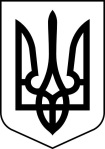 Чернівецька обласна державна адміністраціяДЕПАРТАМЕНТ  ОСВІТИ  І  НАУКИНАКАЗ        11.12.2015 		                     			           № 547Про проведення І та ІІ етапів Всеукраїнського конкурсу-захисту науково-дослідницьких робіт учнів-членів Буковинської Малої академії наук учнівської молоді,членів наукових товариств, об’єднань у 2015/2016 навчальному роціНа виконання наказу Міністерства освіти і науки України від 24.03.2014 р. № 259 «Про затвердження Правил проведення Всеукраїнського конкурсу-захисту науково-дослідницьких робіт учнів-членів Малої академії наук України» та відповідно до Положення про Всеукраїнські учнівські олімпіади з базових та спеціальних дисциплін, турніри, конкурси-захисти науково-дослідницьких робіт та конкурси фахової майстерності, затвердженого наказом Міністерства освіти і науки, молоді і спорту України від 22.09.2011 № 1099, з метою виявлення, розвитку і підтримки обдарованої молоді, стимулювання її творчого потенціалу, розвитку наукової та дослідницько-експериментальної діяльності слухачів Буковинської Малої академії наук учнівської молодіНАКАЗУЮ:До 20 січня 2016 року провести І етап Всеукраїнського конкурсу-захисту науково-дослідницьких робіт учнів-членів районних (міських) учнівських наукових товариств.Провести 13 лютого 2016 року ІІ етап Всеукраїнського конкурсу-захисту науково-дослідницьких робіт учнів-членів Буковинської Малої академії наук учнівської молоді, членів наукових товариств, об’єднань.Затвердити:3.1. Склад оргкомітету ІІ етапу Всеукраїнського конкурсу-захисту науково-дослідницьких робіт учнів-членів Буковинської Малої академії наук учнівської молоді у 2015/2016 н.р., що додається.3.2. Графік проведення ІІ етапу Всеукраїнського конкурсу-захисту науково-дослідницьких робіт учнів-членів Буковинської Малої академії наук учнівської молоді у 2015/2016н. р.,  що додається.3.3. Склад журі ІІ етапу Всеукраїнського конкурсу-захисту науково-дослідницьких робіт учнів-членів Буковинської Малої академії наук учнівської молоді у 2015/2016 н. р., що додається.3.4. Склад комісій з підготовки тестових завдань до ІІ етапу Всеукраїнського конкурсу-захисту науково-дослідницьких робіт учнів-членів Буковинської Малої академії наук учнівської молоді у 2015/2016 н.р. та покласти відповідальність за складання тестів на голів комісій: Черевка І.М.,  Фратавчана В. Г., Струка Я.М., Герегову С.В., Костащука І.І., Федоряк М.М., Скрипську О.В., Бунчука Б.І., Осовську І.М., що додається.3.5. Дорожню карту підготовки і проведення Всеукраїнського конкурсу-захисту науково-дослідницьких робіт учнів-членів Буковинської Малої академії наук учнівської молоді та наукових товариств і об’єднань навчальних закладів області  у 2015/2016 н.р., що додається.3.6. Cклад апеляційної комісії ІІ етапу Всеукраїнського конкурсу-захисту науково-дослідницьких робіт учнів-членів Буковинської Малої академії наук учнівської молоді у 2015/2016 н.р., що додається.Начальникам органів управління освітою, молоддю та спортом райдержадміністрацій,  міських рад: 4.1. Забезпечити участь команд районів, міст Чернівців та  Новодністровська у ІІ етапі Всеукраїнського конкурсу-захисту науково-дослідницьких робіт учнів-членів Буковинської Малої академії наук учнівської молоді.4.2. До 23 січня 2016 року подати науково-дослідницькі роботи та документацію щодо результатів проведення І етапу конкурсу-захисту для участі у ІІ етапі Всеукраїнського конкурсу-захисту науково-дослідницьких робіт учнів-членів Буковинської Малої академії наук учнівської молоді (вул. Сторожинецька, 62, БМАНУМ).Відділу економіки, бухгалтерського обліку та звітності  (Гринчук М.В.) профінансувати витрати на організацію та проведення ІІ етапу  Всеукраїнського конкурсу-захисту науково-дослідницьких робіт учнів-членів Буковинської Малої академії наук учнівської молоді в межах коштів, передбачених у кошторисах доходів і видатків Буковинської Малої академії наук учнівської молоді. Наказ розмістити на інформаційних сайтах Департаменту освіти і науки  Чернівецької облдержадміністрації та Буковинської Малої академії наук учнівської молоді.Контроль за виконанням наказу залишаю за собою.Директор Департаменту          		                 О.М. Палійчук                                               11.12.2015   № 547 СКЛАД оргкомітету ІІ етапу Всеукраїнського конкурсу-захисту науково-дослідницьких робіт учнів-членів БМАНУМ у 2015/2016 н.р.                                               11.12.2015   № 547  Графікпроведення ІІ етапу Всеукраїнського конкурсу-захисту науково-дослідницьких робіт учнів-членів Буковинської Малої академії наук                                                      11.12.2015   № 547  СКЛАДжурі ІІ етапу Всеукраїнського конкурсу-захистунауково-дослідницьких робіт учнів-членів БМАНУМ у 2015/2016 н.р.                                                     11.12.2015   № 547СКЛАД апеляційної комісії  ІІ етапу Всеукраїнського конкурсу-захисту науково-дослідницьких робіт учнів-членів БМАНУМ у 2015/2016 н.р.                                                     11.12.2015   № 547ДОРОЖНЯ КАРТА підготовки і проведення Всеукраїнського конкурсу-захисту науково-дослідницьких робіт учнів-членів Буковинської Малої академії наук учнівської молоді та наукових товариств і об’єднань навчальних закладів області  у 2015/2016 н.р.ЗАТВЕРДЖЕНОНаказ  Департаменту освіти і науки Чернівецької обласної держадміністрації Голова:Голова:Голова:Палійчук О.М.– директор Департаменту освіти і науки Чернівецької облдержадміністрації.Співголова:Співголова:Співголова:Фочук П.М.–президент Буковинської Малої академії наук учнівської молоді, проректор з наукової роботи Чернівецького національного університету імені Юрія Федьковича, професор, доктор хімічних наукЧлени оргкомітету:Члени оргкомітету:Члени оргкомітету:Ісопенко І.Ю.Тріска М. К.Білянін Г.І.___начальник відділу дошкільної,  загальної середньої, спеціальної освіти та соціального  захисту;директор КОПНЗ «Буковинська Мала академія наук учнівської молоді;директор Інституту післядипломної педагогічної освіти Чернівецької області;Богачик Т.C.Ляшенко С.І.Костащук І.І.Федоряк М.М.Герегова С.В.Маркуляк  Л.В. Кульбабська О.В.Орищук С.В.Вацеба Р.В.–___ _____заступник директора Інституту післядипломної педагогічної освіти Чернівецької області;заступник директора КОПНЗ «Буковинська Мала академія наук учнівської молоді»;доцент кафедри географії України та регіоналістики ЧНУ імені Юрія Федьковича, кандидат географічних наук;професор кафедри екології та біомоніторингу Інституту біології, хімії та біоресурсів при ЧНУ імені Юрія Федьковича, доктор біологічних наук;доцент кафедри історії України ЧНУ імені Юрія Федьковича, кандидат історичних наук;доцент кафедри української літератури ЧНУ імені Юрія Федьковича,  кандидат філологічних наук;завідувач кафедри сучасної української мови  ЧНУ імені Юрія Федьковича,  професор,  доктор філологічних наук;асистент кафедри англійської мови ЧНУ імені Юрія Федьковича;викладач французької мови БМАНУМ, кандидат філологічних наукПрокопець П.Г.–методист відділення фізики і математики, економіки,  комп’ютерних та технічних наук БМАНУМ;Купчанко І.М.–методист відділення історії, наук про Землю, філософії та суспільствознавства БМАНУМ;Липованчук Н.С.–завідувач навчально-організаційним відділом та  відповідальна за роботу відділення мовознавства, літературознавства, фольклористики та мистецтвознавства БМАНУМ;Іванійчук Н.Ю.–методист відділення хімії і біології, екології та аграрних наук БМАНУМ;                 Секретар:Дика О.І.–методист Буковинської Малої академії наук учнівської молоді, кандидат філософських наук         	               ЗАТВЕРДЖЕНОНаказ  Департаменту освіти і науки Чернівецької обласної держадміністрації №з/пСекціяДатаЧасПредставник ІППОЧОПредставник БМАНУМматематикаприкладна математикаматематичне моделювання13.021000Біляніна О.Я.Прокопець П.Г.комп’ютерні системи та мережібезпека інформаційних та телекомунікаційних системтехнології програмуванняінформаційні системи, бази даних та штучного інтелектуInternet-технології та WEB-дизайнмультимедійні системи, навчальні та ігрові програми13.021000Скрипська Г.В.Прокопець П.Г.теоретична фізикаекспериментальна фізикаастрономія та астрофізикаагрофізичні та космічні дослідження13.021000Андрух  А.П.Прокопець П.Г.економічна теорія та історія економічної думкимікроекономіка та макроекономікафінанси, грошовий обіг і кредит13.021000Прокопець П.Г.українська моваукраїнська літературамистецтвознавствафольклористикасвітова літературалітературна творчістьжурналістика13.021000Квітень Є.Д.Липованчук Н.С.німецька мова13.021000Блажевська Н.В.Тріска М.К.французька мова13.021000Гладка В.А.Тріска М.К.англійська мова13.021000Худик К.Г.Тріска М.К.російська мова та література13.021000Іванова Л.І.Липованчук Н.С.румунська мова13.021000Говорнян Л.С.Липованчук Н.С.історія Україниісторичне краєзнавствовсесвітня історіяархеологіяетнологія13.021000Федорак В.Ф.Ляшенко С.І.географія та ландшафтознавствогеологія, геохімія, мінералогіякліматологія та метеорологіягідрологія13.021000Куриш Н. К.Купчанко І.М.правознавство13.021000Федорак В.Ф.Дика О.І.загальна біологіябіологія людинизоологія та ботанікаохорона довкілля та природокористуванняекологіяагрономіялісознавствоветеринарія та зоологіяселекція та генетикапсихологіямедицинавалеологія13.021000Чухненко П.С.Іванійчук Н.Ю.хімія13.021000Чухненко П.С.Іванійчук Н.Ю.ЗАТВЕРДЖЕНОНаказ  Департаменту освіти і науки Чернівецької обласної держадміністрації Відділення хімії та біології, екології та аграрних наукВідділення хімії та біології, екології та аграрних наукВідділення хімії та біології, екології та аграрних наукВідділення хімії та біології, екології та аграрних наукВідділення хімії та біології, екології та аграрних наукВідділення хімії та біології, екології та аграрних наукВідділення хімії та біології, екології та аграрних наукВідділення хімії та біології, екології та аграрних наукВідділення хімії та біології, екології та аграрних наукВідділення хімії та біології, екології та аграрних наукВідділення хімії та біології, екології та аграрних наукВідділення хімії та біології, екології та аграрних наукВідділення хімії та біології, екології та аграрних наукВідділення хімії та біології, екології та аграрних наукВідділення хімії та біології, екології та аграрних наукВідділення хімії та біології, екології та аграрних наукВідділення хімії та біології, екології та аграрних наукВідділення хімії та біології, екології та аграрних наукВідділення хімії та біології, екології та аграрних наукВідділення хімії та біології, екології та аграрних наукВідділення хімії та біології, екології та аграрних наукВідділення хімії та біології, екології та аграрних наукВідділення хімії та біології, екології та аграрних наукВідділення хімії та біології, екології та аграрних наукВідділення хімії та біології, екології та аграрних наукСекції:  загальна біологія, зоологія та ботаніка, біологія людини, екологія охорона природи, агрономія, лісознавство, селекція та генетикаСекції:  загальна біологія, зоологія та ботаніка, біологія людини, екологія охорона природи, агрономія, лісознавство, селекція та генетикаСекції:  загальна біологія, зоологія та ботаніка, біологія людини, екологія охорона природи, агрономія, лісознавство, селекція та генетикаСекції:  загальна біологія, зоологія та ботаніка, біологія людини, екологія охорона природи, агрономія, лісознавство, селекція та генетикаСекції:  загальна біологія, зоологія та ботаніка, біологія людини, екологія охорона природи, агрономія, лісознавство, селекція та генетикаСекції:  загальна біологія, зоологія та ботаніка, біологія людини, екологія охорона природи, агрономія, лісознавство, селекція та генетикаСекції:  загальна біологія, зоологія та ботаніка, біологія людини, екологія охорона природи, агрономія, лісознавство, селекція та генетикаСекції:  загальна біологія, зоологія та ботаніка, біологія людини, екологія охорона природи, агрономія, лісознавство, селекція та генетикаСекції:  загальна біологія, зоологія та ботаніка, біологія людини, екологія охорона природи, агрономія, лісознавство, селекція та генетикаСекції:  загальна біологія, зоологія та ботаніка, біологія людини, екологія охорона природи, агрономія, лісознавство, селекція та генетикаСекції:  загальна біологія, зоологія та ботаніка, біологія людини, екологія охорона природи, агрономія, лісознавство, селекція та генетикаСекції:  загальна біологія, зоологія та ботаніка, біологія людини, екологія охорона природи, агрономія, лісознавство, селекція та генетикаСекції:  загальна біологія, зоологія та ботаніка, біологія людини, екологія охорона природи, агрономія, лісознавство, селекція та генетикаСекції:  загальна біологія, зоологія та ботаніка, біологія людини, екологія охорона природи, агрономія, лісознавство, селекція та генетикаСекції:  загальна біологія, зоологія та ботаніка, біологія людини, екологія охорона природи, агрономія, лісознавство, селекція та генетикаСекції:  загальна біологія, зоологія та ботаніка, біологія людини, екологія охорона природи, агрономія, лісознавство, селекція та генетикаСекції:  загальна біологія, зоологія та ботаніка, біологія людини, екологія охорона природи, агрономія, лісознавство, селекція та генетикаСекції:  загальна біологія, зоологія та ботаніка, біологія людини, екологія охорона природи, агрономія, лісознавство, селекція та генетикаСекції:  загальна біологія, зоологія та ботаніка, біологія людини, екологія охорона природи, агрономія, лісознавство, селекція та генетикаСекції:  загальна біологія, зоологія та ботаніка, біологія людини, екологія охорона природи, агрономія, лісознавство, селекція та генетикаСекції:  загальна біологія, зоологія та ботаніка, біологія людини, екологія охорона природи, агрономія, лісознавство, селекція та генетикаСекції:  загальна біологія, зоологія та ботаніка, біологія людини, екологія охорона природи, агрономія, лісознавство, селекція та генетикаСекції:  загальна біологія, зоологія та ботаніка, біологія людини, екологія охорона природи, агрономія, лісознавство, селекція та генетикаСекції:  загальна біологія, зоологія та ботаніка, біологія людини, екологія охорона природи, агрономія, лісознавство, селекція та генетикаСекції:  загальна біологія, зоологія та ботаніка, біологія людини, екологія охорона природи, агрономія, лісознавство, селекція та генетикаГолова журі:Голова журі:Голова журі:Голова журі:Голова журі:Голова журі:Голова журі:Голова журі:Голова журі:Голова журі:Голова журі:Голова журі:Голова журі:Голова журі:Голова журі:Голова журі:Голова журі:Голова журі:Голова журі:Голова журі:Голова журі:Голова журі:Голова журі:Голова журі:Голова журі:Голова журі:Голова журі:Голова журі:Голова журі:Голова журі:Голова журі:Голова журі:Голова журі:Голова журі:Голова журі:Марченко М. М.Марченко М. М.Марченко М. М.Марченко М. М.Марченко М. М.––––директор Інституту біології, хімії та біоресурсів при ЧНУ імені Юрія Федьковича, професор,  доктор біологічних наук. директор Інституту біології, хімії та біоресурсів при ЧНУ імені Юрія Федьковича, професор,  доктор біологічних наук. директор Інституту біології, хімії та біоресурсів при ЧНУ імені Юрія Федьковича, професор,  доктор біологічних наук. директор Інституту біології, хімії та біоресурсів при ЧНУ імені Юрія Федьковича, професор,  доктор біологічних наук. директор Інституту біології, хімії та біоресурсів при ЧНУ імені Юрія Федьковича, професор,  доктор біологічних наук. директор Інституту біології, хімії та біоресурсів при ЧНУ імені Юрія Федьковича, професор,  доктор біологічних наук. директор Інституту біології, хімії та біоресурсів при ЧНУ імені Юрія Федьковича, професор,  доктор біологічних наук. директор Інституту біології, хімії та біоресурсів при ЧНУ імені Юрія Федьковича, професор,  доктор біологічних наук. директор Інституту біології, хімії та біоресурсів при ЧНУ імені Юрія Федьковича, професор,  доктор біологічних наук. директор Інституту біології, хімії та біоресурсів при ЧНУ імені Юрія Федьковича, професор,  доктор біологічних наук. директор Інституту біології, хімії та біоресурсів при ЧНУ імені Юрія Федьковича, професор,  доктор біологічних наук. директор Інституту біології, хімії та біоресурсів при ЧНУ імені Юрія Федьковича, професор,  доктор біологічних наук. директор Інституту біології, хімії та біоресурсів при ЧНУ імені Юрія Федьковича, професор,  доктор біологічних наук. директор Інституту біології, хімії та біоресурсів при ЧНУ імені Юрія Федьковича, професор,  доктор біологічних наук. директор Інституту біології, хімії та біоресурсів при ЧНУ імені Юрія Федьковича, професор,  доктор біологічних наук. директор Інституту біології, хімії та біоресурсів при ЧНУ імені Юрія Федьковича, професор,  доктор біологічних наук. директор Інституту біології, хімії та біоресурсів при ЧНУ імені Юрія Федьковича, професор,  доктор біологічних наук. директор Інституту біології, хімії та біоресурсів при ЧНУ імені Юрія Федьковича, професор,  доктор біологічних наук. директор Інституту біології, хімії та біоресурсів при ЧНУ імені Юрія Федьковича, професор,  доктор біологічних наук. директор Інституту біології, хімії та біоресурсів при ЧНУ імені Юрія Федьковича, професор,  доктор біологічних наук. директор Інституту біології, хімії та біоресурсів при ЧНУ імені Юрія Федьковича, професор,  доктор біологічних наук. директор Інституту біології, хімії та біоресурсів при ЧНУ імені Юрія Федьковича, професор,  доктор біологічних наук. директор Інституту біології, хімії та біоресурсів при ЧНУ імені Юрія Федьковича, професор,  доктор біологічних наук. директор Інституту біології, хімії та біоресурсів при ЧНУ імені Юрія Федьковича, професор,  доктор біологічних наук. директор Інституту біології, хімії та біоресурсів при ЧНУ імені Юрія Федьковича, професор,  доктор біологічних наук. директор Інституту біології, хімії та біоресурсів при ЧНУ імені Юрія Федьковича, професор,  доктор біологічних наук. директор Інституту біології, хімії та біоресурсів при ЧНУ імені Юрія Федьковича, професор,  доктор біологічних наук. Члени журі:Члени журі:Члени журі:Члени журі:Члени журі:Москалик Г.Г. Москалик Г.Г. Москалик Г.Г. Москалик Г.Г. Москалик Г.Г. −−−−доцент кафедри екології та біомоніторингу Інституту біології, хімії та біоресурсів при ЧНУ імені Юрія Федьковича, кандидат біологічних наук;доцент кафедри екології та біомоніторингу Інституту біології, хімії та біоресурсів при ЧНУ імені Юрія Федьковича, кандидат біологічних наук;доцент кафедри екології та біомоніторингу Інституту біології, хімії та біоресурсів при ЧНУ імені Юрія Федьковича, кандидат біологічних наук;доцент кафедри екології та біомоніторингу Інституту біології, хімії та біоресурсів при ЧНУ імені Юрія Федьковича, кандидат біологічних наук;доцент кафедри екології та біомоніторингу Інституту біології, хімії та біоресурсів при ЧНУ імені Юрія Федьковича, кандидат біологічних наук;доцент кафедри екології та біомоніторингу Інституту біології, хімії та біоресурсів при ЧНУ імені Юрія Федьковича, кандидат біологічних наук;доцент кафедри екології та біомоніторингу Інституту біології, хімії та біоресурсів при ЧНУ імені Юрія Федьковича, кандидат біологічних наук;доцент кафедри екології та біомоніторингу Інституту біології, хімії та біоресурсів при ЧНУ імені Юрія Федьковича, кандидат біологічних наук;доцент кафедри екології та біомоніторингу Інституту біології, хімії та біоресурсів при ЧНУ імені Юрія Федьковича, кандидат біологічних наук;доцент кафедри екології та біомоніторингу Інституту біології, хімії та біоресурсів при ЧНУ імені Юрія Федьковича, кандидат біологічних наук;доцент кафедри екології та біомоніторингу Інституту біології, хімії та біоресурсів при ЧНУ імені Юрія Федьковича, кандидат біологічних наук;доцент кафедри екології та біомоніторингу Інституту біології, хімії та біоресурсів при ЧНУ імені Юрія Федьковича, кандидат біологічних наук;доцент кафедри екології та біомоніторингу Інституту біології, хімії та біоресурсів при ЧНУ імені Юрія Федьковича, кандидат біологічних наук;доцент кафедри екології та біомоніторингу Інституту біології, хімії та біоресурсів при ЧНУ імені Юрія Федьковича, кандидат біологічних наук;доцент кафедри екології та біомоніторингу Інституту біології, хімії та біоресурсів при ЧНУ імені Юрія Федьковича, кандидат біологічних наук;доцент кафедри екології та біомоніторингу Інституту біології, хімії та біоресурсів при ЧНУ імені Юрія Федьковича, кандидат біологічних наук;доцент кафедри екології та біомоніторингу Інституту біології, хімії та біоресурсів при ЧНУ імені Юрія Федьковича, кандидат біологічних наук;доцент кафедри екології та біомоніторингу Інституту біології, хімії та біоресурсів при ЧНУ імені Юрія Федьковича, кандидат біологічних наук;доцент кафедри екології та біомоніторингу Інституту біології, хімії та біоресурсів при ЧНУ імені Юрія Федьковича, кандидат біологічних наук;доцент кафедри екології та біомоніторингу Інституту біології, хімії та біоресурсів при ЧНУ імені Юрія Федьковича, кандидат біологічних наук;доцент кафедри екології та біомоніторингу Інституту біології, хімії та біоресурсів при ЧНУ імені Юрія Федьковича, кандидат біологічних наук;доцент кафедри екології та біомоніторингу Інституту біології, хімії та біоресурсів при ЧНУ імені Юрія Федьковича, кандидат біологічних наук;доцент кафедри екології та біомоніторингу Інституту біології, хімії та біоресурсів при ЧНУ імені Юрія Федьковича, кандидат біологічних наук;доцент кафедри екології та біомоніторингу Інституту біології, хімії та біоресурсів при ЧНУ імені Юрія Федьковича, кандидат біологічних наук;доцент кафедри екології та біомоніторингу Інституту біології, хімії та біоресурсів при ЧНУ імені Юрія Федьковича, кандидат біологічних наук;доцент кафедри екології та біомоніторингу Інституту біології, хімії та біоресурсів при ЧНУ імені Юрія Федьковича, кандидат біологічних наук;доцент кафедри екології та біомоніторингу Інституту біології, хімії та біоресурсів при ЧНУ імені Юрія Федьковича, кандидат біологічних наук;Морозова Т.В.Морозова Т.В.Морозова Т.В.Морозова Т.В.Морозова Т.В.––––доцент кафедри екології та біомоніторингу Інституту біології, хімії та біоресурсів при ЧНУ імені Юрія Федьковича, кандидат біологічних наук;доцент кафедри екології та біомоніторингу Інституту біології, хімії та біоресурсів при ЧНУ імені Юрія Федьковича, кандидат біологічних наук;доцент кафедри екології та біомоніторингу Інституту біології, хімії та біоресурсів при ЧНУ імені Юрія Федьковича, кандидат біологічних наук;доцент кафедри екології та біомоніторингу Інституту біології, хімії та біоресурсів при ЧНУ імені Юрія Федьковича, кандидат біологічних наук;доцент кафедри екології та біомоніторингу Інституту біології, хімії та біоресурсів при ЧНУ імені Юрія Федьковича, кандидат біологічних наук;доцент кафедри екології та біомоніторингу Інституту біології, хімії та біоресурсів при ЧНУ імені Юрія Федьковича, кандидат біологічних наук;доцент кафедри екології та біомоніторингу Інституту біології, хімії та біоресурсів при ЧНУ імені Юрія Федьковича, кандидат біологічних наук;доцент кафедри екології та біомоніторингу Інституту біології, хімії та біоресурсів при ЧНУ імені Юрія Федьковича, кандидат біологічних наук;доцент кафедри екології та біомоніторингу Інституту біології, хімії та біоресурсів при ЧНУ імені Юрія Федьковича, кандидат біологічних наук;доцент кафедри екології та біомоніторингу Інституту біології, хімії та біоресурсів при ЧНУ імені Юрія Федьковича, кандидат біологічних наук;доцент кафедри екології та біомоніторингу Інституту біології, хімії та біоресурсів при ЧНУ імені Юрія Федьковича, кандидат біологічних наук;доцент кафедри екології та біомоніторингу Інституту біології, хімії та біоресурсів при ЧНУ імені Юрія Федьковича, кандидат біологічних наук;доцент кафедри екології та біомоніторингу Інституту біології, хімії та біоресурсів при ЧНУ імені Юрія Федьковича, кандидат біологічних наук;доцент кафедри екології та біомоніторингу Інституту біології, хімії та біоресурсів при ЧНУ імені Юрія Федьковича, кандидат біологічних наук;доцент кафедри екології та біомоніторингу Інституту біології, хімії та біоресурсів при ЧНУ імені Юрія Федьковича, кандидат біологічних наук;доцент кафедри екології та біомоніторингу Інституту біології, хімії та біоресурсів при ЧНУ імені Юрія Федьковича, кандидат біологічних наук;доцент кафедри екології та біомоніторингу Інституту біології, хімії та біоресурсів при ЧНУ імені Юрія Федьковича, кандидат біологічних наук;доцент кафедри екології та біомоніторингу Інституту біології, хімії та біоресурсів при ЧНУ імені Юрія Федьковича, кандидат біологічних наук;доцент кафедри екології та біомоніторингу Інституту біології, хімії та біоресурсів при ЧНУ імені Юрія Федьковича, кандидат біологічних наук;доцент кафедри екології та біомоніторингу Інституту біології, хімії та біоресурсів при ЧНУ імені Юрія Федьковича, кандидат біологічних наук;доцент кафедри екології та біомоніторингу Інституту біології, хімії та біоресурсів при ЧНУ імені Юрія Федьковича, кандидат біологічних наук;доцент кафедри екології та біомоніторингу Інституту біології, хімії та біоресурсів при ЧНУ імені Юрія Федьковича, кандидат біологічних наук;доцент кафедри екології та біомоніторингу Інституту біології, хімії та біоресурсів при ЧНУ імені Юрія Федьковича, кандидат біологічних наук;доцент кафедри екології та біомоніторингу Інституту біології, хімії та біоресурсів при ЧНУ імені Юрія Федьковича, кандидат біологічних наук;доцент кафедри екології та біомоніторингу Інституту біології, хімії та біоресурсів при ЧНУ імені Юрія Федьковича, кандидат біологічних наук;доцент кафедри екології та біомоніторингу Інституту біології, хімії та біоресурсів при ЧНУ імені Юрія Федьковича, кандидат біологічних наук;доцент кафедри екології та біомоніторингу Інституту біології, хімії та біоресурсів при ЧНУ імені Юрія Федьковича, кандидат біологічних наук;Ситнікова І.О.Ситнікова І.О.Ситнікова І.О.Ситнікова І.О.Ситнікова І.О.−−−−доцент кафедри екології та біомоніторингу Інституту біології, хімії та біоресурсів при ЧНУ імені Юрія Федьковича, кандидат біологічних наук;доцент кафедри екології та біомоніторингу Інституту біології, хімії та біоресурсів при ЧНУ імені Юрія Федьковича, кандидат біологічних наук;доцент кафедри екології та біомоніторингу Інституту біології, хімії та біоресурсів при ЧНУ імені Юрія Федьковича, кандидат біологічних наук;доцент кафедри екології та біомоніторингу Інституту біології, хімії та біоресурсів при ЧНУ імені Юрія Федьковича, кандидат біологічних наук;доцент кафедри екології та біомоніторингу Інституту біології, хімії та біоресурсів при ЧНУ імені Юрія Федьковича, кандидат біологічних наук;доцент кафедри екології та біомоніторингу Інституту біології, хімії та біоресурсів при ЧНУ імені Юрія Федьковича, кандидат біологічних наук;доцент кафедри екології та біомоніторингу Інституту біології, хімії та біоресурсів при ЧНУ імені Юрія Федьковича, кандидат біологічних наук;доцент кафедри екології та біомоніторингу Інституту біології, хімії та біоресурсів при ЧНУ імені Юрія Федьковича, кандидат біологічних наук;доцент кафедри екології та біомоніторингу Інституту біології, хімії та біоресурсів при ЧНУ імені Юрія Федьковича, кандидат біологічних наук;доцент кафедри екології та біомоніторингу Інституту біології, хімії та біоресурсів при ЧНУ імені Юрія Федьковича, кандидат біологічних наук;доцент кафедри екології та біомоніторингу Інституту біології, хімії та біоресурсів при ЧНУ імені Юрія Федьковича, кандидат біологічних наук;доцент кафедри екології та біомоніторингу Інституту біології, хімії та біоресурсів при ЧНУ імені Юрія Федьковича, кандидат біологічних наук;доцент кафедри екології та біомоніторингу Інституту біології, хімії та біоресурсів при ЧНУ імені Юрія Федьковича, кандидат біологічних наук;доцент кафедри екології та біомоніторингу Інституту біології, хімії та біоресурсів при ЧНУ імені Юрія Федьковича, кандидат біологічних наук;доцент кафедри екології та біомоніторингу Інституту біології, хімії та біоресурсів при ЧНУ імені Юрія Федьковича, кандидат біологічних наук;доцент кафедри екології та біомоніторингу Інституту біології, хімії та біоресурсів при ЧНУ імені Юрія Федьковича, кандидат біологічних наук;доцент кафедри екології та біомоніторингу Інституту біології, хімії та біоресурсів при ЧНУ імені Юрія Федьковича, кандидат біологічних наук;доцент кафедри екології та біомоніторингу Інституту біології, хімії та біоресурсів при ЧНУ імені Юрія Федьковича, кандидат біологічних наук;доцент кафедри екології та біомоніторингу Інституту біології, хімії та біоресурсів при ЧНУ імені Юрія Федьковича, кандидат біологічних наук;доцент кафедри екології та біомоніторингу Інституту біології, хімії та біоресурсів при ЧНУ імені Юрія Федьковича, кандидат біологічних наук;доцент кафедри екології та біомоніторингу Інституту біології, хімії та біоресурсів при ЧНУ імені Юрія Федьковича, кандидат біологічних наук;доцент кафедри екології та біомоніторингу Інституту біології, хімії та біоресурсів при ЧНУ імені Юрія Федьковича, кандидат біологічних наук;доцент кафедри екології та біомоніторингу Інституту біології, хімії та біоресурсів при ЧНУ імені Юрія Федьковича, кандидат біологічних наук;доцент кафедри екології та біомоніторингу Інституту біології, хімії та біоресурсів при ЧНУ імені Юрія Федьковича, кандидат біологічних наук;доцент кафедри екології та біомоніторингу Інституту біології, хімії та біоресурсів при ЧНУ імені Юрія Федьковича, кандидат біологічних наук;доцент кафедри екології та біомоніторингу Інституту біології, хімії та біоресурсів при ЧНУ імені Юрія Федьковича, кандидат біологічних наук;доцент кафедри екології та біомоніторингу Інституту біології, хімії та біоресурсів при ЧНУ імені Юрія Федьковича, кандидат біологічних наук;Филипчук Т.В.Филипчук Т.В.Филипчук Т.В.Филипчук Т.В.Филипчук Т.В.––––асистент кафедри екології та біомоніторингу Інституту біології, хімії та біоресурсів при ЧНУ імені Юрія Федьковича, кандидат біологічних наук;асистент кафедри екології та біомоніторингу Інституту біології, хімії та біоресурсів при ЧНУ імені Юрія Федьковича, кандидат біологічних наук;асистент кафедри екології та біомоніторингу Інституту біології, хімії та біоресурсів при ЧНУ імені Юрія Федьковича, кандидат біологічних наук;асистент кафедри екології та біомоніторингу Інституту біології, хімії та біоресурсів при ЧНУ імені Юрія Федьковича, кандидат біологічних наук;асистент кафедри екології та біомоніторингу Інституту біології, хімії та біоресурсів при ЧНУ імені Юрія Федьковича, кандидат біологічних наук;асистент кафедри екології та біомоніторингу Інституту біології, хімії та біоресурсів при ЧНУ імені Юрія Федьковича, кандидат біологічних наук;асистент кафедри екології та біомоніторингу Інституту біології, хімії та біоресурсів при ЧНУ імені Юрія Федьковича, кандидат біологічних наук;асистент кафедри екології та біомоніторингу Інституту біології, хімії та біоресурсів при ЧНУ імені Юрія Федьковича, кандидат біологічних наук;асистент кафедри екології та біомоніторингу Інституту біології, хімії та біоресурсів при ЧНУ імені Юрія Федьковича, кандидат біологічних наук;асистент кафедри екології та біомоніторингу Інституту біології, хімії та біоресурсів при ЧНУ імені Юрія Федьковича, кандидат біологічних наук;асистент кафедри екології та біомоніторингу Інституту біології, хімії та біоресурсів при ЧНУ імені Юрія Федьковича, кандидат біологічних наук;асистент кафедри екології та біомоніторингу Інституту біології, хімії та біоресурсів при ЧНУ імені Юрія Федьковича, кандидат біологічних наук;асистент кафедри екології та біомоніторингу Інституту біології, хімії та біоресурсів при ЧНУ імені Юрія Федьковича, кандидат біологічних наук;асистент кафедри екології та біомоніторингу Інституту біології, хімії та біоресурсів при ЧНУ імені Юрія Федьковича, кандидат біологічних наук;асистент кафедри екології та біомоніторингу Інституту біології, хімії та біоресурсів при ЧНУ імені Юрія Федьковича, кандидат біологічних наук;асистент кафедри екології та біомоніторингу Інституту біології, хімії та біоресурсів при ЧНУ імені Юрія Федьковича, кандидат біологічних наук;асистент кафедри екології та біомоніторингу Інституту біології, хімії та біоресурсів при ЧНУ імені Юрія Федьковича, кандидат біологічних наук;асистент кафедри екології та біомоніторингу Інституту біології, хімії та біоресурсів при ЧНУ імені Юрія Федьковича, кандидат біологічних наук;асистент кафедри екології та біомоніторингу Інституту біології, хімії та біоресурсів при ЧНУ імені Юрія Федьковича, кандидат біологічних наук;асистент кафедри екології та біомоніторингу Інституту біології, хімії та біоресурсів при ЧНУ імені Юрія Федьковича, кандидат біологічних наук;асистент кафедри екології та біомоніторингу Інституту біології, хімії та біоресурсів при ЧНУ імені Юрія Федьковича, кандидат біологічних наук;асистент кафедри екології та біомоніторингу Інституту біології, хімії та біоресурсів при ЧНУ імені Юрія Федьковича, кандидат біологічних наук;асистент кафедри екології та біомоніторингу Інституту біології, хімії та біоресурсів при ЧНУ імені Юрія Федьковича, кандидат біологічних наук;асистент кафедри екології та біомоніторингу Інституту біології, хімії та біоресурсів при ЧНУ імені Юрія Федьковича, кандидат біологічних наук;асистент кафедри екології та біомоніторингу Інституту біології, хімії та біоресурсів при ЧНУ імені Юрія Федьковича, кандидат біологічних наук;асистент кафедри екології та біомоніторингу Інституту біології, хімії та біоресурсів при ЧНУ імені Юрія Федьковича, кандидат біологічних наук;асистент кафедри екології та біомоніторингу Інституту біології, хімії та біоресурсів при ЧНУ імені Юрія Федьковича, кандидат біологічних наук;Тимочко Л.І.Тимочко Л.І.Тимочко Л.І.Тимочко Л.І.Тимочко Л.І.−−−−асистент кафедри молекулярної генетики та біотехнології Інституту біології, хімії та біоресурсів при ЧНУ імені Юрія Федьковича, кандидат біологічних наук;асистент кафедри молекулярної генетики та біотехнології Інституту біології, хімії та біоресурсів при ЧНУ імені Юрія Федьковича, кандидат біологічних наук;асистент кафедри молекулярної генетики та біотехнології Інституту біології, хімії та біоресурсів при ЧНУ імені Юрія Федьковича, кандидат біологічних наук;асистент кафедри молекулярної генетики та біотехнології Інституту біології, хімії та біоресурсів при ЧНУ імені Юрія Федьковича, кандидат біологічних наук;асистент кафедри молекулярної генетики та біотехнології Інституту біології, хімії та біоресурсів при ЧНУ імені Юрія Федьковича, кандидат біологічних наук;асистент кафедри молекулярної генетики та біотехнології Інституту біології, хімії та біоресурсів при ЧНУ імені Юрія Федьковича, кандидат біологічних наук;асистент кафедри молекулярної генетики та біотехнології Інституту біології, хімії та біоресурсів при ЧНУ імені Юрія Федьковича, кандидат біологічних наук;асистент кафедри молекулярної генетики та біотехнології Інституту біології, хімії та біоресурсів при ЧНУ імені Юрія Федьковича, кандидат біологічних наук;асистент кафедри молекулярної генетики та біотехнології Інституту біології, хімії та біоресурсів при ЧНУ імені Юрія Федьковича, кандидат біологічних наук;асистент кафедри молекулярної генетики та біотехнології Інституту біології, хімії та біоресурсів при ЧНУ імені Юрія Федьковича, кандидат біологічних наук;асистент кафедри молекулярної генетики та біотехнології Інституту біології, хімії та біоресурсів при ЧНУ імені Юрія Федьковича, кандидат біологічних наук;асистент кафедри молекулярної генетики та біотехнології Інституту біології, хімії та біоресурсів при ЧНУ імені Юрія Федьковича, кандидат біологічних наук;асистент кафедри молекулярної генетики та біотехнології Інституту біології, хімії та біоресурсів при ЧНУ імені Юрія Федьковича, кандидат біологічних наук;асистент кафедри молекулярної генетики та біотехнології Інституту біології, хімії та біоресурсів при ЧНУ імені Юрія Федьковича, кандидат біологічних наук;асистент кафедри молекулярної генетики та біотехнології Інституту біології, хімії та біоресурсів при ЧНУ імені Юрія Федьковича, кандидат біологічних наук;асистент кафедри молекулярної генетики та біотехнології Інституту біології, хімії та біоресурсів при ЧНУ імені Юрія Федьковича, кандидат біологічних наук;асистент кафедри молекулярної генетики та біотехнології Інституту біології, хімії та біоресурсів при ЧНУ імені Юрія Федьковича, кандидат біологічних наук;асистент кафедри молекулярної генетики та біотехнології Інституту біології, хімії та біоресурсів при ЧНУ імені Юрія Федьковича, кандидат біологічних наук;асистент кафедри молекулярної генетики та біотехнології Інституту біології, хімії та біоресурсів при ЧНУ імені Юрія Федьковича, кандидат біологічних наук;асистент кафедри молекулярної генетики та біотехнології Інституту біології, хімії та біоресурсів при ЧНУ імені Юрія Федьковича, кандидат біологічних наук;асистент кафедри молекулярної генетики та біотехнології Інституту біології, хімії та біоресурсів при ЧНУ імені Юрія Федьковича, кандидат біологічних наук;асистент кафедри молекулярної генетики та біотехнології Інституту біології, хімії та біоресурсів при ЧНУ імені Юрія Федьковича, кандидат біологічних наук;асистент кафедри молекулярної генетики та біотехнології Інституту біології, хімії та біоресурсів при ЧНУ імені Юрія Федьковича, кандидат біологічних наук;асистент кафедри молекулярної генетики та біотехнології Інституту біології, хімії та біоресурсів при ЧНУ імені Юрія Федьковича, кандидат біологічних наук;асистент кафедри молекулярної генетики та біотехнології Інституту біології, хімії та біоресурсів при ЧНУ імені Юрія Федьковича, кандидат біологічних наук;асистент кафедри молекулярної генетики та біотехнології Інституту біології, хімії та біоресурсів при ЧНУ імені Юрія Федьковича, кандидат біологічних наук;асистент кафедри молекулярної генетики та біотехнології Інституту біології, хімії та біоресурсів при ЧНУ імені Юрія Федьковича, кандидат біологічних наук;Савчук Г.Г.Савчук Г.Г.Савчук Г.Г.Савчук Г.Г.Савчук Г.Г.––––доцент кафедри молекулярної генетики та біотехнології Інституту біології, хімії та біоресурсів при ЧНУ імені Юрія Федьковича, кандидат біологічних наук;доцент кафедри молекулярної генетики та біотехнології Інституту біології, хімії та біоресурсів при ЧНУ імені Юрія Федьковича, кандидат біологічних наук;доцент кафедри молекулярної генетики та біотехнології Інституту біології, хімії та біоресурсів при ЧНУ імені Юрія Федьковича, кандидат біологічних наук;доцент кафедри молекулярної генетики та біотехнології Інституту біології, хімії та біоресурсів при ЧНУ імені Юрія Федьковича, кандидат біологічних наук;доцент кафедри молекулярної генетики та біотехнології Інституту біології, хімії та біоресурсів при ЧНУ імені Юрія Федьковича, кандидат біологічних наук;доцент кафедри молекулярної генетики та біотехнології Інституту біології, хімії та біоресурсів при ЧНУ імені Юрія Федьковича, кандидат біологічних наук;доцент кафедри молекулярної генетики та біотехнології Інституту біології, хімії та біоресурсів при ЧНУ імені Юрія Федьковича, кандидат біологічних наук;доцент кафедри молекулярної генетики та біотехнології Інституту біології, хімії та біоресурсів при ЧНУ імені Юрія Федьковича, кандидат біологічних наук;доцент кафедри молекулярної генетики та біотехнології Інституту біології, хімії та біоресурсів при ЧНУ імені Юрія Федьковича, кандидат біологічних наук;доцент кафедри молекулярної генетики та біотехнології Інституту біології, хімії та біоресурсів при ЧНУ імені Юрія Федьковича, кандидат біологічних наук;доцент кафедри молекулярної генетики та біотехнології Інституту біології, хімії та біоресурсів при ЧНУ імені Юрія Федьковича, кандидат біологічних наук;доцент кафедри молекулярної генетики та біотехнології Інституту біології, хімії та біоресурсів при ЧНУ імені Юрія Федьковича, кандидат біологічних наук;доцент кафедри молекулярної генетики та біотехнології Інституту біології, хімії та біоресурсів при ЧНУ імені Юрія Федьковича, кандидат біологічних наук;доцент кафедри молекулярної генетики та біотехнології Інституту біології, хімії та біоресурсів при ЧНУ імені Юрія Федьковича, кандидат біологічних наук;доцент кафедри молекулярної генетики та біотехнології Інституту біології, хімії та біоресурсів при ЧНУ імені Юрія Федьковича, кандидат біологічних наук;доцент кафедри молекулярної генетики та біотехнології Інституту біології, хімії та біоресурсів при ЧНУ імені Юрія Федьковича, кандидат біологічних наук;доцент кафедри молекулярної генетики та біотехнології Інституту біології, хімії та біоресурсів при ЧНУ імені Юрія Федьковича, кандидат біологічних наук;доцент кафедри молекулярної генетики та біотехнології Інституту біології, хімії та біоресурсів при ЧНУ імені Юрія Федьковича, кандидат біологічних наук;доцент кафедри молекулярної генетики та біотехнології Інституту біології, хімії та біоресурсів при ЧНУ імені Юрія Федьковича, кандидат біологічних наук;доцент кафедри молекулярної генетики та біотехнології Інституту біології, хімії та біоресурсів при ЧНУ імені Юрія Федьковича, кандидат біологічних наук;доцент кафедри молекулярної генетики та біотехнології Інституту біології, хімії та біоресурсів при ЧНУ імені Юрія Федьковича, кандидат біологічних наук;доцент кафедри молекулярної генетики та біотехнології Інституту біології, хімії та біоресурсів при ЧНУ імені Юрія Федьковича, кандидат біологічних наук;доцент кафедри молекулярної генетики та біотехнології Інституту біології, хімії та біоресурсів при ЧНУ імені Юрія Федьковича, кандидат біологічних наук;доцент кафедри молекулярної генетики та біотехнології Інституту біології, хімії та біоресурсів при ЧНУ імені Юрія Федьковича, кандидат біологічних наук;доцент кафедри молекулярної генетики та біотехнології Інституту біології, хімії та біоресурсів при ЧНУ імені Юрія Федьковича, кандидат біологічних наук;доцент кафедри молекулярної генетики та біотехнології Інституту біології, хімії та біоресурсів при ЧНУ імені Юрія Федьковича, кандидат біологічних наук;доцент кафедри молекулярної генетики та біотехнології Інституту біології, хімії та біоресурсів при ЧНУ імені Юрія Федьковича, кандидат біологічних наук;Череватов В.Ф.Череватов В.Ф.Череватов В.Ф.Череватов В.Ф.Череватов В.Ф.−−−−доцент кафедри молекулярної генетики та біотехнології Інституту біології, хімії та біоресурсів при ЧНУ імені Юрія Федьковича, кандидат біологічних наук;доцент кафедри молекулярної генетики та біотехнології Інституту біології, хімії та біоресурсів при ЧНУ імені Юрія Федьковича, кандидат біологічних наук;доцент кафедри молекулярної генетики та біотехнології Інституту біології, хімії та біоресурсів при ЧНУ імені Юрія Федьковича, кандидат біологічних наук;доцент кафедри молекулярної генетики та біотехнології Інституту біології, хімії та біоресурсів при ЧНУ імені Юрія Федьковича, кандидат біологічних наук;доцент кафедри молекулярної генетики та біотехнології Інституту біології, хімії та біоресурсів при ЧНУ імені Юрія Федьковича, кандидат біологічних наук;доцент кафедри молекулярної генетики та біотехнології Інституту біології, хімії та біоресурсів при ЧНУ імені Юрія Федьковича, кандидат біологічних наук;доцент кафедри молекулярної генетики та біотехнології Інституту біології, хімії та біоресурсів при ЧНУ імені Юрія Федьковича, кандидат біологічних наук;доцент кафедри молекулярної генетики та біотехнології Інституту біології, хімії та біоресурсів при ЧНУ імені Юрія Федьковича, кандидат біологічних наук;доцент кафедри молекулярної генетики та біотехнології Інституту біології, хімії та біоресурсів при ЧНУ імені Юрія Федьковича, кандидат біологічних наук;доцент кафедри молекулярної генетики та біотехнології Інституту біології, хімії та біоресурсів при ЧНУ імені Юрія Федьковича, кандидат біологічних наук;доцент кафедри молекулярної генетики та біотехнології Інституту біології, хімії та біоресурсів при ЧНУ імені Юрія Федьковича, кандидат біологічних наук;доцент кафедри молекулярної генетики та біотехнології Інституту біології, хімії та біоресурсів при ЧНУ імені Юрія Федьковича, кандидат біологічних наук;доцент кафедри молекулярної генетики та біотехнології Інституту біології, хімії та біоресурсів при ЧНУ імені Юрія Федьковича, кандидат біологічних наук;доцент кафедри молекулярної генетики та біотехнології Інституту біології, хімії та біоресурсів при ЧНУ імені Юрія Федьковича, кандидат біологічних наук;доцент кафедри молекулярної генетики та біотехнології Інституту біології, хімії та біоресурсів при ЧНУ імені Юрія Федьковича, кандидат біологічних наук;доцент кафедри молекулярної генетики та біотехнології Інституту біології, хімії та біоресурсів при ЧНУ імені Юрія Федьковича, кандидат біологічних наук;доцент кафедри молекулярної генетики та біотехнології Інституту біології, хімії та біоресурсів при ЧНУ імені Юрія Федьковича, кандидат біологічних наук;доцент кафедри молекулярної генетики та біотехнології Інституту біології, хімії та біоресурсів при ЧНУ імені Юрія Федьковича, кандидат біологічних наук;доцент кафедри молекулярної генетики та біотехнології Інституту біології, хімії та біоресурсів при ЧНУ імені Юрія Федьковича, кандидат біологічних наук;доцент кафедри молекулярної генетики та біотехнології Інституту біології, хімії та біоресурсів при ЧНУ імені Юрія Федьковича, кандидат біологічних наук;доцент кафедри молекулярної генетики та біотехнології Інституту біології, хімії та біоресурсів при ЧНУ імені Юрія Федьковича, кандидат біологічних наук;доцент кафедри молекулярної генетики та біотехнології Інституту біології, хімії та біоресурсів при ЧНУ імені Юрія Федьковича, кандидат біологічних наук;доцент кафедри молекулярної генетики та біотехнології Інституту біології, хімії та біоресурсів при ЧНУ імені Юрія Федьковича, кандидат біологічних наук;доцент кафедри молекулярної генетики та біотехнології Інституту біології, хімії та біоресурсів при ЧНУ імені Юрія Федьковича, кандидат біологічних наук;доцент кафедри молекулярної генетики та біотехнології Інституту біології, хімії та біоресурсів при ЧНУ імені Юрія Федьковича, кандидат біологічних наук;доцент кафедри молекулярної генетики та біотехнології Інституту біології, хімії та біоресурсів при ЧНУ імені Юрія Федьковича, кандидат біологічних наук;доцент кафедри молекулярної генетики та біотехнології Інституту біології, хімії та біоресурсів при ЧНУ імені Юрія Федьковича, кандидат біологічних наук;Язловицька Л.С.Язловицька Л.С.Язловицька Л.С.Язловицька Л.С.Язловицька Л.С.––––доцент кафедри молекулярної генетики та біотехнології Інституту біології, хімії та біоресурсів при ЧНУ імені Юрія Федьковича, кандидат біологічних наук;доцент кафедри молекулярної генетики та біотехнології Інституту біології, хімії та біоресурсів при ЧНУ імені Юрія Федьковича, кандидат біологічних наук;доцент кафедри молекулярної генетики та біотехнології Інституту біології, хімії та біоресурсів при ЧНУ імені Юрія Федьковича, кандидат біологічних наук;доцент кафедри молекулярної генетики та біотехнології Інституту біології, хімії та біоресурсів при ЧНУ імені Юрія Федьковича, кандидат біологічних наук;доцент кафедри молекулярної генетики та біотехнології Інституту біології, хімії та біоресурсів при ЧНУ імені Юрія Федьковича, кандидат біологічних наук;доцент кафедри молекулярної генетики та біотехнології Інституту біології, хімії та біоресурсів при ЧНУ імені Юрія Федьковича, кандидат біологічних наук;доцент кафедри молекулярної генетики та біотехнології Інституту біології, хімії та біоресурсів при ЧНУ імені Юрія Федьковича, кандидат біологічних наук;доцент кафедри молекулярної генетики та біотехнології Інституту біології, хімії та біоресурсів при ЧНУ імені Юрія Федьковича, кандидат біологічних наук;доцент кафедри молекулярної генетики та біотехнології Інституту біології, хімії та біоресурсів при ЧНУ імені Юрія Федьковича, кандидат біологічних наук;доцент кафедри молекулярної генетики та біотехнології Інституту біології, хімії та біоресурсів при ЧНУ імені Юрія Федьковича, кандидат біологічних наук;доцент кафедри молекулярної генетики та біотехнології Інституту біології, хімії та біоресурсів при ЧНУ імені Юрія Федьковича, кандидат біологічних наук;доцент кафедри молекулярної генетики та біотехнології Інституту біології, хімії та біоресурсів при ЧНУ імені Юрія Федьковича, кандидат біологічних наук;доцент кафедри молекулярної генетики та біотехнології Інституту біології, хімії та біоресурсів при ЧНУ імені Юрія Федьковича, кандидат біологічних наук;доцент кафедри молекулярної генетики та біотехнології Інституту біології, хімії та біоресурсів при ЧНУ імені Юрія Федьковича, кандидат біологічних наук;доцент кафедри молекулярної генетики та біотехнології Інституту біології, хімії та біоресурсів при ЧНУ імені Юрія Федьковича, кандидат біологічних наук;доцент кафедри молекулярної генетики та біотехнології Інституту біології, хімії та біоресурсів при ЧНУ імені Юрія Федьковича, кандидат біологічних наук;доцент кафедри молекулярної генетики та біотехнології Інституту біології, хімії та біоресурсів при ЧНУ імені Юрія Федьковича, кандидат біологічних наук;доцент кафедри молекулярної генетики та біотехнології Інституту біології, хімії та біоресурсів при ЧНУ імені Юрія Федьковича, кандидат біологічних наук;доцент кафедри молекулярної генетики та біотехнології Інституту біології, хімії та біоресурсів при ЧНУ імені Юрія Федьковича, кандидат біологічних наук;доцент кафедри молекулярної генетики та біотехнології Інституту біології, хімії та біоресурсів при ЧНУ імені Юрія Федьковича, кандидат біологічних наук;доцент кафедри молекулярної генетики та біотехнології Інституту біології, хімії та біоресурсів при ЧНУ імені Юрія Федьковича, кандидат біологічних наук;доцент кафедри молекулярної генетики та біотехнології Інституту біології, хімії та біоресурсів при ЧНУ імені Юрія Федьковича, кандидат біологічних наук;доцент кафедри молекулярної генетики та біотехнології Інституту біології, хімії та біоресурсів при ЧНУ імені Юрія Федьковича, кандидат біологічних наук;доцент кафедри молекулярної генетики та біотехнології Інституту біології, хімії та біоресурсів при ЧНУ імені Юрія Федьковича, кандидат біологічних наук;доцент кафедри молекулярної генетики та біотехнології Інституту біології, хімії та біоресурсів при ЧНУ імені Юрія Федьковича, кандидат біологічних наук;доцент кафедри молекулярної генетики та біотехнології Інституту біології, хімії та біоресурсів при ЧНУ імені Юрія Федьковича, кандидат біологічних наук;доцент кафедри молекулярної генетики та біотехнології Інституту біології, хімії та біоресурсів при ЧНУ імені Юрія Федьковича, кандидат біологічних наук;Романюк В.В.Романюк В.В.Романюк В.В.Романюк В.В.Романюк В.В.−−−−доцент кафедри ґрунтознавства Інституту біології, хімії та біоресурсів при ЧНУ імені Юрія Федьковича, кандидат біологічних наук;доцент кафедри ґрунтознавства Інституту біології, хімії та біоресурсів при ЧНУ імені Юрія Федьковича, кандидат біологічних наук;доцент кафедри ґрунтознавства Інституту біології, хімії та біоресурсів при ЧНУ імені Юрія Федьковича, кандидат біологічних наук;доцент кафедри ґрунтознавства Інституту біології, хімії та біоресурсів при ЧНУ імені Юрія Федьковича, кандидат біологічних наук;доцент кафедри ґрунтознавства Інституту біології, хімії та біоресурсів при ЧНУ імені Юрія Федьковича, кандидат біологічних наук;доцент кафедри ґрунтознавства Інституту біології, хімії та біоресурсів при ЧНУ імені Юрія Федьковича, кандидат біологічних наук;доцент кафедри ґрунтознавства Інституту біології, хімії та біоресурсів при ЧНУ імені Юрія Федьковича, кандидат біологічних наук;доцент кафедри ґрунтознавства Інституту біології, хімії та біоресурсів при ЧНУ імені Юрія Федьковича, кандидат біологічних наук;доцент кафедри ґрунтознавства Інституту біології, хімії та біоресурсів при ЧНУ імені Юрія Федьковича, кандидат біологічних наук;доцент кафедри ґрунтознавства Інституту біології, хімії та біоресурсів при ЧНУ імені Юрія Федьковича, кандидат біологічних наук;доцент кафедри ґрунтознавства Інституту біології, хімії та біоресурсів при ЧНУ імені Юрія Федьковича, кандидат біологічних наук;доцент кафедри ґрунтознавства Інституту біології, хімії та біоресурсів при ЧНУ імені Юрія Федьковича, кандидат біологічних наук;доцент кафедри ґрунтознавства Інституту біології, хімії та біоресурсів при ЧНУ імені Юрія Федьковича, кандидат біологічних наук;доцент кафедри ґрунтознавства Інституту біології, хімії та біоресурсів при ЧНУ імені Юрія Федьковича, кандидат біологічних наук;доцент кафедри ґрунтознавства Інституту біології, хімії та біоресурсів при ЧНУ імені Юрія Федьковича, кандидат біологічних наук;доцент кафедри ґрунтознавства Інституту біології, хімії та біоресурсів при ЧНУ імені Юрія Федьковича, кандидат біологічних наук;доцент кафедри ґрунтознавства Інституту біології, хімії та біоресурсів при ЧНУ імені Юрія Федьковича, кандидат біологічних наук;доцент кафедри ґрунтознавства Інституту біології, хімії та біоресурсів при ЧНУ імені Юрія Федьковича, кандидат біологічних наук;доцент кафедри ґрунтознавства Інституту біології, хімії та біоресурсів при ЧНУ імені Юрія Федьковича, кандидат біологічних наук;доцент кафедри ґрунтознавства Інституту біології, хімії та біоресурсів при ЧНУ імені Юрія Федьковича, кандидат біологічних наук;доцент кафедри ґрунтознавства Інституту біології, хімії та біоресурсів при ЧНУ імені Юрія Федьковича, кандидат біологічних наук;доцент кафедри ґрунтознавства Інституту біології, хімії та біоресурсів при ЧНУ імені Юрія Федьковича, кандидат біологічних наук;доцент кафедри ґрунтознавства Інституту біології, хімії та біоресурсів при ЧНУ імені Юрія Федьковича, кандидат біологічних наук;доцент кафедри ґрунтознавства Інституту біології, хімії та біоресурсів при ЧНУ імені Юрія Федьковича, кандидат біологічних наук;доцент кафедри ґрунтознавства Інституту біології, хімії та біоресурсів при ЧНУ імені Юрія Федьковича, кандидат біологічних наук;доцент кафедри ґрунтознавства Інституту біології, хімії та біоресурсів при ЧНУ імені Юрія Федьковича, кандидат біологічних наук;доцент кафедри ґрунтознавства Інституту біології, хімії та біоресурсів при ЧНУ імені Юрія Федьковича, кандидат біологічних наук;Деревенко Т.О.Деревенко Т.О.Деревенко Т.О.Деревенко Т.О.Деревенко Т.О.––––директор ботанічного саду ЧНУ імені Юрія Федьковича, кандидат біологічних наук;директор ботанічного саду ЧНУ імені Юрія Федьковича, кандидат біологічних наук;директор ботанічного саду ЧНУ імені Юрія Федьковича, кандидат біологічних наук;директор ботанічного саду ЧНУ імені Юрія Федьковича, кандидат біологічних наук;директор ботанічного саду ЧНУ імені Юрія Федьковича, кандидат біологічних наук;директор ботанічного саду ЧНУ імені Юрія Федьковича, кандидат біологічних наук;директор ботанічного саду ЧНУ імені Юрія Федьковича, кандидат біологічних наук;директор ботанічного саду ЧНУ імені Юрія Федьковича, кандидат біологічних наук;директор ботанічного саду ЧНУ імені Юрія Федьковича, кандидат біологічних наук;директор ботанічного саду ЧНУ імені Юрія Федьковича, кандидат біологічних наук;директор ботанічного саду ЧНУ імені Юрія Федьковича, кандидат біологічних наук;директор ботанічного саду ЧНУ імені Юрія Федьковича, кандидат біологічних наук;директор ботанічного саду ЧНУ імені Юрія Федьковича, кандидат біологічних наук;директор ботанічного саду ЧНУ імені Юрія Федьковича, кандидат біологічних наук;директор ботанічного саду ЧНУ імені Юрія Федьковича, кандидат біологічних наук;директор ботанічного саду ЧНУ імені Юрія Федьковича, кандидат біологічних наук;директор ботанічного саду ЧНУ імені Юрія Федьковича, кандидат біологічних наук;директор ботанічного саду ЧНУ імені Юрія Федьковича, кандидат біологічних наук;директор ботанічного саду ЧНУ імені Юрія Федьковича, кандидат біологічних наук;директор ботанічного саду ЧНУ імені Юрія Федьковича, кандидат біологічних наук;директор ботанічного саду ЧНУ імені Юрія Федьковича, кандидат біологічних наук;директор ботанічного саду ЧНУ імені Юрія Федьковича, кандидат біологічних наук;директор ботанічного саду ЧНУ імені Юрія Федьковича, кандидат біологічних наук;директор ботанічного саду ЧНУ імені Юрія Федьковича, кандидат біологічних наук;директор ботанічного саду ЧНУ імені Юрія Федьковича, кандидат біологічних наук;директор ботанічного саду ЧНУ імені Юрія Федьковича, кандидат біологічних наук;директор ботанічного саду ЧНУ імені Юрія Федьковича, кандидат біологічних наук;Решетюк Л.І.Решетюк Л.І.Решетюк Л.І.Решетюк Л.І.Решетюк Л.І.−−−−доцент кафедри ботаніки, лісового і садово-паркового господарства Інституту біології, хімії та біоресурсів при ЧНУ імені Юрія Федьковича, кандидат біологічних наук№доцент кафедри ботаніки, лісового і садово-паркового господарства Інституту біології, хімії та біоресурсів при ЧНУ імені Юрія Федьковича, кандидат біологічних наук№доцент кафедри ботаніки, лісового і садово-паркового господарства Інституту біології, хімії та біоресурсів при ЧНУ імені Юрія Федьковича, кандидат біологічних наук№доцент кафедри ботаніки, лісового і садово-паркового господарства Інституту біології, хімії та біоресурсів при ЧНУ імені Юрія Федьковича, кандидат біологічних наук№доцент кафедри ботаніки, лісового і садово-паркового господарства Інституту біології, хімії та біоресурсів при ЧНУ імені Юрія Федьковича, кандидат біологічних наук№доцент кафедри ботаніки, лісового і садово-паркового господарства Інституту біології, хімії та біоресурсів при ЧНУ імені Юрія Федьковича, кандидат біологічних наук№доцент кафедри ботаніки, лісового і садово-паркового господарства Інституту біології, хімії та біоресурсів при ЧНУ імені Юрія Федьковича, кандидат біологічних наук№доцент кафедри ботаніки, лісового і садово-паркового господарства Інституту біології, хімії та біоресурсів при ЧНУ імені Юрія Федьковича, кандидат біологічних наук№доцент кафедри ботаніки, лісового і садово-паркового господарства Інституту біології, хімії та біоресурсів при ЧНУ імені Юрія Федьковича, кандидат біологічних наук№доцент кафедри ботаніки, лісового і садово-паркового господарства Інституту біології, хімії та біоресурсів при ЧНУ імені Юрія Федьковича, кандидат біологічних наук№доцент кафедри ботаніки, лісового і садово-паркового господарства Інституту біології, хімії та біоресурсів при ЧНУ імені Юрія Федьковича, кандидат біологічних наук№доцент кафедри ботаніки, лісового і садово-паркового господарства Інституту біології, хімії та біоресурсів при ЧНУ імені Юрія Федьковича, кандидат біологічних наук№доцент кафедри ботаніки, лісового і садово-паркового господарства Інституту біології, хімії та біоресурсів при ЧНУ імені Юрія Федьковича, кандидат біологічних наук№доцент кафедри ботаніки, лісового і садово-паркового господарства Інституту біології, хімії та біоресурсів при ЧНУ імені Юрія Федьковича, кандидат біологічних наук№доцент кафедри ботаніки, лісового і садово-паркового господарства Інституту біології, хімії та біоресурсів при ЧНУ імені Юрія Федьковича, кандидат біологічних наук№доцент кафедри ботаніки, лісового і садово-паркового господарства Інституту біології, хімії та біоресурсів при ЧНУ імені Юрія Федьковича, кандидат біологічних наук№доцент кафедри ботаніки, лісового і садово-паркового господарства Інституту біології, хімії та біоресурсів при ЧНУ імені Юрія Федьковича, кандидат біологічних наук№доцент кафедри ботаніки, лісового і садово-паркового господарства Інституту біології, хімії та біоресурсів при ЧНУ імені Юрія Федьковича, кандидат біологічних наук№доцент кафедри ботаніки, лісового і садово-паркового господарства Інституту біології, хімії та біоресурсів при ЧНУ імені Юрія Федьковича, кандидат біологічних наук№доцент кафедри ботаніки, лісового і садово-паркового господарства Інституту біології, хімії та біоресурсів при ЧНУ імені Юрія Федьковича, кандидат біологічних наук№доцент кафедри ботаніки, лісового і садово-паркового господарства Інституту біології, хімії та біоресурсів при ЧНУ імені Юрія Федьковича, кандидат біологічних наук№доцент кафедри ботаніки, лісового і садово-паркового господарства Інституту біології, хімії та біоресурсів при ЧНУ імені Юрія Федьковича, кандидат біологічних наук№доцент кафедри ботаніки, лісового і садово-паркового господарства Інституту біології, хімії та біоресурсів при ЧНУ імені Юрія Федьковича, кандидат біологічних наук№доцент кафедри ботаніки, лісового і садово-паркового господарства Інституту біології, хімії та біоресурсів при ЧНУ імені Юрія Федьковича, кандидат біологічних наук№доцент кафедри ботаніки, лісового і садово-паркового господарства Інституту біології, хімії та біоресурсів при ЧНУ імені Юрія Федьковича, кандидат біологічних наук№доцент кафедри ботаніки, лісового і садово-паркового господарства Інституту біології, хімії та біоресурсів при ЧНУ імені Юрія Федьковича, кандидат біологічних наук№доцент кафедри ботаніки, лісового і садово-паркового господарства Інституту біології, хімії та біоресурсів при ЧНУ імені Юрія Федьковича, кандидат біологічних наук№Яковишин В.М.Яковишин В.М.Яковишин В.М.Яковишин В.М.Яковишин В.М.––––асистент кафедри ботаніки, лісового і садово-паркового господарства Інституту біології, хімії та біоресурсів при ЧНУ імені Юрія Федьковича, кандидат сільськогосподарських наук;асистент кафедри ботаніки, лісового і садово-паркового господарства Інституту біології, хімії та біоресурсів при ЧНУ імені Юрія Федьковича, кандидат сільськогосподарських наук;асистент кафедри ботаніки, лісового і садово-паркового господарства Інституту біології, хімії та біоресурсів при ЧНУ імені Юрія Федьковича, кандидат сільськогосподарських наук;асистент кафедри ботаніки, лісового і садово-паркового господарства Інституту біології, хімії та біоресурсів при ЧНУ імені Юрія Федьковича, кандидат сільськогосподарських наук;асистент кафедри ботаніки, лісового і садово-паркового господарства Інституту біології, хімії та біоресурсів при ЧНУ імені Юрія Федьковича, кандидат сільськогосподарських наук;асистент кафедри ботаніки, лісового і садово-паркового господарства Інституту біології, хімії та біоресурсів при ЧНУ імені Юрія Федьковича, кандидат сільськогосподарських наук;асистент кафедри ботаніки, лісового і садово-паркового господарства Інституту біології, хімії та біоресурсів при ЧНУ імені Юрія Федьковича, кандидат сільськогосподарських наук;асистент кафедри ботаніки, лісового і садово-паркового господарства Інституту біології, хімії та біоресурсів при ЧНУ імені Юрія Федьковича, кандидат сільськогосподарських наук;асистент кафедри ботаніки, лісового і садово-паркового господарства Інституту біології, хімії та біоресурсів при ЧНУ імені Юрія Федьковича, кандидат сільськогосподарських наук;асистент кафедри ботаніки, лісового і садово-паркового господарства Інституту біології, хімії та біоресурсів при ЧНУ імені Юрія Федьковича, кандидат сільськогосподарських наук;асистент кафедри ботаніки, лісового і садово-паркового господарства Інституту біології, хімії та біоресурсів при ЧНУ імені Юрія Федьковича, кандидат сільськогосподарських наук;асистент кафедри ботаніки, лісового і садово-паркового господарства Інституту біології, хімії та біоресурсів при ЧНУ імені Юрія Федьковича, кандидат сільськогосподарських наук;асистент кафедри ботаніки, лісового і садово-паркового господарства Інституту біології, хімії та біоресурсів при ЧНУ імені Юрія Федьковича, кандидат сільськогосподарських наук;асистент кафедри ботаніки, лісового і садово-паркового господарства Інституту біології, хімії та біоресурсів при ЧНУ імені Юрія Федьковича, кандидат сільськогосподарських наук;асистент кафедри ботаніки, лісового і садово-паркового господарства Інституту біології, хімії та біоресурсів при ЧНУ імені Юрія Федьковича, кандидат сільськогосподарських наук;асистент кафедри ботаніки, лісового і садово-паркового господарства Інституту біології, хімії та біоресурсів при ЧНУ імені Юрія Федьковича, кандидат сільськогосподарських наук;асистент кафедри ботаніки, лісового і садово-паркового господарства Інституту біології, хімії та біоресурсів при ЧНУ імені Юрія Федьковича, кандидат сільськогосподарських наук;асистент кафедри ботаніки, лісового і садово-паркового господарства Інституту біології, хімії та біоресурсів при ЧНУ імені Юрія Федьковича, кандидат сільськогосподарських наук;асистент кафедри ботаніки, лісового і садово-паркового господарства Інституту біології, хімії та біоресурсів при ЧНУ імені Юрія Федьковича, кандидат сільськогосподарських наук;асистент кафедри ботаніки, лісового і садово-паркового господарства Інституту біології, хімії та біоресурсів при ЧНУ імені Юрія Федьковича, кандидат сільськогосподарських наук;асистент кафедри ботаніки, лісового і садово-паркового господарства Інституту біології, хімії та біоресурсів при ЧНУ імені Юрія Федьковича, кандидат сільськогосподарських наук;асистент кафедри ботаніки, лісового і садово-паркового господарства Інституту біології, хімії та біоресурсів при ЧНУ імені Юрія Федьковича, кандидат сільськогосподарських наук;асистент кафедри ботаніки, лісового і садово-паркового господарства Інституту біології, хімії та біоресурсів при ЧНУ імені Юрія Федьковича, кандидат сільськогосподарських наук;асистент кафедри ботаніки, лісового і садово-паркового господарства Інституту біології, хімії та біоресурсів при ЧНУ імені Юрія Федьковича, кандидат сільськогосподарських наук;асистент кафедри ботаніки, лісового і садово-паркового господарства Інституту біології, хімії та біоресурсів при ЧНУ імені Юрія Федьковича, кандидат сільськогосподарських наук;асистент кафедри ботаніки, лісового і садово-паркового господарства Інституту біології, хімії та біоресурсів при ЧНУ імені Юрія Федьковича, кандидат сільськогосподарських наук;асистент кафедри ботаніки, лісового і садово-паркового господарства Інституту біології, хімії та біоресурсів при ЧНУ імені Юрія Федьковича, кандидат сільськогосподарських наук;Хлус Л.М.Хлус Л.М.Хлус Л.М.Хлус Л.М.Хлус Л.М.––––викладач БМАНУМ, кандидат біологічних наук.викладач БМАНУМ, кандидат біологічних наук.викладач БМАНУМ, кандидат біологічних наук.викладач БМАНУМ, кандидат біологічних наук.викладач БМАНУМ, кандидат біологічних наук.викладач БМАНУМ, кандидат біологічних наук.викладач БМАНУМ, кандидат біологічних наук.викладач БМАНУМ, кандидат біологічних наук.викладач БМАНУМ, кандидат біологічних наук.викладач БМАНУМ, кандидат біологічних наук.викладач БМАНУМ, кандидат біологічних наук.викладач БМАНУМ, кандидат біологічних наук.викладач БМАНУМ, кандидат біологічних наук.викладач БМАНУМ, кандидат біологічних наук.викладач БМАНУМ, кандидат біологічних наук.викладач БМАНУМ, кандидат біологічних наук.викладач БМАНУМ, кандидат біологічних наук.викладач БМАНУМ, кандидат біологічних наук.викладач БМАНУМ, кандидат біологічних наук.викладач БМАНУМ, кандидат біологічних наук.викладач БМАНУМ, кандидат біологічних наук.викладач БМАНУМ, кандидат біологічних наук.викладач БМАНУМ, кандидат біологічних наук.викладач БМАНУМ, кандидат біологічних наук.викладач БМАНУМ, кандидат біологічних наук.викладач БМАНУМ, кандидат біологічних наук.викладач БМАНУМ, кандидат біологічних наук.Секції: медицина, валеологія та психологіяСекції: медицина, валеологія та психологіяСекції: медицина, валеологія та психологіяСекції: медицина, валеологія та психологіяСекції: медицина, валеологія та психологіяСекції: медицина, валеологія та психологіяСекції: медицина, валеологія та психологіяСекції: медицина, валеологія та психологіяСекції: медицина, валеологія та психологіяСекції: медицина, валеологія та психологіяСекції: медицина, валеологія та психологіяСекції: медицина, валеологія та психологіяСекції: медицина, валеологія та психологіяСекції: медицина, валеологія та психологіяСекції: медицина, валеологія та психологіяСекції: медицина, валеологія та психологіяСекції: медицина, валеологія та психологіяСекції: медицина, валеологія та психологіяСекції: медицина, валеологія та психологіяСекції: медицина, валеологія та психологіяСекції: медицина, валеологія та психологіяСекції: медицина, валеологія та психологіяСекції: медицина, валеологія та психологіяСекції: медицина, валеологія та психологіяСекції: медицина, валеологія та психологіяСекції: медицина, валеологія та психологіяСекції: медицина, валеологія та психологіяСекції: медицина, валеологія та психологіяСекції: медицина, валеологія та психологіяСекції: медицина, валеологія та психологіяСекції: медицина, валеологія та психологіяСекції: медицина, валеологія та психологіяСекції: медицина, валеологія та психологіяСекції: медицина, валеологія та психологіяСекції: медицина, валеологія та психологіяГолова журі:Голова журі:Голова журі:Голова журі:Голова журі:Голова журі:Голова журі:Голова журі:Голова журі:Голова журі:Голова журі:Голова журі:Голова журі:Голова журі:Голова журі:Голова журі:Голова журі:Голова журі:Голова журі:Голова журі:Голова журі:Голова журі:Голова журі:Голова журі:Голова журі:Голова журі:Голова журі:Голова журі:Голова журі:Голова журі:Голова журі:Голова журі:Голова журі:Голова журі:Голова журі:Ткачук С.С.Ткачук С.С.Ткачук С.С.Ткачук С.С.Ткачук С.С.––––професор кафедри фізіології імені Я. Д. Кіршенблата БДМУ, доктор медичних наукпрофесор кафедри фізіології імені Я. Д. Кіршенблата БДМУ, доктор медичних наукпрофесор кафедри фізіології імені Я. Д. Кіршенблата БДМУ, доктор медичних наукпрофесор кафедри фізіології імені Я. Д. Кіршенблата БДМУ, доктор медичних наукпрофесор кафедри фізіології імені Я. Д. Кіршенблата БДМУ, доктор медичних наукпрофесор кафедри фізіології імені Я. Д. Кіршенблата БДМУ, доктор медичних наукпрофесор кафедри фізіології імені Я. Д. Кіршенблата БДМУ, доктор медичних наукпрофесор кафедри фізіології імені Я. Д. Кіршенблата БДМУ, доктор медичних наукпрофесор кафедри фізіології імені Я. Д. Кіршенблата БДМУ, доктор медичних наукпрофесор кафедри фізіології імені Я. Д. Кіршенблата БДМУ, доктор медичних наукпрофесор кафедри фізіології імені Я. Д. Кіршенблата БДМУ, доктор медичних наукпрофесор кафедри фізіології імені Я. Д. Кіршенблата БДМУ, доктор медичних наукпрофесор кафедри фізіології імені Я. Д. Кіршенблата БДМУ, доктор медичних наукпрофесор кафедри фізіології імені Я. Д. Кіршенблата БДМУ, доктор медичних наукпрофесор кафедри фізіології імені Я. Д. Кіршенблата БДМУ, доктор медичних наукпрофесор кафедри фізіології імені Я. Д. Кіршенблата БДМУ, доктор медичних наукпрофесор кафедри фізіології імені Я. Д. Кіршенблата БДМУ, доктор медичних наукпрофесор кафедри фізіології імені Я. Д. Кіршенблата БДМУ, доктор медичних наукпрофесор кафедри фізіології імені Я. Д. Кіршенблата БДМУ, доктор медичних наукпрофесор кафедри фізіології імені Я. Д. Кіршенблата БДМУ, доктор медичних наукпрофесор кафедри фізіології імені Я. Д. Кіршенблата БДМУ, доктор медичних наукпрофесор кафедри фізіології імені Я. Д. Кіршенблата БДМУ, доктор медичних наукЧлени журі:Члени журі:Члени журі:Члени журі:Члени журі:Члени журі:Члени журі:Члени журі:Члени журі:Члени журі:Члени журі:Члени журі:Члени журі:Члени журі:Члени журі:Члени журі:Члени журі:Члени журі:Члени журі:Члени журі:Члени журі:Члени журі:Члени журі:Члени журі:Члени журі:Члени журі:Члени журі:Семененко С.Б.Семененко С.Б.Семененко С.Б.Семененко С.Б.Семененко С.Б.––––доцент кафедри фізіології імені Я. Д. Кіршенблата БДМУ, кандидат біологічних наук;доцент кафедри фізіології імені Я. Д. Кіршенблата БДМУ, кандидат біологічних наук;доцент кафедри фізіології імені Я. Д. Кіршенблата БДМУ, кандидат біологічних наук;доцент кафедри фізіології імені Я. Д. Кіршенблата БДМУ, кандидат біологічних наук;доцент кафедри фізіології імені Я. Д. Кіршенблата БДМУ, кандидат біологічних наук;доцент кафедри фізіології імені Я. Д. Кіршенблата БДМУ, кандидат біологічних наук;доцент кафедри фізіології імені Я. Д. Кіршенблата БДМУ, кандидат біологічних наук;доцент кафедри фізіології імені Я. Д. Кіршенблата БДМУ, кандидат біологічних наук;доцент кафедри фізіології імені Я. Д. Кіршенблата БДМУ, кандидат біологічних наук;доцент кафедри фізіології імені Я. Д. Кіршенблата БДМУ, кандидат біологічних наук;доцент кафедри фізіології імені Я. Д. Кіршенблата БДМУ, кандидат біологічних наук;доцент кафедри фізіології імені Я. Д. Кіршенблата БДМУ, кандидат біологічних наук;доцент кафедри фізіології імені Я. Д. Кіршенблата БДМУ, кандидат біологічних наук;доцент кафедри фізіології імені Я. Д. Кіршенблата БДМУ, кандидат біологічних наук;доцент кафедри фізіології імені Я. Д. Кіршенблата БДМУ, кандидат біологічних наук;доцент кафедри фізіології імені Я. Д. Кіршенблата БДМУ, кандидат біологічних наук;доцент кафедри фізіології імені Я. Д. Кіршенблата БДМУ, кандидат біологічних наук;доцент кафедри фізіології імені Я. Д. Кіршенблата БДМУ, кандидат біологічних наук;доцент кафедри фізіології імені Я. Д. Кіршенблата БДМУ, кандидат біологічних наук;доцент кафедри фізіології імені Я. Д. Кіршенблата БДМУ, кандидат біологічних наук;доцент кафедри фізіології імені Я. Д. Кіршенблата БДМУ, кандидат біологічних наук;доцент кафедри фізіології імені Я. Д. Кіршенблата БДМУ, кандидат біологічних наук;доцент кафедри фізіології імені Я. Д. Кіршенблата БДМУ, кандидат біологічних наук;Дудка Є.А.Дудка Є.А.Дудка Є.А.Дудка Є.А.Дудка Є.А.––––викладач кафедри фізіології імені Я. Д. Кіршенблата БДМУвикладач кафедри фізіології імені Я. Д. Кіршенблата БДМУвикладач кафедри фізіології імені Я. Д. Кіршенблата БДМУвикладач кафедри фізіології імені Я. Д. Кіршенблата БДМУвикладач кафедри фізіології імені Я. Д. Кіршенблата БДМУвикладач кафедри фізіології імені Я. Д. Кіршенблата БДМУвикладач кафедри фізіології імені Я. Д. Кіршенблата БДМУвикладач кафедри фізіології імені Я. Д. Кіршенблата БДМУвикладач кафедри фізіології імені Я. Д. Кіршенблата БДМУвикладач кафедри фізіології імені Я. Д. Кіршенблата БДМУвикладач кафедри фізіології імені Я. Д. Кіршенблата БДМУвикладач кафедри фізіології імені Я. Д. Кіршенблата БДМУвикладач кафедри фізіології імені Я. Д. Кіршенблата БДМУвикладач кафедри фізіології імені Я. Д. Кіршенблата БДМУвикладач кафедри фізіології імені Я. Д. Кіршенблата БДМУвикладач кафедри фізіології імені Я. Д. Кіршенблата БДМУвикладач кафедри фізіології імені Я. Д. Кіршенблата БДМУвикладач кафедри фізіології імені Я. Д. Кіршенблата БДМУвикладач кафедри фізіології імені Я. Д. Кіршенблата БДМУвикладач кафедри фізіології імені Я. Д. Кіршенблата БДМУвикладач кафедри фізіології імені Я. Д. Кіршенблата БДМУвикладач кафедри фізіології імені Я. Д. Кіршенблата БДМУвикладач кафедри фізіології імені Я. Д. Кіршенблата БДМУЯсінська О.В.Ясінська О.В.Ясінська О.В.Ясінська О.В.Ясінська О.В.––––доцент кафедри фізіології імені Я. Д. Кіршенблата БДМУ, кандидат медичних наук;доцент кафедри фізіології імені Я. Д. Кіршенблата БДМУ, кандидат медичних наук;доцент кафедри фізіології імені Я. Д. Кіршенблата БДМУ, кандидат медичних наук;доцент кафедри фізіології імені Я. Д. Кіршенблата БДМУ, кандидат медичних наук;доцент кафедри фізіології імені Я. Д. Кіршенблата БДМУ, кандидат медичних наук;доцент кафедри фізіології імені Я. Д. Кіршенблата БДМУ, кандидат медичних наук;доцент кафедри фізіології імені Я. Д. Кіршенблата БДМУ, кандидат медичних наук;доцент кафедри фізіології імені Я. Д. Кіршенблата БДМУ, кандидат медичних наук;доцент кафедри фізіології імені Я. Д. Кіршенблата БДМУ, кандидат медичних наук;доцент кафедри фізіології імені Я. Д. Кіршенблата БДМУ, кандидат медичних наук;доцент кафедри фізіології імені Я. Д. Кіршенблата БДМУ, кандидат медичних наук;доцент кафедри фізіології імені Я. Д. Кіршенблата БДМУ, кандидат медичних наук;доцент кафедри фізіології імені Я. Д. Кіршенблата БДМУ, кандидат медичних наук;доцент кафедри фізіології імені Я. Д. Кіршенблата БДМУ, кандидат медичних наук;доцент кафедри фізіології імені Я. Д. Кіршенблата БДМУ, кандидат медичних наук;доцент кафедри фізіології імені Я. Д. Кіршенблата БДМУ, кандидат медичних наук;доцент кафедри фізіології імені Я. Д. Кіршенблата БДМУ, кандидат медичних наук;доцент кафедри фізіології імені Я. Д. Кіршенблата БДМУ, кандидат медичних наук;доцент кафедри фізіології імені Я. Д. Кіршенблата БДМУ, кандидат медичних наук;доцент кафедри фізіології імені Я. Д. Кіршенблата БДМУ, кандидат медичних наук;доцент кафедри фізіології імені Я. Д. Кіршенблата БДМУ, кандидат медичних наук;доцент кафедри фізіології імені Я. Д. Кіршенблата БДМУ, кандидат медичних наук;доцент кафедри фізіології імені Я. Д. Кіршенблата БДМУ, кандидат медичних наук;Кривчанська М.І.Кривчанська М.І.Кривчанська М.І.Кривчанська М.І.Кривчанська М.І.––––асистент кафедри медичної біології, генетики та фармацевтичної ботаніки БДМУ, кандидат медичних наук;асистент кафедри медичної біології, генетики та фармацевтичної ботаніки БДМУ, кандидат медичних наук;асистент кафедри медичної біології, генетики та фармацевтичної ботаніки БДМУ, кандидат медичних наук;асистент кафедри медичної біології, генетики та фармацевтичної ботаніки БДМУ, кандидат медичних наук;асистент кафедри медичної біології, генетики та фармацевтичної ботаніки БДМУ, кандидат медичних наук;асистент кафедри медичної біології, генетики та фармацевтичної ботаніки БДМУ, кандидат медичних наук;асистент кафедри медичної біології, генетики та фармацевтичної ботаніки БДМУ, кандидат медичних наук;асистент кафедри медичної біології, генетики та фармацевтичної ботаніки БДМУ, кандидат медичних наук;асистент кафедри медичної біології, генетики та фармацевтичної ботаніки БДМУ, кандидат медичних наук;асистент кафедри медичної біології, генетики та фармацевтичної ботаніки БДМУ, кандидат медичних наук;асистент кафедри медичної біології, генетики та фармацевтичної ботаніки БДМУ, кандидат медичних наук;асистент кафедри медичної біології, генетики та фармацевтичної ботаніки БДМУ, кандидат медичних наук;асистент кафедри медичної біології, генетики та фармацевтичної ботаніки БДМУ, кандидат медичних наук;асистент кафедри медичної біології, генетики та фармацевтичної ботаніки БДМУ, кандидат медичних наук;асистент кафедри медичної біології, генетики та фармацевтичної ботаніки БДМУ, кандидат медичних наук;асистент кафедри медичної біології, генетики та фармацевтичної ботаніки БДМУ, кандидат медичних наук;асистент кафедри медичної біології, генетики та фармацевтичної ботаніки БДМУ, кандидат медичних наук;асистент кафедри медичної біології, генетики та фармацевтичної ботаніки БДМУ, кандидат медичних наук;асистент кафедри медичної біології, генетики та фармацевтичної ботаніки БДМУ, кандидат медичних наук;асистент кафедри медичної біології, генетики та фармацевтичної ботаніки БДМУ, кандидат медичних наук;асистент кафедри медичної біології, генетики та фармацевтичної ботаніки БДМУ, кандидат медичних наук;асистент кафедри медичної біології, генетики та фармацевтичної ботаніки БДМУ, кандидат медичних наук;асистент кафедри медичної біології, генетики та фармацевтичної ботаніки БДМУ, кандидат медичних наук;Григор’єва О.В.Григор’єва О.В.Григор’єва О.В.Григор’єва О.В.Григор’єва О.В.−−−−доцент кафедри методики викладання базових дисциплін Інституту післядипломної педагогічної освіти Чернівецької області, кандидат біологічних наук.доцент кафедри методики викладання базових дисциплін Інституту післядипломної педагогічної освіти Чернівецької області, кандидат біологічних наук.доцент кафедри методики викладання базових дисциплін Інституту післядипломної педагогічної освіти Чернівецької області, кандидат біологічних наук.доцент кафедри методики викладання базових дисциплін Інституту післядипломної педагогічної освіти Чернівецької області, кандидат біологічних наук.доцент кафедри методики викладання базових дисциплін Інституту післядипломної педагогічної освіти Чернівецької області, кандидат біологічних наук.доцент кафедри методики викладання базових дисциплін Інституту післядипломної педагогічної освіти Чернівецької області, кандидат біологічних наук.доцент кафедри методики викладання базових дисциплін Інституту післядипломної педагогічної освіти Чернівецької області, кандидат біологічних наук.доцент кафедри методики викладання базових дисциплін Інституту післядипломної педагогічної освіти Чернівецької області, кандидат біологічних наук.доцент кафедри методики викладання базових дисциплін Інституту післядипломної педагогічної освіти Чернівецької області, кандидат біологічних наук.доцент кафедри методики викладання базових дисциплін Інституту післядипломної педагогічної освіти Чернівецької області, кандидат біологічних наук.доцент кафедри методики викладання базових дисциплін Інституту післядипломної педагогічної освіти Чернівецької області, кандидат біологічних наук.доцент кафедри методики викладання базових дисциплін Інституту післядипломної педагогічної освіти Чернівецької області, кандидат біологічних наук.доцент кафедри методики викладання базових дисциплін Інституту післядипломної педагогічної освіти Чернівецької області, кандидат біологічних наук.доцент кафедри методики викладання базових дисциплін Інституту післядипломної педагогічної освіти Чернівецької області, кандидат біологічних наук.доцент кафедри методики викладання базових дисциплін Інституту післядипломної педагогічної освіти Чернівецької області, кандидат біологічних наук.доцент кафедри методики викладання базових дисциплін Інституту післядипломної педагогічної освіти Чернівецької області, кандидат біологічних наук.доцент кафедри методики викладання базових дисциплін Інституту післядипломної педагогічної освіти Чернівецької області, кандидат біологічних наук.доцент кафедри методики викладання базових дисциплін Інституту післядипломної педагогічної освіти Чернівецької області, кандидат біологічних наук.доцент кафедри методики викладання базових дисциплін Інституту післядипломної педагогічної освіти Чернівецької області, кандидат біологічних наук.доцент кафедри методики викладання базових дисциплін Інституту післядипломної педагогічної освіти Чернівецької області, кандидат біологічних наук.доцент кафедри методики викладання базових дисциплін Інституту післядипломної педагогічної освіти Чернівецької області, кандидат біологічних наук.доцент кафедри методики викладання базових дисциплін Інституту післядипломної педагогічної освіти Чернівецької області, кандидат біологічних наук.доцент кафедри методики викладання базових дисциплін Інституту післядипломної педагогічної освіти Чернівецької області, кандидат біологічних наук.Секція хіміїСекція хіміїСекція хіміїСекція хіміїСекція хіміїСекція хіміїСекція хіміїСекція хіміїСекція хіміїСекція хіміїСекція хіміїСекція хіміїСекція хіміїСекція хіміїСекція хіміїСекція хіміїСекція хіміїСекція хіміїСекція хіміїСекція хіміїСекція хіміїСекція хіміїСекція хіміїСекція хіміїГолова журі:Голова журі:Голова журі:Голова журі:Голова журі:Голова журі:Голова журі:Голова журі:Голова журі:Голова журі:Голова журі:Голова журі:Голова журі:Голова журі:Голова журі:Голова журі:Голова журі:Голова журі:Голова журі:Голова журі:Голова журі:Голова журі:Голова журі:Голова журі:Голова журі:Голова журі:Голова журі:Голова журі:Голова журі:Голова журі:Голова журі:Голова журі:Голова журі:Голова журі:Голова журі:Лявинець О. С. Лявинець О. С. Лявинець О. С. Лявинець О. С. ––––завідувач кафедри органічної і фізичної хімії та екології хімічних виробництв Інституту біології, хімії та біоресурсів при ЧНУ імені Юрія Федьковича, професор, доктор хімічних наукзавідувач кафедри органічної і фізичної хімії та екології хімічних виробництв Інституту біології, хімії та біоресурсів при ЧНУ імені Юрія Федьковича, професор, доктор хімічних наукзавідувач кафедри органічної і фізичної хімії та екології хімічних виробництв Інституту біології, хімії та біоресурсів при ЧНУ імені Юрія Федьковича, професор, доктор хімічних наукзавідувач кафедри органічної і фізичної хімії та екології хімічних виробництв Інституту біології, хімії та біоресурсів при ЧНУ імені Юрія Федьковича, професор, доктор хімічних наукзавідувач кафедри органічної і фізичної хімії та екології хімічних виробництв Інституту біології, хімії та біоресурсів при ЧНУ імені Юрія Федьковича, професор, доктор хімічних наукзавідувач кафедри органічної і фізичної хімії та екології хімічних виробництв Інституту біології, хімії та біоресурсів при ЧНУ імені Юрія Федьковича, професор, доктор хімічних наукзавідувач кафедри органічної і фізичної хімії та екології хімічних виробництв Інституту біології, хімії та біоресурсів при ЧНУ імені Юрія Федьковича, професор, доктор хімічних наукзавідувач кафедри органічної і фізичної хімії та екології хімічних виробництв Інституту біології, хімії та біоресурсів при ЧНУ імені Юрія Федьковича, професор, доктор хімічних наукзавідувач кафедри органічної і фізичної хімії та екології хімічних виробництв Інституту біології, хімії та біоресурсів при ЧНУ імені Юрія Федьковича, професор, доктор хімічних наукзавідувач кафедри органічної і фізичної хімії та екології хімічних виробництв Інституту біології, хімії та біоресурсів при ЧНУ імені Юрія Федьковича, професор, доктор хімічних наукзавідувач кафедри органічної і фізичної хімії та екології хімічних виробництв Інституту біології, хімії та біоресурсів при ЧНУ імені Юрія Федьковича, професор, доктор хімічних наукзавідувач кафедри органічної і фізичної хімії та екології хімічних виробництв Інституту біології, хімії та біоресурсів при ЧНУ імені Юрія Федьковича, професор, доктор хімічних наукзавідувач кафедри органічної і фізичної хімії та екології хімічних виробництв Інституту біології, хімії та біоресурсів при ЧНУ імені Юрія Федьковича, професор, доктор хімічних наукзавідувач кафедри органічної і фізичної хімії та екології хімічних виробництв Інституту біології, хімії та біоресурсів при ЧНУ імені Юрія Федьковича, професор, доктор хімічних наукзавідувач кафедри органічної і фізичної хімії та екології хімічних виробництв Інституту біології, хімії та біоресурсів при ЧНУ імені Юрія Федьковича, професор, доктор хімічних наукзавідувач кафедри органічної і фізичної хімії та екології хімічних виробництв Інституту біології, хімії та біоресурсів при ЧНУ імені Юрія Федьковича, професор, доктор хімічних наукзавідувач кафедри органічної і фізичної хімії та екології хімічних виробництв Інституту біології, хімії та біоресурсів при ЧНУ імені Юрія Федьковича, професор, доктор хімічних наукзавідувач кафедри органічної і фізичної хімії та екології хімічних виробництв Інституту біології, хімії та біоресурсів при ЧНУ імені Юрія Федьковича, професор, доктор хімічних наукзавідувач кафедри органічної і фізичної хімії та екології хімічних виробництв Інституту біології, хімії та біоресурсів при ЧНУ імені Юрія Федьковича, професор, доктор хімічних наукзавідувач кафедри органічної і фізичної хімії та екології хімічних виробництв Інституту біології, хімії та біоресурсів при ЧНУ імені Юрія Федьковича, професор, доктор хімічних наукзавідувач кафедри органічної і фізичної хімії та екології хімічних виробництв Інституту біології, хімії та біоресурсів при ЧНУ імені Юрія Федьковича, професор, доктор хімічних наукзавідувач кафедри органічної і фізичної хімії та екології хімічних виробництв Інституту біології, хімії та біоресурсів при ЧНУ імені Юрія Федьковича, професор, доктор хімічних наукзавідувач кафедри органічної і фізичної хімії та екології хімічних виробництв Інституту біології, хімії та біоресурсів при ЧНУ імені Юрія Федьковича, професор, доктор хімічних наукзавідувач кафедри органічної і фізичної хімії та екології хімічних виробництв Інституту біології, хімії та біоресурсів при ЧНУ імені Юрія Федьковича, професор, доктор хімічних наукзавідувач кафедри органічної і фізичної хімії та екології хімічних виробництв Інституту біології, хімії та біоресурсів при ЧНУ імені Юрія Федьковича, професор, доктор хімічних наукзавідувач кафедри органічної і фізичної хімії та екології хімічних виробництв Інституту біології, хімії та біоресурсів при ЧНУ імені Юрія Федьковича, професор, доктор хімічних наукзавідувач кафедри органічної і фізичної хімії та екології хімічних виробництв Інституту біології, хімії та біоресурсів при ЧНУ імені Юрія Федьковича, професор, доктор хімічних наукзавідувач кафедри органічної і фізичної хімії та екології хімічних виробництв Інституту біології, хімії та біоресурсів при ЧНУ імені Юрія Федьковича, професор, доктор хімічних наукзавідувач кафедри органічної і фізичної хімії та екології хімічних виробництв Інституту біології, хімії та біоресурсів при ЧНУ імені Юрія Федьковича, професор, доктор хімічних наукЧлени журі:Члени журі:Члени журі:Члени журі:Члени журі:Члени журі:Члени журі:Члени журі:Члени журі:Члени журі:Члени журі:Члени журі:Члени журі:Члени журі:Члени журі:Члени журі:Члени журі:Члени журі:Члени журі:Члени журі:Члени журі:Члени журі:Члени журі:Члени журі:Члени журі:Члени журі:Члени журі:Члени журі:Члени журі:Члени журі:Члени журі:Члени журі:Члени журі:Члени журі:Члени журі:Члени журі:Баб’юк Д.П.Баб’юк Д.П.Баб’юк Д.П.Баб’юк Д.П.––––доцент кафедри органічної і  фізичної хімії та екології хімічних виробництв Інституту біології, хімії та біоресурсів при ЧНУ імені Юрія Федьковича, доктор хімічних наук;доцент кафедри органічної і  фізичної хімії та екології хімічних виробництв Інституту біології, хімії та біоресурсів при ЧНУ імені Юрія Федьковича, доктор хімічних наук;доцент кафедри органічної і  фізичної хімії та екології хімічних виробництв Інституту біології, хімії та біоресурсів при ЧНУ імені Юрія Федьковича, доктор хімічних наук;доцент кафедри органічної і  фізичної хімії та екології хімічних виробництв Інституту біології, хімії та біоресурсів при ЧНУ імені Юрія Федьковича, доктор хімічних наук;доцент кафедри органічної і  фізичної хімії та екології хімічних виробництв Інституту біології, хімії та біоресурсів при ЧНУ імені Юрія Федьковича, доктор хімічних наук;доцент кафедри органічної і  фізичної хімії та екології хімічних виробництв Інституту біології, хімії та біоресурсів при ЧНУ імені Юрія Федьковича, доктор хімічних наук;доцент кафедри органічної і  фізичної хімії та екології хімічних виробництв Інституту біології, хімії та біоресурсів при ЧНУ імені Юрія Федьковича, доктор хімічних наук;доцент кафедри органічної і  фізичної хімії та екології хімічних виробництв Інституту біології, хімії та біоресурсів при ЧНУ імені Юрія Федьковича, доктор хімічних наук;доцент кафедри органічної і  фізичної хімії та екології хімічних виробництв Інституту біології, хімії та біоресурсів при ЧНУ імені Юрія Федьковича, доктор хімічних наук;доцент кафедри органічної і  фізичної хімії та екології хімічних виробництв Інституту біології, хімії та біоресурсів при ЧНУ імені Юрія Федьковича, доктор хімічних наук;доцент кафедри органічної і  фізичної хімії та екології хімічних виробництв Інституту біології, хімії та біоресурсів при ЧНУ імені Юрія Федьковича, доктор хімічних наук;доцент кафедри органічної і  фізичної хімії та екології хімічних виробництв Інституту біології, хімії та біоресурсів при ЧНУ імені Юрія Федьковича, доктор хімічних наук;доцент кафедри органічної і  фізичної хімії та екології хімічних виробництв Інституту біології, хімії та біоресурсів при ЧНУ імені Юрія Федьковича, доктор хімічних наук;доцент кафедри органічної і  фізичної хімії та екології хімічних виробництв Інституту біології, хімії та біоресурсів при ЧНУ імені Юрія Федьковича, доктор хімічних наук;доцент кафедри органічної і  фізичної хімії та екології хімічних виробництв Інституту біології, хімії та біоресурсів при ЧНУ імені Юрія Федьковича, доктор хімічних наук;доцент кафедри органічної і  фізичної хімії та екології хімічних виробництв Інституту біології, хімії та біоресурсів при ЧНУ імені Юрія Федьковича, доктор хімічних наук;доцент кафедри органічної і  фізичної хімії та екології хімічних виробництв Інституту біології, хімії та біоресурсів при ЧНУ імені Юрія Федьковича, доктор хімічних наук;доцент кафедри органічної і  фізичної хімії та екології хімічних виробництв Інституту біології, хімії та біоресурсів при ЧНУ імені Юрія Федьковича, доктор хімічних наук;доцент кафедри органічної і  фізичної хімії та екології хімічних виробництв Інституту біології, хімії та біоресурсів при ЧНУ імені Юрія Федьковича, доктор хімічних наук;доцент кафедри органічної і  фізичної хімії та екології хімічних виробництв Інституту біології, хімії та біоресурсів при ЧНУ імені Юрія Федьковича, доктор хімічних наук;доцент кафедри органічної і  фізичної хімії та екології хімічних виробництв Інституту біології, хімії та біоресурсів при ЧНУ імені Юрія Федьковича, доктор хімічних наук;доцент кафедри органічної і  фізичної хімії та екології хімічних виробництв Інституту біології, хімії та біоресурсів при ЧНУ імені Юрія Федьковича, доктор хімічних наук;доцент кафедри органічної і  фізичної хімії та екології хімічних виробництв Інституту біології, хімії та біоресурсів при ЧНУ імені Юрія Федьковича, доктор хімічних наук;доцент кафедри органічної і  фізичної хімії та екології хімічних виробництв Інституту біології, хімії та біоресурсів при ЧНУ імені Юрія Федьковича, доктор хімічних наук;доцент кафедри органічної і  фізичної хімії та екології хімічних виробництв Інституту біології, хімії та біоресурсів при ЧНУ імені Юрія Федьковича, доктор хімічних наук;доцент кафедри органічної і  фізичної хімії та екології хімічних виробництв Інституту біології, хімії та біоресурсів при ЧНУ імені Юрія Федьковича, доктор хімічних наук;доцент кафедри органічної і  фізичної хімії та екології хімічних виробництв Інституту біології, хімії та біоресурсів при ЧНУ імені Юрія Федьковича, доктор хімічних наук;доцент кафедри органічної і  фізичної хімії та екології хімічних виробництв Інституту біології, хімії та біоресурсів при ЧНУ імені Юрія Федьковича, доктор хімічних наук;Скрипська О. В.Скрипська О. В.Скрипська О. В.Скрипська О. В.––––доцент кафедри органічної і фізичної хімії та екології хімічних виробництв Інституту біології, хімії та біоресурсів при ЧНУ імені Юрія  Федьковича, кандидат хімічних наук;доцент кафедри органічної і фізичної хімії та екології хімічних виробництв Інституту біології, хімії та біоресурсів при ЧНУ імені Юрія  Федьковича, кандидат хімічних наук;доцент кафедри органічної і фізичної хімії та екології хімічних виробництв Інституту біології, хімії та біоресурсів при ЧНУ імені Юрія  Федьковича, кандидат хімічних наук;доцент кафедри органічної і фізичної хімії та екології хімічних виробництв Інституту біології, хімії та біоресурсів при ЧНУ імені Юрія  Федьковича, кандидат хімічних наук;доцент кафедри органічної і фізичної хімії та екології хімічних виробництв Інституту біології, хімії та біоресурсів при ЧНУ імені Юрія  Федьковича, кандидат хімічних наук;доцент кафедри органічної і фізичної хімії та екології хімічних виробництв Інституту біології, хімії та біоресурсів при ЧНУ імені Юрія  Федьковича, кандидат хімічних наук;доцент кафедри органічної і фізичної хімії та екології хімічних виробництв Інституту біології, хімії та біоресурсів при ЧНУ імені Юрія  Федьковича, кандидат хімічних наук;доцент кафедри органічної і фізичної хімії та екології хімічних виробництв Інституту біології, хімії та біоресурсів при ЧНУ імені Юрія  Федьковича, кандидат хімічних наук;доцент кафедри органічної і фізичної хімії та екології хімічних виробництв Інституту біології, хімії та біоресурсів при ЧНУ імені Юрія  Федьковича, кандидат хімічних наук;доцент кафедри органічної і фізичної хімії та екології хімічних виробництв Інституту біології, хімії та біоресурсів при ЧНУ імені Юрія  Федьковича, кандидат хімічних наук;доцент кафедри органічної і фізичної хімії та екології хімічних виробництв Інституту біології, хімії та біоресурсів при ЧНУ імені Юрія  Федьковича, кандидат хімічних наук;доцент кафедри органічної і фізичної хімії та екології хімічних виробництв Інституту біології, хімії та біоресурсів при ЧНУ імені Юрія  Федьковича, кандидат хімічних наук;доцент кафедри органічної і фізичної хімії та екології хімічних виробництв Інституту біології, хімії та біоресурсів при ЧНУ імені Юрія  Федьковича, кандидат хімічних наук;доцент кафедри органічної і фізичної хімії та екології хімічних виробництв Інституту біології, хімії та біоресурсів при ЧНУ імені Юрія  Федьковича, кандидат хімічних наук;доцент кафедри органічної і фізичної хімії та екології хімічних виробництв Інституту біології, хімії та біоресурсів при ЧНУ імені Юрія  Федьковича, кандидат хімічних наук;доцент кафедри органічної і фізичної хімії та екології хімічних виробництв Інституту біології, хімії та біоресурсів при ЧНУ імені Юрія  Федьковича, кандидат хімічних наук;доцент кафедри органічної і фізичної хімії та екології хімічних виробництв Інституту біології, хімії та біоресурсів при ЧНУ імені Юрія  Федьковича, кандидат хімічних наук;доцент кафедри органічної і фізичної хімії та екології хімічних виробництв Інституту біології, хімії та біоресурсів при ЧНУ імені Юрія  Федьковича, кандидат хімічних наук;доцент кафедри органічної і фізичної хімії та екології хімічних виробництв Інституту біології, хімії та біоресурсів при ЧНУ імені Юрія  Федьковича, кандидат хімічних наук;доцент кафедри органічної і фізичної хімії та екології хімічних виробництв Інституту біології, хімії та біоресурсів при ЧНУ імені Юрія  Федьковича, кандидат хімічних наук;доцент кафедри органічної і фізичної хімії та екології хімічних виробництв Інституту біології, хімії та біоресурсів при ЧНУ імені Юрія  Федьковича, кандидат хімічних наук;доцент кафедри органічної і фізичної хімії та екології хімічних виробництв Інституту біології, хімії та біоресурсів при ЧНУ імені Юрія  Федьковича, кандидат хімічних наук;доцент кафедри органічної і фізичної хімії та екології хімічних виробництв Інституту біології, хімії та біоресурсів при ЧНУ імені Юрія  Федьковича, кандидат хімічних наук;доцент кафедри органічної і фізичної хімії та екології хімічних виробництв Інституту біології, хімії та біоресурсів при ЧНУ імені Юрія  Федьковича, кандидат хімічних наук;доцент кафедри органічної і фізичної хімії та екології хімічних виробництв Інституту біології, хімії та біоресурсів при ЧНУ імені Юрія  Федьковича, кандидат хімічних наук;доцент кафедри органічної і фізичної хімії та екології хімічних виробництв Інституту біології, хімії та біоресурсів при ЧНУ імені Юрія  Федьковича, кандидат хімічних наук;доцент кафедри органічної і фізичної хімії та екології хімічних виробництв Інституту біології, хімії та біоресурсів при ЧНУ імені Юрія  Федьковича, кандидат хімічних наук;Іваніцька В.Г.Іваніцька В.Г.Іваніцька В.Г.Іваніцька В.Г.––––доцент кафедри неорганічної хімії твердого тіла та нанодисперсних матеріалів Інституту біології, хімії та біоресурсів при ЧНУ імені Юрія  Федьковича, кандидат хімічних наук;доцент кафедри неорганічної хімії твердого тіла та нанодисперсних матеріалів Інституту біології, хімії та біоресурсів при ЧНУ імені Юрія  Федьковича, кандидат хімічних наук;доцент кафедри неорганічної хімії твердого тіла та нанодисперсних матеріалів Інституту біології, хімії та біоресурсів при ЧНУ імені Юрія  Федьковича, кандидат хімічних наук;доцент кафедри неорганічної хімії твердого тіла та нанодисперсних матеріалів Інституту біології, хімії та біоресурсів при ЧНУ імені Юрія  Федьковича, кандидат хімічних наук;доцент кафедри неорганічної хімії твердого тіла та нанодисперсних матеріалів Інституту біології, хімії та біоресурсів при ЧНУ імені Юрія  Федьковича, кандидат хімічних наук;доцент кафедри неорганічної хімії твердого тіла та нанодисперсних матеріалів Інституту біології, хімії та біоресурсів при ЧНУ імені Юрія  Федьковича, кандидат хімічних наук;доцент кафедри неорганічної хімії твердого тіла та нанодисперсних матеріалів Інституту біології, хімії та біоресурсів при ЧНУ імені Юрія  Федьковича, кандидат хімічних наук;доцент кафедри неорганічної хімії твердого тіла та нанодисперсних матеріалів Інституту біології, хімії та біоресурсів при ЧНУ імені Юрія  Федьковича, кандидат хімічних наук;доцент кафедри неорганічної хімії твердого тіла та нанодисперсних матеріалів Інституту біології, хімії та біоресурсів при ЧНУ імені Юрія  Федьковича, кандидат хімічних наук;доцент кафедри неорганічної хімії твердого тіла та нанодисперсних матеріалів Інституту біології, хімії та біоресурсів при ЧНУ імені Юрія  Федьковича, кандидат хімічних наук;доцент кафедри неорганічної хімії твердого тіла та нанодисперсних матеріалів Інституту біології, хімії та біоресурсів при ЧНУ імені Юрія  Федьковича, кандидат хімічних наук;доцент кафедри неорганічної хімії твердого тіла та нанодисперсних матеріалів Інституту біології, хімії та біоресурсів при ЧНУ імені Юрія  Федьковича, кандидат хімічних наук;доцент кафедри неорганічної хімії твердого тіла та нанодисперсних матеріалів Інституту біології, хімії та біоресурсів при ЧНУ імені Юрія  Федьковича, кандидат хімічних наук;доцент кафедри неорганічної хімії твердого тіла та нанодисперсних матеріалів Інституту біології, хімії та біоресурсів при ЧНУ імені Юрія  Федьковича, кандидат хімічних наук;доцент кафедри неорганічної хімії твердого тіла та нанодисперсних матеріалів Інституту біології, хімії та біоресурсів при ЧНУ імені Юрія  Федьковича, кандидат хімічних наук;доцент кафедри неорганічної хімії твердого тіла та нанодисперсних матеріалів Інституту біології, хімії та біоресурсів при ЧНУ імені Юрія  Федьковича, кандидат хімічних наук;доцент кафедри неорганічної хімії твердого тіла та нанодисперсних матеріалів Інституту біології, хімії та біоресурсів при ЧНУ імені Юрія  Федьковича, кандидат хімічних наук;доцент кафедри неорганічної хімії твердого тіла та нанодисперсних матеріалів Інституту біології, хімії та біоресурсів при ЧНУ імені Юрія  Федьковича, кандидат хімічних наук;доцент кафедри неорганічної хімії твердого тіла та нанодисперсних матеріалів Інституту біології, хімії та біоресурсів при ЧНУ імені Юрія  Федьковича, кандидат хімічних наук;доцент кафедри неорганічної хімії твердого тіла та нанодисперсних матеріалів Інституту біології, хімії та біоресурсів при ЧНУ імені Юрія  Федьковича, кандидат хімічних наук;доцент кафедри неорганічної хімії твердого тіла та нанодисперсних матеріалів Інституту біології, хімії та біоресурсів при ЧНУ імені Юрія  Федьковича, кандидат хімічних наук;доцент кафедри неорганічної хімії твердого тіла та нанодисперсних матеріалів Інституту біології, хімії та біоресурсів при ЧНУ імені Юрія  Федьковича, кандидат хімічних наук;доцент кафедри неорганічної хімії твердого тіла та нанодисперсних матеріалів Інституту біології, хімії та біоресурсів при ЧНУ імені Юрія  Федьковича, кандидат хімічних наук;доцент кафедри неорганічної хімії твердого тіла та нанодисперсних матеріалів Інституту біології, хімії та біоресурсів при ЧНУ імені Юрія  Федьковича, кандидат хімічних наук;доцент кафедри неорганічної хімії твердого тіла та нанодисперсних матеріалів Інституту біології, хімії та біоресурсів при ЧНУ імені Юрія  Федьковича, кандидат хімічних наук;доцент кафедри неорганічної хімії твердого тіла та нанодисперсних матеріалів Інституту біології, хімії та біоресурсів при ЧНУ імені Юрія  Федьковича, кандидат хімічних наук;доцент кафедри неорганічної хімії твердого тіла та нанодисперсних матеріалів Інституту біології, хімії та біоресурсів при ЧНУ імені Юрія  Федьковича, кандидат хімічних наук;Халавка Ю.Б.Халавка Ю.Б.Халавка Ю.Б.Халавка Ю.Б.––––заступник директора Інституту біології, хімії та біоресурсів при ЧНУ імені Юрія Федьковича, асистент кафедри неорганічної хімії твердого тіла та нанодисперсних матеріалів, кандидат хімічних наук;заступник директора Інституту біології, хімії та біоресурсів при ЧНУ імені Юрія Федьковича, асистент кафедри неорганічної хімії твердого тіла та нанодисперсних матеріалів, кандидат хімічних наук;заступник директора Інституту біології, хімії та біоресурсів при ЧНУ імені Юрія Федьковича, асистент кафедри неорганічної хімії твердого тіла та нанодисперсних матеріалів, кандидат хімічних наук;заступник директора Інституту біології, хімії та біоресурсів при ЧНУ імені Юрія Федьковича, асистент кафедри неорганічної хімії твердого тіла та нанодисперсних матеріалів, кандидат хімічних наук;заступник директора Інституту біології, хімії та біоресурсів при ЧНУ імені Юрія Федьковича, асистент кафедри неорганічної хімії твердого тіла та нанодисперсних матеріалів, кандидат хімічних наук;заступник директора Інституту біології, хімії та біоресурсів при ЧНУ імені Юрія Федьковича, асистент кафедри неорганічної хімії твердого тіла та нанодисперсних матеріалів, кандидат хімічних наук;заступник директора Інституту біології, хімії та біоресурсів при ЧНУ імені Юрія Федьковича, асистент кафедри неорганічної хімії твердого тіла та нанодисперсних матеріалів, кандидат хімічних наук;заступник директора Інституту біології, хімії та біоресурсів при ЧНУ імені Юрія Федьковича, асистент кафедри неорганічної хімії твердого тіла та нанодисперсних матеріалів, кандидат хімічних наук;заступник директора Інституту біології, хімії та біоресурсів при ЧНУ імені Юрія Федьковича, асистент кафедри неорганічної хімії твердого тіла та нанодисперсних матеріалів, кандидат хімічних наук;заступник директора Інституту біології, хімії та біоресурсів при ЧНУ імені Юрія Федьковича, асистент кафедри неорганічної хімії твердого тіла та нанодисперсних матеріалів, кандидат хімічних наук;заступник директора Інституту біології, хімії та біоресурсів при ЧНУ імені Юрія Федьковича, асистент кафедри неорганічної хімії твердого тіла та нанодисперсних матеріалів, кандидат хімічних наук;заступник директора Інституту біології, хімії та біоресурсів при ЧНУ імені Юрія Федьковича, асистент кафедри неорганічної хімії твердого тіла та нанодисперсних матеріалів, кандидат хімічних наук;заступник директора Інституту біології, хімії та біоресурсів при ЧНУ імені Юрія Федьковича, асистент кафедри неорганічної хімії твердого тіла та нанодисперсних матеріалів, кандидат хімічних наук;заступник директора Інституту біології, хімії та біоресурсів при ЧНУ імені Юрія Федьковича, асистент кафедри неорганічної хімії твердого тіла та нанодисперсних матеріалів, кандидат хімічних наук;заступник директора Інституту біології, хімії та біоресурсів при ЧНУ імені Юрія Федьковича, асистент кафедри неорганічної хімії твердого тіла та нанодисперсних матеріалів, кандидат хімічних наук;заступник директора Інституту біології, хімії та біоресурсів при ЧНУ імені Юрія Федьковича, асистент кафедри неорганічної хімії твердого тіла та нанодисперсних матеріалів, кандидат хімічних наук;заступник директора Інституту біології, хімії та біоресурсів при ЧНУ імені Юрія Федьковича, асистент кафедри неорганічної хімії твердого тіла та нанодисперсних матеріалів, кандидат хімічних наук;заступник директора Інституту біології, хімії та біоресурсів при ЧНУ імені Юрія Федьковича, асистент кафедри неорганічної хімії твердого тіла та нанодисперсних матеріалів, кандидат хімічних наук;заступник директора Інституту біології, хімії та біоресурсів при ЧНУ імені Юрія Федьковича, асистент кафедри неорганічної хімії твердого тіла та нанодисперсних матеріалів, кандидат хімічних наук;заступник директора Інституту біології, хімії та біоресурсів при ЧНУ імені Юрія Федьковича, асистент кафедри неорганічної хімії твердого тіла та нанодисперсних матеріалів, кандидат хімічних наук;заступник директора Інституту біології, хімії та біоресурсів при ЧНУ імені Юрія Федьковича, асистент кафедри неорганічної хімії твердого тіла та нанодисперсних матеріалів, кандидат хімічних наук;заступник директора Інституту біології, хімії та біоресурсів при ЧНУ імені Юрія Федьковича, асистент кафедри неорганічної хімії твердого тіла та нанодисперсних матеріалів, кандидат хімічних наук;заступник директора Інституту біології, хімії та біоресурсів при ЧНУ імені Юрія Федьковича, асистент кафедри неорганічної хімії твердого тіла та нанодисперсних матеріалів, кандидат хімічних наук;заступник директора Інституту біології, хімії та біоресурсів при ЧНУ імені Юрія Федьковича, асистент кафедри неорганічної хімії твердого тіла та нанодисперсних матеріалів, кандидат хімічних наук;заступник директора Інституту біології, хімії та біоресурсів при ЧНУ імені Юрія Федьковича, асистент кафедри неорганічної хімії твердого тіла та нанодисперсних матеріалів, кандидат хімічних наук;заступник директора Інституту біології, хімії та біоресурсів при ЧНУ імені Юрія Федьковича, асистент кафедри неорганічної хімії твердого тіла та нанодисперсних матеріалів, кандидат хімічних наук;заступник директора Інституту біології, хімії та біоресурсів при ЧНУ імені Юрія Федьковича, асистент кафедри неорганічної хімії твердого тіла та нанодисперсних матеріалів, кандидат хімічних наук;Кондратьєва І.В.Кондратьєва І.В.Кондратьєва І.В.Кондратьєва І.В.––––доцент кафедри хімічного аналізу, експертизи та безпеки харчової продукції Інституту біології, хімії та біоресурсів при ЧНУ імені Юрія Федьковича, кандидат хімічних наук.доцент кафедри хімічного аналізу, експертизи та безпеки харчової продукції Інституту біології, хімії та біоресурсів при ЧНУ імені Юрія Федьковича, кандидат хімічних наук.доцент кафедри хімічного аналізу, експертизи та безпеки харчової продукції Інституту біології, хімії та біоресурсів при ЧНУ імені Юрія Федьковича, кандидат хімічних наук.доцент кафедри хімічного аналізу, експертизи та безпеки харчової продукції Інституту біології, хімії та біоресурсів при ЧНУ імені Юрія Федьковича, кандидат хімічних наук.доцент кафедри хімічного аналізу, експертизи та безпеки харчової продукції Інституту біології, хімії та біоресурсів при ЧНУ імені Юрія Федьковича, кандидат хімічних наук.доцент кафедри хімічного аналізу, експертизи та безпеки харчової продукції Інституту біології, хімії та біоресурсів при ЧНУ імені Юрія Федьковича, кандидат хімічних наук.доцент кафедри хімічного аналізу, експертизи та безпеки харчової продукції Інституту біології, хімії та біоресурсів при ЧНУ імені Юрія Федьковича, кандидат хімічних наук.доцент кафедри хімічного аналізу, експертизи та безпеки харчової продукції Інституту біології, хімії та біоресурсів при ЧНУ імені Юрія Федьковича, кандидат хімічних наук.доцент кафедри хімічного аналізу, експертизи та безпеки харчової продукції Інституту біології, хімії та біоресурсів при ЧНУ імені Юрія Федьковича, кандидат хімічних наук.доцент кафедри хімічного аналізу, експертизи та безпеки харчової продукції Інституту біології, хімії та біоресурсів при ЧНУ імені Юрія Федьковича, кандидат хімічних наук.доцент кафедри хімічного аналізу, експертизи та безпеки харчової продукції Інституту біології, хімії та біоресурсів при ЧНУ імені Юрія Федьковича, кандидат хімічних наук.доцент кафедри хімічного аналізу, експертизи та безпеки харчової продукції Інституту біології, хімії та біоресурсів при ЧНУ імені Юрія Федьковича, кандидат хімічних наук.доцент кафедри хімічного аналізу, експертизи та безпеки харчової продукції Інституту біології, хімії та біоресурсів при ЧНУ імені Юрія Федьковича, кандидат хімічних наук.доцент кафедри хімічного аналізу, експертизи та безпеки харчової продукції Інституту біології, хімії та біоресурсів при ЧНУ імені Юрія Федьковича, кандидат хімічних наук.доцент кафедри хімічного аналізу, експертизи та безпеки харчової продукції Інституту біології, хімії та біоресурсів при ЧНУ імені Юрія Федьковича, кандидат хімічних наук.доцент кафедри хімічного аналізу, експертизи та безпеки харчової продукції Інституту біології, хімії та біоресурсів при ЧНУ імені Юрія Федьковича, кандидат хімічних наук.доцент кафедри хімічного аналізу, експертизи та безпеки харчової продукції Інституту біології, хімії та біоресурсів при ЧНУ імені Юрія Федьковича, кандидат хімічних наук.доцент кафедри хімічного аналізу, експертизи та безпеки харчової продукції Інституту біології, хімії та біоресурсів при ЧНУ імені Юрія Федьковича, кандидат хімічних наук.доцент кафедри хімічного аналізу, експертизи та безпеки харчової продукції Інституту біології, хімії та біоресурсів при ЧНУ імені Юрія Федьковича, кандидат хімічних наук.доцент кафедри хімічного аналізу, експертизи та безпеки харчової продукції Інституту біології, хімії та біоресурсів при ЧНУ імені Юрія Федьковича, кандидат хімічних наук.доцент кафедри хімічного аналізу, експертизи та безпеки харчової продукції Інституту біології, хімії та біоресурсів при ЧНУ імені Юрія Федьковича, кандидат хімічних наук.доцент кафедри хімічного аналізу, експертизи та безпеки харчової продукції Інституту біології, хімії та біоресурсів при ЧНУ імені Юрія Федьковича, кандидат хімічних наук.доцент кафедри хімічного аналізу, експертизи та безпеки харчової продукції Інституту біології, хімії та біоресурсів при ЧНУ імені Юрія Федьковича, кандидат хімічних наук.доцент кафедри хімічного аналізу, експертизи та безпеки харчової продукції Інституту біології, хімії та біоресурсів при ЧНУ імені Юрія Федьковича, кандидат хімічних наук.доцент кафедри хімічного аналізу, експертизи та безпеки харчової продукції Інституту біології, хімії та біоресурсів при ЧНУ імені Юрія Федьковича, кандидат хімічних наук.доцент кафедри хімічного аналізу, експертизи та безпеки харчової продукції Інституту біології, хімії та біоресурсів при ЧНУ імені Юрія Федьковича, кандидат хімічних наук.доцент кафедри хімічного аналізу, експертизи та безпеки харчової продукції Інституту біології, хімії та біоресурсів при ЧНУ імені Юрія Федьковича, кандидат хімічних наук.Математичне відділенняМатематичне відділенняМатематичне відділенняМатематичне відділенняМатематичне відділенняМатематичне відділенняМатематичне відділенняМатематичне відділенняМатематичне відділенняМатематичне відділенняМатематичне відділенняМатематичне відділенняМатематичне відділенняМатематичне відділенняМатематичне відділенняМатематичне відділенняМатематичне відділенняМатематичне відділенняМатематичне відділенняМатематичне відділенняМатематичне відділенняМатематичне відділенняМатематичне відділенняМатематичне відділенняМатематичне відділенняМатематичне відділенняМатематичне відділенняМатематичне відділенняМатематичне відділенняМатематичне відділенняМатематичне відділенняСекція прикладної математикиСекція прикладної математикиСекція прикладної математикиСекція прикладної математикиСекція прикладної математикиСекція прикладної математикиСекція прикладної математикиСекція прикладної математикиСекція прикладної математикиСекція прикладної математикиСекція прикладної математикиСекція прикладної математикиСекція прикладної математикиСекція прикладної математикиСекція прикладної математикиСекція прикладної математикиСекція прикладної математикиСекція прикладної математикиСекція прикладної математикиСекція прикладної математикиСекція прикладної математикиСекція прикладної математикиСекція прикладної математикиСекція прикладної математикиСекція прикладної математикиСекція прикладної математикиСекція прикладної математикиСекція прикладної математикиСекція прикладної математикиСекція прикладної математикиСекція прикладної математикиГолова журі:Голова журі:Голова журі:Голова журі:Голова журі:Голова журі:Голова журі:Голова журі:Голова журі:Голова журі:Голова журі:Голова журі:Голова журі:Голова журі:Голова журі:Голова журі:Голова журі:Голова журі:Голова журі:Черевко І.М. Черевко І.М. Черевко І.М. Черевко І.М. Черевко І.М. Черевко І.М. Черевко І.М. ––––––декан факультету математики та інформатики, доктор фізико-математичних наук, професор кафедри математичного моделювання ЧНУ імені Юрія Федьковича;декан факультету математики та інформатики, доктор фізико-математичних наук, професор кафедри математичного моделювання ЧНУ імені Юрія Федьковича;декан факультету математики та інформатики, доктор фізико-математичних наук, професор кафедри математичного моделювання ЧНУ імені Юрія Федьковича;декан факультету математики та інформатики, доктор фізико-математичних наук, професор кафедри математичного моделювання ЧНУ імені Юрія Федьковича;декан факультету математики та інформатики, доктор фізико-математичних наук, професор кафедри математичного моделювання ЧНУ імені Юрія Федьковича;декан факультету математики та інформатики, доктор фізико-математичних наук, професор кафедри математичного моделювання ЧНУ імені Юрія Федьковича;декан факультету математики та інформатики, доктор фізико-математичних наук, професор кафедри математичного моделювання ЧНУ імені Юрія Федьковича;декан факультету математики та інформатики, доктор фізико-математичних наук, професор кафедри математичного моделювання ЧНУ імені Юрія Федьковича;декан факультету математики та інформатики, доктор фізико-математичних наук, професор кафедри математичного моделювання ЧНУ імені Юрія Федьковича;декан факультету математики та інформатики, доктор фізико-математичних наук, професор кафедри математичного моделювання ЧНУ імені Юрія Федьковича;декан факультету математики та інформатики, доктор фізико-математичних наук, професор кафедри математичного моделювання ЧНУ імені Юрія Федьковича;декан факультету математики та інформатики, доктор фізико-математичних наук, професор кафедри математичного моделювання ЧНУ імені Юрія Федьковича;декан факультету математики та інформатики, доктор фізико-математичних наук, професор кафедри математичного моделювання ЧНУ імені Юрія Федьковича;декан факультету математики та інформатики, доктор фізико-математичних наук, професор кафедри математичного моделювання ЧНУ імені Юрія Федьковича;декан факультету математики та інформатики, доктор фізико-математичних наук, професор кафедри математичного моделювання ЧНУ імені Юрія Федьковича;декан факультету математики та інформатики, доктор фізико-математичних наук, професор кафедри математичного моделювання ЧНУ імені Юрія Федьковича;декан факультету математики та інформатики, доктор фізико-математичних наук, професор кафедри математичного моделювання ЧНУ імені Юрія Федьковича;декан факультету математики та інформатики, доктор фізико-математичних наук, професор кафедри математичного моделювання ЧНУ імені Юрія Федьковича;декан факультету математики та інформатики, доктор фізико-математичних наук, професор кафедри математичного моделювання ЧНУ імені Юрія Федьковича;декан факультету математики та інформатики, доктор фізико-математичних наук, професор кафедри математичного моделювання ЧНУ імені Юрія Федьковича;декан факультету математики та інформатики, доктор фізико-математичних наук, професор кафедри математичного моделювання ЧНУ імені Юрія Федьковича;декан факультету математики та інформатики, доктор фізико-математичних наук, професор кафедри математичного моделювання ЧНУ імені Юрія Федьковича;Члени журі:Члени журі:Члени журі:Члени журі:Члени журі:Члени журі:Члени журі:Бігун Я. Й.Бігун Я. Й.Бігун Я. Й.Бігун Я. Й.Бігун Я. Й.Бігун Я. Й.Бігун Я. Й.––––––завідувач кафедри прикладної математики та інформаційних технологій ЧНУ імені Юрія Федьковича, доктор фізико-математичних наук, професор;завідувач кафедри прикладної математики та інформаційних технологій ЧНУ імені Юрія Федьковича, доктор фізико-математичних наук, професор;завідувач кафедри прикладної математики та інформаційних технологій ЧНУ імені Юрія Федьковича, доктор фізико-математичних наук, професор;завідувач кафедри прикладної математики та інформаційних технологій ЧНУ імені Юрія Федьковича, доктор фізико-математичних наук, професор;завідувач кафедри прикладної математики та інформаційних технологій ЧНУ імені Юрія Федьковича, доктор фізико-математичних наук, професор;завідувач кафедри прикладної математики та інформаційних технологій ЧНУ імені Юрія Федьковича, доктор фізико-математичних наук, професор;завідувач кафедри прикладної математики та інформаційних технологій ЧНУ імені Юрія Федьковича, доктор фізико-математичних наук, професор;завідувач кафедри прикладної математики та інформаційних технологій ЧНУ імені Юрія Федьковича, доктор фізико-математичних наук, професор;завідувач кафедри прикладної математики та інформаційних технологій ЧНУ імені Юрія Федьковича, доктор фізико-математичних наук, професор;завідувач кафедри прикладної математики та інформаційних технологій ЧНУ імені Юрія Федьковича, доктор фізико-математичних наук, професор;завідувач кафедри прикладної математики та інформаційних технологій ЧНУ імені Юрія Федьковича, доктор фізико-математичних наук, професор;завідувач кафедри прикладної математики та інформаційних технологій ЧНУ імені Юрія Федьковича, доктор фізико-математичних наук, професор;завідувач кафедри прикладної математики та інформаційних технологій ЧНУ імені Юрія Федьковича, доктор фізико-математичних наук, професор;завідувач кафедри прикладної математики та інформаційних технологій ЧНУ імені Юрія Федьковича, доктор фізико-математичних наук, професор;завідувач кафедри прикладної математики та інформаційних технологій ЧНУ імені Юрія Федьковича, доктор фізико-математичних наук, професор;завідувач кафедри прикладної математики та інформаційних технологій ЧНУ імені Юрія Федьковича, доктор фізико-математичних наук, професор;завідувач кафедри прикладної математики та інформаційних технологій ЧНУ імені Юрія Федьковича, доктор фізико-математичних наук, професор;завідувач кафедри прикладної математики та інформаційних технологій ЧНУ імені Юрія Федьковича, доктор фізико-математичних наук, професор;завідувач кафедри прикладної математики та інформаційних технологій ЧНУ імені Юрія Федьковича, доктор фізико-математичних наук, професор;завідувач кафедри прикладної математики та інформаційних технологій ЧНУ імені Юрія Федьковича, доктор фізико-математичних наук, професор;завідувач кафедри прикладної математики та інформаційних технологій ЧНУ імені Юрія Федьковича, доктор фізико-математичних наук, професор;завідувач кафедри прикладної математики та інформаційних технологій ЧНУ імені Юрія Федьковича, доктор фізико-математичних наук, професор;Піддубна Л. А.Піддубна Л. А.Піддубна Л. А.Піддубна Л. А.Піддубна Л. А.Піддубна Л. А.Піддубна Л. А.–––––доцент кафедри математичного моделювання ЧНУ імені Юрія Федьковича, кандидат фізико-математичних наук;доцент кафедри математичного моделювання ЧНУ імені Юрія Федьковича, кандидат фізико-математичних наук;доцент кафедри математичного моделювання ЧНУ імені Юрія Федьковича, кандидат фізико-математичних наук;доцент кафедри математичного моделювання ЧНУ імені Юрія Федьковича, кандидат фізико-математичних наук;доцент кафедри математичного моделювання ЧНУ імені Юрія Федьковича, кандидат фізико-математичних наук;доцент кафедри математичного моделювання ЧНУ імені Юрія Федьковича, кандидат фізико-математичних наук;доцент кафедри математичного моделювання ЧНУ імені Юрія Федьковича, кандидат фізико-математичних наук;доцент кафедри математичного моделювання ЧНУ імені Юрія Федьковича, кандидат фізико-математичних наук;доцент кафедри математичного моделювання ЧНУ імені Юрія Федьковича, кандидат фізико-математичних наук;доцент кафедри математичного моделювання ЧНУ імені Юрія Федьковича, кандидат фізико-математичних наук;доцент кафедри математичного моделювання ЧНУ імені Юрія Федьковича, кандидат фізико-математичних наук;доцент кафедри математичного моделювання ЧНУ імені Юрія Федьковича, кандидат фізико-математичних наук;доцент кафедри математичного моделювання ЧНУ імені Юрія Федьковича, кандидат фізико-математичних наук;доцент кафедри математичного моделювання ЧНУ імені Юрія Федьковича, кандидат фізико-математичних наук;доцент кафедри математичного моделювання ЧНУ імені Юрія Федьковича, кандидат фізико-математичних наук;доцент кафедри математичного моделювання ЧНУ імені Юрія Федьковича, кандидат фізико-математичних наук;доцент кафедри математичного моделювання ЧНУ імені Юрія Федьковича, кандидат фізико-математичних наук;доцент кафедри математичного моделювання ЧНУ імені Юрія Федьковича, кандидат фізико-математичних наук;доцент кафедри математичного моделювання ЧНУ імені Юрія Федьковича, кандидат фізико-математичних наук;доцент кафедри математичного моделювання ЧНУ імені Юрія Федьковича, кандидат фізико-математичних наук;доцент кафедри математичного моделювання ЧНУ імені Юрія Федьковича, кандидат фізико-математичних наук;доцент кафедри математичного моделювання ЧНУ імені Юрія Федьковича, кандидат фізико-математичних наук;доцент кафедри математичного моделювання ЧНУ імені Юрія Федьковича, кандидат фізико-математичних наук;Мельник Г.В. Мельник Г.В. Мельник Г.В. Мельник Г.В. Мельник Г.В. Мельник Г.В. Мельник Г.В. –––––асистент кафедри прикладної математики та інформаційних технологій ЧНУ імені Юрія Федьковича, кандидат економічних наук;асистент кафедри прикладної математики та інформаційних технологій ЧНУ імені Юрія Федьковича, кандидат економічних наук;асистент кафедри прикладної математики та інформаційних технологій ЧНУ імені Юрія Федьковича, кандидат економічних наук;асистент кафедри прикладної математики та інформаційних технологій ЧНУ імені Юрія Федьковича, кандидат економічних наук;асистент кафедри прикладної математики та інформаційних технологій ЧНУ імені Юрія Федьковича, кандидат економічних наук;асистент кафедри прикладної математики та інформаційних технологій ЧНУ імені Юрія Федьковича, кандидат економічних наук;асистент кафедри прикладної математики та інформаційних технологій ЧНУ імені Юрія Федьковича, кандидат економічних наук;асистент кафедри прикладної математики та інформаційних технологій ЧНУ імені Юрія Федьковича, кандидат економічних наук;асистент кафедри прикладної математики та інформаційних технологій ЧНУ імені Юрія Федьковича, кандидат економічних наук;асистент кафедри прикладної математики та інформаційних технологій ЧНУ імені Юрія Федьковича, кандидат економічних наук;асистент кафедри прикладної математики та інформаційних технологій ЧНУ імені Юрія Федьковича, кандидат економічних наук;асистент кафедри прикладної математики та інформаційних технологій ЧНУ імені Юрія Федьковича, кандидат економічних наук;асистент кафедри прикладної математики та інформаційних технологій ЧНУ імені Юрія Федьковича, кандидат економічних наук;асистент кафедри прикладної математики та інформаційних технологій ЧНУ імені Юрія Федьковича, кандидат економічних наук;асистент кафедри прикладної математики та інформаційних технологій ЧНУ імені Юрія Федьковича, кандидат економічних наук;асистент кафедри прикладної математики та інформаційних технологій ЧНУ імені Юрія Федьковича, кандидат економічних наук;асистент кафедри прикладної математики та інформаційних технологій ЧНУ імені Юрія Федьковича, кандидат економічних наук;асистент кафедри прикладної математики та інформаційних технологій ЧНУ імені Юрія Федьковича, кандидат економічних наук;асистент кафедри прикладної математики та інформаційних технологій ЧНУ імені Юрія Федьковича, кандидат економічних наук;асистент кафедри прикладної математики та інформаційних технологій ЧНУ імені Юрія Федьковича, кандидат економічних наук;асистент кафедри прикладної математики та інформаційних технологій ЧНУ імені Юрія Федьковича, кандидат економічних наук;асистент кафедри прикладної математики та інформаційних технологій ЧНУ імені Юрія Федьковича, кандидат економічних наук;асистент кафедри прикладної математики та інформаційних технологій ЧНУ імені Юрія Федьковича, кандидат економічних наук;Дорош А.Б.Дорош А.Б.Дорош А.Б.Дорош А.Б.Дорош А.Б.Дорош А.Б.Дорош А.Б.–––––аспірант кафедри  математичного моделювання ЧНУ імені Юрія Федьковича;аспірант кафедри  математичного моделювання ЧНУ імені Юрія Федьковича;аспірант кафедри  математичного моделювання ЧНУ імені Юрія Федьковича;аспірант кафедри  математичного моделювання ЧНУ імені Юрія Федьковича;аспірант кафедри  математичного моделювання ЧНУ імені Юрія Федьковича;аспірант кафедри  математичного моделювання ЧНУ імені Юрія Федьковича;аспірант кафедри  математичного моделювання ЧНУ імені Юрія Федьковича;аспірант кафедри  математичного моделювання ЧНУ імені Юрія Федьковича;аспірант кафедри  математичного моделювання ЧНУ імені Юрія Федьковича;аспірант кафедри  математичного моделювання ЧНУ імені Юрія Федьковича;аспірант кафедри  математичного моделювання ЧНУ імені Юрія Федьковича;аспірант кафедри  математичного моделювання ЧНУ імені Юрія Федьковича;аспірант кафедри  математичного моделювання ЧНУ імені Юрія Федьковича;аспірант кафедри  математичного моделювання ЧНУ імені Юрія Федьковича;аспірант кафедри  математичного моделювання ЧНУ імені Юрія Федьковича;аспірант кафедри  математичного моделювання ЧНУ імені Юрія Федьковича;аспірант кафедри  математичного моделювання ЧНУ імені Юрія Федьковича;аспірант кафедри  математичного моделювання ЧНУ імені Юрія Федьковича;аспірант кафедри  математичного моделювання ЧНУ імені Юрія Федьковича;аспірант кафедри  математичного моделювання ЧНУ імені Юрія Федьковича;аспірант кафедри  математичного моделювання ЧНУ імені Юрія Федьковича;аспірант кафедри  математичного моделювання ЧНУ імені Юрія Федьковича;аспірант кафедри  математичного моделювання ЧНУ імені Юрія Федьковича;Секція математикиСекція математикиСекція математикиСекція математикиСекція математикиСекція математикиСекція математикиСекція математикиСекція математикиСекція математикиСекція математикиСекція математикиСекція математикиСекція математикиСекція математикиСекція математикиСекція математикиСекція математикиСекція математикиСекція математикиСекція математикиСекція математикиСекція математикиСекція математикиСекція математикиСекція математикиСекція математикиСекція математикиСекція математикиСекція математикиСекція математикиСекція математикиСекція математикиСекція математикиСекція математикиГолова журі:Голова журі:Голова журі:Голова журі:Голова журі:Голова журі:Голова журі:Голова журі:Голова журі:Голова журі:Голова журі:Голова журі:Голова журі:Голова журі:Голова журі:Голова журі:Голова журі:Голова журі:Голова журі:Пукальський І. Д.Пукальський І. Д.Пукальський І. Д.Пукальський І. Д.Пукальський І. Д.Пукальський І. Д.Пукальський І. Д.––––––––––завідувач кафедри диференційних рівнянь, доктор фізико-математичних наук, професор ЧНУ імені Юрія Федьковича;завідувач кафедри диференційних рівнянь, доктор фізико-математичних наук, професор ЧНУ імені Юрія Федьковича;завідувач кафедри диференційних рівнянь, доктор фізико-математичних наук, професор ЧНУ імені Юрія Федьковича;завідувач кафедри диференційних рівнянь, доктор фізико-математичних наук, професор ЧНУ імені Юрія Федьковича;завідувач кафедри диференційних рівнянь, доктор фізико-математичних наук, професор ЧНУ імені Юрія Федьковича;завідувач кафедри диференційних рівнянь, доктор фізико-математичних наук, професор ЧНУ імені Юрія Федьковича;завідувач кафедри диференційних рівнянь, доктор фізико-математичних наук, професор ЧНУ імені Юрія Федьковича;завідувач кафедри диференційних рівнянь, доктор фізико-математичних наук, професор ЧНУ імені Юрія Федьковича;завідувач кафедри диференційних рівнянь, доктор фізико-математичних наук, професор ЧНУ імені Юрія Федьковича;завідувач кафедри диференційних рівнянь, доктор фізико-математичних наук, професор ЧНУ імені Юрія Федьковича;завідувач кафедри диференційних рівнянь, доктор фізико-математичних наук, професор ЧНУ імені Юрія Федьковича;завідувач кафедри диференційних рівнянь, доктор фізико-математичних наук, професор ЧНУ імені Юрія Федьковича;завідувач кафедри диференційних рівнянь, доктор фізико-математичних наук, професор ЧНУ імені Юрія Федьковича;завідувач кафедри диференційних рівнянь, доктор фізико-математичних наук, професор ЧНУ імені Юрія Федьковича;Члени журі:Члени журі:Члени журі:Члени журі:Члени журі:Члени журі:Члени журі:Городецький В. В.Городецький В. В.Городецький В. В.Городецький В. В.Городецький В. В.Городецький В. В.Городецький В. В.––––––––––завідувач кафедри алгебри та інформатики, доктор фізико-математичних наук, професор ЧНУ імені Юрія Федьковича;завідувач кафедри алгебри та інформатики, доктор фізико-математичних наук, професор ЧНУ імені Юрія Федьковича;завідувач кафедри алгебри та інформатики, доктор фізико-математичних наук, професор ЧНУ імені Юрія Федьковича;завідувач кафедри алгебри та інформатики, доктор фізико-математичних наук, професор ЧНУ імені Юрія Федьковича;завідувач кафедри алгебри та інформатики, доктор фізико-математичних наук, професор ЧНУ імені Юрія Федьковича;завідувач кафедри алгебри та інформатики, доктор фізико-математичних наук, професор ЧНУ імені Юрія Федьковича;завідувач кафедри алгебри та інформатики, доктор фізико-математичних наук, професор ЧНУ імені Юрія Федьковича;завідувач кафедри алгебри та інформатики, доктор фізико-математичних наук, професор ЧНУ імені Юрія Федьковича;завідувач кафедри алгебри та інформатики, доктор фізико-математичних наук, професор ЧНУ імені Юрія Федьковича;завідувач кафедри алгебри та інформатики, доктор фізико-математичних наук, професор ЧНУ імені Юрія Федьковича;завідувач кафедри алгебри та інформатики, доктор фізико-математичних наук, професор ЧНУ імені Юрія Федьковича;завідувач кафедри алгебри та інформатики, доктор фізико-математичних наук, професор ЧНУ імені Юрія Федьковича;завідувач кафедри алгебри та інформатики, доктор фізико-математичних наук, професор ЧНУ імені Юрія Федьковича;завідувач кафедри алгебри та інформатики, доктор фізико-математичних наук, професор ЧНУ імені Юрія Федьковича;Сікора В. С.Сікора В. С.Сікора В. С.Сікора В. С.Сікора В. С.Сікора В. С.Сікора В. С.––––––––––асистент кафедри алгебри та інформатики ЧНУ імені Юрія Федьковича, кандидат фізико-математичних наук;асистент кафедри алгебри та інформатики ЧНУ імені Юрія Федьковича, кандидат фізико-математичних наук;асистент кафедри алгебри та інформатики ЧНУ імені Юрія Федьковича, кандидат фізико-математичних наук;асистент кафедри алгебри та інформатики ЧНУ імені Юрія Федьковича, кандидат фізико-математичних наук;асистент кафедри алгебри та інформатики ЧНУ імені Юрія Федьковича, кандидат фізико-математичних наук;асистент кафедри алгебри та інформатики ЧНУ імені Юрія Федьковича, кандидат фізико-математичних наук;асистент кафедри алгебри та інформатики ЧНУ імені Юрія Федьковича, кандидат фізико-математичних наук;асистент кафедри алгебри та інформатики ЧНУ імені Юрія Федьковича, кандидат фізико-математичних наук;асистент кафедри алгебри та інформатики ЧНУ імені Юрія Федьковича, кандидат фізико-математичних наук;асистент кафедри алгебри та інформатики ЧНУ імені Юрія Федьковича, кандидат фізико-математичних наук;асистент кафедри алгебри та інформатики ЧНУ імені Юрія Федьковича, кандидат фізико-математичних наук;асистент кафедри алгебри та інформатики ЧНУ імені Юрія Федьковича, кандидат фізико-математичних наук;асистент кафедри алгебри та інформатики ЧНУ імені Юрія Федьковича, кандидат фізико-математичних наук;асистент кафедри алгебри та інформатики ЧНУ імені Юрія Федьковича, кандидат фізико-математичних наук; Попов М.М. Попов М.М. Попов М.М. Попов М.М. Попов М.М. Попов М.М. Попов М.М.––––––––––професор кафедри математичного аналізу ЧНУ імені Юрія Федьковича, доктор фізико-математичних наук, професор;професор кафедри математичного аналізу ЧНУ імені Юрія Федьковича, доктор фізико-математичних наук, професор;професор кафедри математичного аналізу ЧНУ імені Юрія Федьковича, доктор фізико-математичних наук, професор;професор кафедри математичного аналізу ЧНУ імені Юрія Федьковича, доктор фізико-математичних наук, професор;професор кафедри математичного аналізу ЧНУ імені Юрія Федьковича, доктор фізико-математичних наук, професор;професор кафедри математичного аналізу ЧНУ імені Юрія Федьковича, доктор фізико-математичних наук, професор;професор кафедри математичного аналізу ЧНУ імені Юрія Федьковича, доктор фізико-математичних наук, професор;професор кафедри математичного аналізу ЧНУ імені Юрія Федьковича, доктор фізико-математичних наук, професор;професор кафедри математичного аналізу ЧНУ імені Юрія Федьковича, доктор фізико-математичних наук, професор;професор кафедри математичного аналізу ЧНУ імені Юрія Федьковича, доктор фізико-математичних наук, професор;професор кафедри математичного аналізу ЧНУ імені Юрія Федьковича, доктор фізико-математичних наук, професор;професор кафедри математичного аналізу ЧНУ імені Юрія Федьковича, доктор фізико-математичних наук, професор;професор кафедри математичного аналізу ЧНУ імені Юрія Федьковича, доктор фізико-математичних наук, професор;професор кафедри математичного аналізу ЧНУ імені Юрія Федьковича, доктор фізико-математичних наук, професор;Відділення комп’ютерних наукВідділення комп’ютерних наукВідділення комп’ютерних наукВідділення комп’ютерних наукВідділення комп’ютерних наукВідділення комп’ютерних наукВідділення комп’ютерних наукВідділення комп’ютерних наукВідділення комп’ютерних наукВідділення комп’ютерних наукВідділення комп’ютерних наукВідділення комп’ютерних наукВідділення комп’ютерних наукВідділення комп’ютерних наукВідділення комп’ютерних наукВідділення комп’ютерних наукВідділення комп’ютерних наукВідділення комп’ютерних наукВідділення комп’ютерних наукВідділення комп’ютерних наукВідділення комп’ютерних наукВідділення комп’ютерних наукВідділення комп’ютерних наукВідділення комп’ютерних наукВідділення комп’ютерних наукВідділення комп’ютерних наукВідділення комп’ютерних наукВідділення комп’ютерних наукВідділення комп’ютерних наукВідділення комп’ютерних наукВідділення комп’ютерних наукВідділення комп’ютерних наукВідділення комп’ютерних наукВідділення комп’ютерних наукВідділення комп’ютерних наукВідділення комп’ютерних наукВідділення комп’ютерних наукВідділення комп’ютерних наукГолова журі:Голова журі:Голова журі:Голова журі:Голова журі:Голова журі:Голова журі:Голова журі:Голова журі:Голова журі:Сопронюк Ф. О.Сопронюк Ф. О.Сопронюк Ф. О.Сопронюк Ф. О.Сопронюк Ф. О.Сопронюк Ф. О.Сопронюк Ф. О.Сопронюк Ф. О.Сопронюк Ф. О.Сопронюк Ф. О.––––––завідувач кафедри МПУіК, доктор фізико-математичних наук, професор інституту фізико-технічних та комп’ютерних наук ЧНУ імені Ю.Федьковича;завідувач кафедри МПУіК, доктор фізико-математичних наук, професор інституту фізико-технічних та комп’ютерних наук ЧНУ імені Ю.Федьковича;завідувач кафедри МПУіК, доктор фізико-математичних наук, професор інституту фізико-технічних та комп’ютерних наук ЧНУ імені Ю.Федьковича;завідувач кафедри МПУіК, доктор фізико-математичних наук, професор інституту фізико-технічних та комп’ютерних наук ЧНУ імені Ю.Федьковича;завідувач кафедри МПУіК, доктор фізико-математичних наук, професор інституту фізико-технічних та комп’ютерних наук ЧНУ імені Ю.Федьковича;завідувач кафедри МПУіК, доктор фізико-математичних наук, професор інституту фізико-технічних та комп’ютерних наук ЧНУ імені Ю.Федьковича;завідувач кафедри МПУіК, доктор фізико-математичних наук, професор інституту фізико-технічних та комп’ютерних наук ЧНУ імені Ю.Федьковича;завідувач кафедри МПУіК, доктор фізико-математичних наук, професор інституту фізико-технічних та комп’ютерних наук ЧНУ імені Ю.Федьковича;завідувач кафедри МПУіК, доктор фізико-математичних наук, професор інституту фізико-технічних та комп’ютерних наук ЧНУ імені Ю.Федьковича;завідувач кафедри МПУіК, доктор фізико-математичних наук, професор інституту фізико-технічних та комп’ютерних наук ЧНУ імені Ю.Федьковича;завідувач кафедри МПУіК, доктор фізико-математичних наук, професор інституту фізико-технічних та комп’ютерних наук ЧНУ імені Ю.Федьковича;завідувач кафедри МПУіК, доктор фізико-математичних наук, професор інституту фізико-технічних та комп’ютерних наук ЧНУ імені Ю.Федьковича;завідувач кафедри МПУіК, доктор фізико-математичних наук, професор інституту фізико-технічних та комп’ютерних наук ЧНУ імені Ю.Федьковича;завідувач кафедри МПУіК, доктор фізико-математичних наук, професор інституту фізико-технічних та комп’ютерних наук ЧНУ імені Ю.Федьковича;завідувач кафедри МПУіК, доктор фізико-математичних наук, професор інституту фізико-технічних та комп’ютерних наук ЧНУ імені Ю.Федьковича;завідувач кафедри МПУіК, доктор фізико-математичних наук, професор інституту фізико-технічних та комп’ютерних наук ЧНУ імені Ю.Федьковича;завідувач кафедри МПУіК, доктор фізико-математичних наук, професор інституту фізико-технічних та комп’ютерних наук ЧНУ імені Ю.Федьковича;завідувач кафедри МПУіК, доктор фізико-математичних наук, професор інституту фізико-технічних та комп’ютерних наук ЧНУ імені Ю.Федьковича;завідувач кафедри МПУіК, доктор фізико-математичних наук, професор інституту фізико-технічних та комп’ютерних наук ЧНУ імені Ю.Федьковича;завідувач кафедри МПУіК, доктор фізико-математичних наук, професор інституту фізико-технічних та комп’ютерних наук ЧНУ імені Ю.Федьковича;завідувач кафедри МПУіК, доктор фізико-математичних наук, професор інституту фізико-технічних та комп’ютерних наук ЧНУ імені Ю.Федьковича;Члени журі:Члени журі:Члени журі:Члени журі:Члени журі:Члени журі:Члени журі:Члени журі:Члени журі:Члени журі:Фратавчан В. Г.Фратавчан В. Г.Фратавчан В. Г.Фратавчан В. Г.Фратавчан В. Г.Фратавчан В. Г.Фратавчан В. Г.Фратавчан В. Г.Фратавчан В. Г.Фратавчан В. Г.––––––доцент інституту фізико-технічних та комп’ютерних наук ЧНУ імені Ю.Федьковича, кандидат фізико-математичних наук;доцент інституту фізико-технічних та комп’ютерних наук ЧНУ імені Ю.Федьковича, кандидат фізико-математичних наук;доцент інституту фізико-технічних та комп’ютерних наук ЧНУ імені Ю.Федьковича, кандидат фізико-математичних наук;доцент інституту фізико-технічних та комп’ютерних наук ЧНУ імені Ю.Федьковича, кандидат фізико-математичних наук;доцент інституту фізико-технічних та комп’ютерних наук ЧНУ імені Ю.Федьковича, кандидат фізико-математичних наук;доцент інституту фізико-технічних та комп’ютерних наук ЧНУ імені Ю.Федьковича, кандидат фізико-математичних наук;доцент інституту фізико-технічних та комп’ютерних наук ЧНУ імені Ю.Федьковича, кандидат фізико-математичних наук;доцент інституту фізико-технічних та комп’ютерних наук ЧНУ імені Ю.Федьковича, кандидат фізико-математичних наук;доцент інституту фізико-технічних та комп’ютерних наук ЧНУ імені Ю.Федьковича, кандидат фізико-математичних наук;доцент інституту фізико-технічних та комп’ютерних наук ЧНУ імені Ю.Федьковича, кандидат фізико-математичних наук;доцент інституту фізико-технічних та комп’ютерних наук ЧНУ імені Ю.Федьковича, кандидат фізико-математичних наук;доцент інституту фізико-технічних та комп’ютерних наук ЧНУ імені Ю.Федьковича, кандидат фізико-математичних наук;доцент інституту фізико-технічних та комп’ютерних наук ЧНУ імені Ю.Федьковича, кандидат фізико-математичних наук;доцент інституту фізико-технічних та комп’ютерних наук ЧНУ імені Ю.Федьковича, кандидат фізико-математичних наук;доцент інституту фізико-технічних та комп’ютерних наук ЧНУ імені Ю.Федьковича, кандидат фізико-математичних наук;доцент інституту фізико-технічних та комп’ютерних наук ЧНУ імені Ю.Федьковича, кандидат фізико-математичних наук;доцент інституту фізико-технічних та комп’ютерних наук ЧНУ імені Ю.Федьковича, кандидат фізико-математичних наук;доцент інституту фізико-технічних та комп’ютерних наук ЧНУ імені Ю.Федьковича, кандидат фізико-математичних наук;доцент інституту фізико-технічних та комп’ютерних наук ЧНУ імені Ю.Федьковича, кандидат фізико-математичних наук;доцент інституту фізико-технічних та комп’ютерних наук ЧНУ імені Ю.Федьковича, кандидат фізико-математичних наук;доцент інституту фізико-технічних та комп’ютерних наук ЧНУ імені Ю.Федьковича, кандидат фізико-математичних наук;Руснак М. А.Руснак М. А.Руснак М. А.Руснак М. А.Руснак М. А.Руснак М. А.Руснак М. А.Руснак М. А.Руснак М. А.Руснак М. А.––––––доцент інституту фізико-технічних та комп’ютерних наук ЧНУ імені Ю.Федьковича, кандидат фізико-математичних наук;доцент інституту фізико-технічних та комп’ютерних наук ЧНУ імені Ю.Федьковича, кандидат фізико-математичних наук;доцент інституту фізико-технічних та комп’ютерних наук ЧНУ імені Ю.Федьковича, кандидат фізико-математичних наук;доцент інституту фізико-технічних та комп’ютерних наук ЧНУ імені Ю.Федьковича, кандидат фізико-математичних наук;доцент інституту фізико-технічних та комп’ютерних наук ЧНУ імені Ю.Федьковича, кандидат фізико-математичних наук;доцент інституту фізико-технічних та комп’ютерних наук ЧНУ імені Ю.Федьковича, кандидат фізико-математичних наук;доцент інституту фізико-технічних та комп’ютерних наук ЧНУ імені Ю.Федьковича, кандидат фізико-математичних наук;доцент інституту фізико-технічних та комп’ютерних наук ЧНУ імені Ю.Федьковича, кандидат фізико-математичних наук;доцент інституту фізико-технічних та комп’ютерних наук ЧНУ імені Ю.Федьковича, кандидат фізико-математичних наук;доцент інституту фізико-технічних та комп’ютерних наук ЧНУ імені Ю.Федьковича, кандидат фізико-математичних наук;доцент інституту фізико-технічних та комп’ютерних наук ЧНУ імені Ю.Федьковича, кандидат фізико-математичних наук;доцент інституту фізико-технічних та комп’ютерних наук ЧНУ імені Ю.Федьковича, кандидат фізико-математичних наук;доцент інституту фізико-технічних та комп’ютерних наук ЧНУ імені Ю.Федьковича, кандидат фізико-математичних наук;доцент інституту фізико-технічних та комп’ютерних наук ЧНУ імені Ю.Федьковича, кандидат фізико-математичних наук;доцент інституту фізико-технічних та комп’ютерних наук ЧНУ імені Ю.Федьковича, кандидат фізико-математичних наук;доцент інституту фізико-технічних та комп’ютерних наук ЧНУ імені Ю.Федьковича, кандидат фізико-математичних наук;доцент інституту фізико-технічних та комп’ютерних наук ЧНУ імені Ю.Федьковича, кандидат фізико-математичних наук;доцент інституту фізико-технічних та комп’ютерних наук ЧНУ імені Ю.Федьковича, кандидат фізико-математичних наук;доцент інституту фізико-технічних та комп’ютерних наук ЧНУ імені Ю.Федьковича, кандидат фізико-математичних наук;доцент інституту фізико-технічних та комп’ютерних наук ЧНУ імені Ю.Федьковича, кандидат фізико-математичних наук;доцент інституту фізико-технічних та комп’ютерних наук ЧНУ імені Ю.Федьковича, кандидат фізико-математичних наук;Лазорик В. В.Лазорик В. В.Лазорик В. В.Лазорик В. В.Лазорик В. В.Лазорик В. В.Лазорик В. В.Лазорик В. В.Лазорик В. В.Лазорик В. В.––––––доцент інституту фізико-технічних та комп’ютерних наук ЧНУ імені Ю.Федьковича, кандидат фізико-математичних наук;доцент інституту фізико-технічних та комп’ютерних наук ЧНУ імені Ю.Федьковича, кандидат фізико-математичних наук;доцент інституту фізико-технічних та комп’ютерних наук ЧНУ імені Ю.Федьковича, кандидат фізико-математичних наук;доцент інституту фізико-технічних та комп’ютерних наук ЧНУ імені Ю.Федьковича, кандидат фізико-математичних наук;доцент інституту фізико-технічних та комп’ютерних наук ЧНУ імені Ю.Федьковича, кандидат фізико-математичних наук;доцент інституту фізико-технічних та комп’ютерних наук ЧНУ імені Ю.Федьковича, кандидат фізико-математичних наук;доцент інституту фізико-технічних та комп’ютерних наук ЧНУ імені Ю.Федьковича, кандидат фізико-математичних наук;доцент інституту фізико-технічних та комп’ютерних наук ЧНУ імені Ю.Федьковича, кандидат фізико-математичних наук;доцент інституту фізико-технічних та комп’ютерних наук ЧНУ імені Ю.Федьковича, кандидат фізико-математичних наук;доцент інституту фізико-технічних та комп’ютерних наук ЧНУ імені Ю.Федьковича, кандидат фізико-математичних наук;доцент інституту фізико-технічних та комп’ютерних наук ЧНУ імені Ю.Федьковича, кандидат фізико-математичних наук;доцент інституту фізико-технічних та комп’ютерних наук ЧНУ імені Ю.Федьковича, кандидат фізико-математичних наук;доцент інституту фізико-технічних та комп’ютерних наук ЧНУ імені Ю.Федьковича, кандидат фізико-математичних наук;доцент інституту фізико-технічних та комп’ютерних наук ЧНУ імені Ю.Федьковича, кандидат фізико-математичних наук;доцент інституту фізико-технічних та комп’ютерних наук ЧНУ імені Ю.Федьковича, кандидат фізико-математичних наук;доцент інституту фізико-технічних та комп’ютерних наук ЧНУ імені Ю.Федьковича, кандидат фізико-математичних наук;доцент інституту фізико-технічних та комп’ютерних наук ЧНУ імені Ю.Федьковича, кандидат фізико-математичних наук;доцент інституту фізико-технічних та комп’ютерних наук ЧНУ імені Ю.Федьковича, кандидат фізико-математичних наук;доцент інституту фізико-технічних та комп’ютерних наук ЧНУ імені Ю.Федьковича, кандидат фізико-математичних наук;доцент інституту фізико-технічних та комп’ютерних наук ЧНУ імені Ю.Федьковича, кандидат фізико-математичних наук;доцент інституту фізико-технічних та комп’ютерних наук ЧНУ імені Ю.Федьковича, кандидат фізико-математичних наук;Кириченко О. Л.Кириченко О. Л.Кириченко О. Л.Кириченко О. Л.Кириченко О. Л.Кириченко О. Л.Кириченко О. Л.Кириченко О. Л.Кириченко О. Л.Кириченко О. Л.––––––асистент кафедри МПУІК інституту фізико-технічних та комп’ютерних наук ЧНУ імені Ю.Федьковича;асистент кафедри МПУІК інституту фізико-технічних та комп’ютерних наук ЧНУ імені Ю.Федьковича;асистент кафедри МПУІК інституту фізико-технічних та комп’ютерних наук ЧНУ імені Ю.Федьковича;асистент кафедри МПУІК інституту фізико-технічних та комп’ютерних наук ЧНУ імені Ю.Федьковича;асистент кафедри МПУІК інституту фізико-технічних та комп’ютерних наук ЧНУ імені Ю.Федьковича;асистент кафедри МПУІК інституту фізико-технічних та комп’ютерних наук ЧНУ імені Ю.Федьковича;асистент кафедри МПУІК інституту фізико-технічних та комп’ютерних наук ЧНУ імені Ю.Федьковича;асистент кафедри МПУІК інституту фізико-технічних та комп’ютерних наук ЧНУ імені Ю.Федьковича;асистент кафедри МПУІК інституту фізико-технічних та комп’ютерних наук ЧНУ імені Ю.Федьковича;асистент кафедри МПУІК інституту фізико-технічних та комп’ютерних наук ЧНУ імені Ю.Федьковича;асистент кафедри МПУІК інституту фізико-технічних та комп’ютерних наук ЧНУ імені Ю.Федьковича;асистент кафедри МПУІК інституту фізико-технічних та комп’ютерних наук ЧНУ імені Ю.Федьковича;асистент кафедри МПУІК інституту фізико-технічних та комп’ютерних наук ЧНУ імені Ю.Федьковича;асистент кафедри МПУІК інституту фізико-технічних та комп’ютерних наук ЧНУ імені Ю.Федьковича;асистент кафедри МПУІК інституту фізико-технічних та комп’ютерних наук ЧНУ імені Ю.Федьковича;асистент кафедри МПУІК інституту фізико-технічних та комп’ютерних наук ЧНУ імені Ю.Федьковича;асистент кафедри МПУІК інституту фізико-технічних та комп’ютерних наук ЧНУ імені Ю.Федьковича;асистент кафедри МПУІК інституту фізико-технічних та комп’ютерних наук ЧНУ імені Ю.Федьковича;асистент кафедри МПУІК інституту фізико-технічних та комп’ютерних наук ЧНУ імені Ю.Федьковича;асистент кафедри МПУІК інституту фізико-технічних та комп’ютерних наук ЧНУ імені Ю.Федьковича;асистент кафедри МПУІК інституту фізико-технічних та комп’ютерних наук ЧНУ імені Ю.Федьковича;Остапов С.Е.Остапов С.Е.Остапов С.Е.Остапов С.Е.Остапов С.Е.Остапов С.Е.Остапов С.Е.Остапов С.Е.Остапов С.Е.Остапов С.Е.––––––завідувач кафедри програмного забезпечення комп’ютерних систем, доктор фізико-математичних наук, професор інституту фізико-технічних та комп’ютерних наук ЧНУ імені Ю.Федьковича;завідувач кафедри програмного забезпечення комп’ютерних систем, доктор фізико-математичних наук, професор інституту фізико-технічних та комп’ютерних наук ЧНУ імені Ю.Федьковича;завідувач кафедри програмного забезпечення комп’ютерних систем, доктор фізико-математичних наук, професор інституту фізико-технічних та комп’ютерних наук ЧНУ імені Ю.Федьковича;завідувач кафедри програмного забезпечення комп’ютерних систем, доктор фізико-математичних наук, професор інституту фізико-технічних та комп’ютерних наук ЧНУ імені Ю.Федьковича;завідувач кафедри програмного забезпечення комп’ютерних систем, доктор фізико-математичних наук, професор інституту фізико-технічних та комп’ютерних наук ЧНУ імені Ю.Федьковича;завідувач кафедри програмного забезпечення комп’ютерних систем, доктор фізико-математичних наук, професор інституту фізико-технічних та комп’ютерних наук ЧНУ імені Ю.Федьковича;завідувач кафедри програмного забезпечення комп’ютерних систем, доктор фізико-математичних наук, професор інституту фізико-технічних та комп’ютерних наук ЧНУ імені Ю.Федьковича;завідувач кафедри програмного забезпечення комп’ютерних систем, доктор фізико-математичних наук, професор інституту фізико-технічних та комп’ютерних наук ЧНУ імені Ю.Федьковича;завідувач кафедри програмного забезпечення комп’ютерних систем, доктор фізико-математичних наук, професор інституту фізико-технічних та комп’ютерних наук ЧНУ імені Ю.Федьковича;завідувач кафедри програмного забезпечення комп’ютерних систем, доктор фізико-математичних наук, професор інституту фізико-технічних та комп’ютерних наук ЧНУ імені Ю.Федьковича;завідувач кафедри програмного забезпечення комп’ютерних систем, доктор фізико-математичних наук, професор інституту фізико-технічних та комп’ютерних наук ЧНУ імені Ю.Федьковича;завідувач кафедри програмного забезпечення комп’ютерних систем, доктор фізико-математичних наук, професор інституту фізико-технічних та комп’ютерних наук ЧНУ імені Ю.Федьковича;завідувач кафедри програмного забезпечення комп’ютерних систем, доктор фізико-математичних наук, професор інституту фізико-технічних та комп’ютерних наук ЧНУ імені Ю.Федьковича;завідувач кафедри програмного забезпечення комп’ютерних систем, доктор фізико-математичних наук, професор інституту фізико-технічних та комп’ютерних наук ЧНУ імені Ю.Федьковича;завідувач кафедри програмного забезпечення комп’ютерних систем, доктор фізико-математичних наук, професор інституту фізико-технічних та комп’ютерних наук ЧНУ імені Ю.Федьковича;завідувач кафедри програмного забезпечення комп’ютерних систем, доктор фізико-математичних наук, професор інституту фізико-технічних та комп’ютерних наук ЧНУ імені Ю.Федьковича;завідувач кафедри програмного забезпечення комп’ютерних систем, доктор фізико-математичних наук, професор інституту фізико-технічних та комп’ютерних наук ЧНУ імені Ю.Федьковича;завідувач кафедри програмного забезпечення комп’ютерних систем, доктор фізико-математичних наук, професор інституту фізико-технічних та комп’ютерних наук ЧНУ імені Ю.Федьковича;завідувач кафедри програмного забезпечення комп’ютерних систем, доктор фізико-математичних наук, професор інституту фізико-технічних та комп’ютерних наук ЧНУ імені Ю.Федьковича;завідувач кафедри програмного забезпечення комп’ютерних систем, доктор фізико-математичних наук, професор інституту фізико-технічних та комп’ютерних наук ЧНУ імені Ю.Федьковича;завідувач кафедри програмного забезпечення комп’ютерних систем, доктор фізико-математичних наук, професор інституту фізико-технічних та комп’ютерних наук ЧНУ імені Ю.Федьковича;Воробець Г.І.Воробець Г.І.Воробець Г.І.Воробець Г.І.Воробець Г.І.Воробець Г.І.Воробець Г.І.Воробець Г.І.Воробець Г.І.Воробець Г.І.––––––доцент кафедри комп’ютерних систем і мереж інституту фізико-технічних та комп’ютерних наук ЧНУ імені Ю.Федьковича;доцент кафедри комп’ютерних систем і мереж інституту фізико-технічних та комп’ютерних наук ЧНУ імені Ю.Федьковича;доцент кафедри комп’ютерних систем і мереж інституту фізико-технічних та комп’ютерних наук ЧНУ імені Ю.Федьковича;доцент кафедри комп’ютерних систем і мереж інституту фізико-технічних та комп’ютерних наук ЧНУ імені Ю.Федьковича;доцент кафедри комп’ютерних систем і мереж інституту фізико-технічних та комп’ютерних наук ЧНУ імені Ю.Федьковича;доцент кафедри комп’ютерних систем і мереж інституту фізико-технічних та комп’ютерних наук ЧНУ імені Ю.Федьковича;доцент кафедри комп’ютерних систем і мереж інституту фізико-технічних та комп’ютерних наук ЧНУ імені Ю.Федьковича;доцент кафедри комп’ютерних систем і мереж інституту фізико-технічних та комп’ютерних наук ЧНУ імені Ю.Федьковича;доцент кафедри комп’ютерних систем і мереж інституту фізико-технічних та комп’ютерних наук ЧНУ імені Ю.Федьковича;доцент кафедри комп’ютерних систем і мереж інституту фізико-технічних та комп’ютерних наук ЧНУ імені Ю.Федьковича;доцент кафедри комп’ютерних систем і мереж інституту фізико-технічних та комп’ютерних наук ЧНУ імені Ю.Федьковича;доцент кафедри комп’ютерних систем і мереж інституту фізико-технічних та комп’ютерних наук ЧНУ імені Ю.Федьковича;доцент кафедри комп’ютерних систем і мереж інституту фізико-технічних та комп’ютерних наук ЧНУ імені Ю.Федьковича;доцент кафедри комп’ютерних систем і мереж інституту фізико-технічних та комп’ютерних наук ЧНУ імені Ю.Федьковича;доцент кафедри комп’ютерних систем і мереж інституту фізико-технічних та комп’ютерних наук ЧНУ імені Ю.Федьковича;доцент кафедри комп’ютерних систем і мереж інституту фізико-технічних та комп’ютерних наук ЧНУ імені Ю.Федьковича;доцент кафедри комп’ютерних систем і мереж інституту фізико-технічних та комп’ютерних наук ЧНУ імені Ю.Федьковича;доцент кафедри комп’ютерних систем і мереж інституту фізико-технічних та комп’ютерних наук ЧНУ імені Ю.Федьковича;доцент кафедри комп’ютерних систем і мереж інституту фізико-технічних та комп’ютерних наук ЧНУ імені Ю.Федьковича;доцент кафедри комп’ютерних систем і мереж інституту фізико-технічних та комп’ютерних наук ЧНУ імені Ю.Федьковича;доцент кафедри комп’ютерних систем і мереж інституту фізико-технічних та комп’ютерних наук ЧНУ імені Ю.Федьковича;Відділення фізики і астрономіїВідділення фізики і астрономіїВідділення фізики і астрономіїВідділення фізики і астрономіїВідділення фізики і астрономіїВідділення фізики і астрономіїВідділення фізики і астрономіїВідділення фізики і астрономіїВідділення фізики і астрономіїВідділення фізики і астрономіїВідділення фізики і астрономіїВідділення фізики і астрономіїВідділення фізики і астрономіїВідділення фізики і астрономіїВідділення фізики і астрономіїВідділення фізики і астрономіїВідділення фізики і астрономіїВідділення фізики і астрономіїВідділення фізики і астрономіїВідділення фізики і астрономіїВідділення фізики і астрономіїВідділення фізики і астрономіїВідділення фізики і астрономіїВідділення фізики і астрономіїВідділення фізики і астрономіїВідділення фізики і астрономіїВідділення фізики і астрономіїВідділення фізики і астрономіїВідділення фізики і астрономіїВідділення фізики і астрономіїВідділення фізики і астрономіїВідділення фізики і астрономіїВідділення фізики і астрономіїВідділення фізики і астрономіїВідділення фізики і астрономіїВідділення фізики і астрономіїВідділення фізики і астрономіїВідділення фізики і астрономіїГолова журі:Голова журі:Голова журі:Голова журі:Голова журі:Голова журі:Голова журі:Голова журі:Голова журі:Голова журі:Головацький В.А. Головацький В.А. Головацький В.А. Головацький В.А. Головацький В.А. Головацький В.А. Головацький В.А. Головацький В.А. Головацький В.А. Головацький В.А. –––––––професор інституту фізико-технічних та комп’ютерних наук ЧНУ імені Юрія Федьковича, доктор фізико-математичних наук;професор інституту фізико-технічних та комп’ютерних наук ЧНУ імені Юрія Федьковича, доктор фізико-математичних наук;професор інституту фізико-технічних та комп’ютерних наук ЧНУ імені Юрія Федьковича, доктор фізико-математичних наук;професор інституту фізико-технічних та комп’ютерних наук ЧНУ імені Юрія Федьковича, доктор фізико-математичних наук;професор інституту фізико-технічних та комп’ютерних наук ЧНУ імені Юрія Федьковича, доктор фізико-математичних наук;професор інституту фізико-технічних та комп’ютерних наук ЧНУ імені Юрія Федьковича, доктор фізико-математичних наук;професор інституту фізико-технічних та комп’ютерних наук ЧНУ імені Юрія Федьковича, доктор фізико-математичних наук;професор інституту фізико-технічних та комп’ютерних наук ЧНУ імені Юрія Федьковича, доктор фізико-математичних наук;професор інституту фізико-технічних та комп’ютерних наук ЧНУ імені Юрія Федьковича, доктор фізико-математичних наук;професор інституту фізико-технічних та комп’ютерних наук ЧНУ імені Юрія Федьковича, доктор фізико-математичних наук;професор інституту фізико-технічних та комп’ютерних наук ЧНУ імені Юрія Федьковича, доктор фізико-математичних наук;професор інституту фізико-технічних та комп’ютерних наук ЧНУ імені Юрія Федьковича, доктор фізико-математичних наук;професор інституту фізико-технічних та комп’ютерних наук ЧНУ імені Юрія Федьковича, доктор фізико-математичних наук;професор інституту фізико-технічних та комп’ютерних наук ЧНУ імені Юрія Федьковича, доктор фізико-математичних наук;професор інституту фізико-технічних та комп’ютерних наук ЧНУ імені Юрія Федьковича, доктор фізико-математичних наук;професор інституту фізико-технічних та комп’ютерних наук ЧНУ імені Юрія Федьковича, доктор фізико-математичних наук;професор інституту фізико-технічних та комп’ютерних наук ЧНУ імені Юрія Федьковича, доктор фізико-математичних наук;професор інституту фізико-технічних та комп’ютерних наук ЧНУ імені Юрія Федьковича, доктор фізико-математичних наук;професор інституту фізико-технічних та комп’ютерних наук ЧНУ імені Юрія Федьковича, доктор фізико-математичних наук;Члени журі:Члени журі:Члени журі:Члени журі:Члени журі:Члени журі:Члени журі:Члени журі:Члени журі:Члени журі:Струк Я.М.Струк Я.М.Струк Я.М.Струк Я.М.Струк Я.М.Струк Я.М.Струк Я.М.Струк Я.М.Струк Я.М.Струк Я.М.–––––––заступник директора інституту фізико-технічних та комп’ютерних наук, кандидат фізико-математичних наук, доцент ЧНУ імені Ю.Федьковича;заступник директора інституту фізико-технічних та комп’ютерних наук, кандидат фізико-математичних наук, доцент ЧНУ імені Ю.Федьковича;заступник директора інституту фізико-технічних та комп’ютерних наук, кандидат фізико-математичних наук, доцент ЧНУ імені Ю.Федьковича;заступник директора інституту фізико-технічних та комп’ютерних наук, кандидат фізико-математичних наук, доцент ЧНУ імені Ю.Федьковича;заступник директора інституту фізико-технічних та комп’ютерних наук, кандидат фізико-математичних наук, доцент ЧНУ імені Ю.Федьковича;заступник директора інституту фізико-технічних та комп’ютерних наук, кандидат фізико-математичних наук, доцент ЧНУ імені Ю.Федьковича;заступник директора інституту фізико-технічних та комп’ютерних наук, кандидат фізико-математичних наук, доцент ЧНУ імені Ю.Федьковича;заступник директора інституту фізико-технічних та комп’ютерних наук, кандидат фізико-математичних наук, доцент ЧНУ імені Ю.Федьковича;заступник директора інституту фізико-технічних та комп’ютерних наук, кандидат фізико-математичних наук, доцент ЧНУ імені Ю.Федьковича;заступник директора інституту фізико-технічних та комп’ютерних наук, кандидат фізико-математичних наук, доцент ЧНУ імені Ю.Федьковича;заступник директора інституту фізико-технічних та комп’ютерних наук, кандидат фізико-математичних наук, доцент ЧНУ імені Ю.Федьковича;заступник директора інституту фізико-технічних та комп’ютерних наук, кандидат фізико-математичних наук, доцент ЧНУ імені Ю.Федьковича;заступник директора інституту фізико-технічних та комп’ютерних наук, кандидат фізико-математичних наук, доцент ЧНУ імені Ю.Федьковича;заступник директора інституту фізико-технічних та комп’ютерних наук, кандидат фізико-математичних наук, доцент ЧНУ імені Ю.Федьковича;заступник директора інституту фізико-технічних та комп’ютерних наук, кандидат фізико-математичних наук, доцент ЧНУ імені Ю.Федьковича;заступник директора інституту фізико-технічних та комп’ютерних наук, кандидат фізико-математичних наук, доцент ЧНУ імені Ю.Федьковича;заступник директора інституту фізико-технічних та комп’ютерних наук, кандидат фізико-математичних наук, доцент ЧНУ імені Ю.Федьковича;заступник директора інституту фізико-технічних та комп’ютерних наук, кандидат фізико-математичних наук, доцент ЧНУ імені Ю.Федьковича;заступник директора інституту фізико-технічних та комп’ютерних наук, кандидат фізико-математичних наук, доцент ЧНУ імені Ю.Федьковича;Раранський М.Д.Раранський М.Д.Раранський М.Д.Раранський М.Д.Раранський М.Д.Раранський М.Д.Раранський М.Д.Раранський М.Д.Раранський М.Д.Раранський М.Д.–––––––професор інституту фізико-технічних та комп’ютерних наук ЧНУ імені Ю.Федьковича, доктор фізико-математичних наук;професор інституту фізико-технічних та комп’ютерних наук ЧНУ імені Ю.Федьковича, доктор фізико-математичних наук;професор інституту фізико-технічних та комп’ютерних наук ЧНУ імені Ю.Федьковича, доктор фізико-математичних наук;професор інституту фізико-технічних та комп’ютерних наук ЧНУ імені Ю.Федьковича, доктор фізико-математичних наук;професор інституту фізико-технічних та комп’ютерних наук ЧНУ імені Ю.Федьковича, доктор фізико-математичних наук;професор інституту фізико-технічних та комп’ютерних наук ЧНУ імені Ю.Федьковича, доктор фізико-математичних наук;професор інституту фізико-технічних та комп’ютерних наук ЧНУ імені Ю.Федьковича, доктор фізико-математичних наук;професор інституту фізико-технічних та комп’ютерних наук ЧНУ імені Ю.Федьковича, доктор фізико-математичних наук;професор інституту фізико-технічних та комп’ютерних наук ЧНУ імені Ю.Федьковича, доктор фізико-математичних наук;професор інституту фізико-технічних та комп’ютерних наук ЧНУ імені Ю.Федьковича, доктор фізико-математичних наук;професор інституту фізико-технічних та комп’ютерних наук ЧНУ імені Ю.Федьковича, доктор фізико-математичних наук;професор інституту фізико-технічних та комп’ютерних наук ЧНУ імені Ю.Федьковича, доктор фізико-математичних наук;професор інституту фізико-технічних та комп’ютерних наук ЧНУ імені Ю.Федьковича, доктор фізико-математичних наук;професор інституту фізико-технічних та комп’ютерних наук ЧНУ імені Ю.Федьковича, доктор фізико-математичних наук;професор інституту фізико-технічних та комп’ютерних наук ЧНУ імені Ю.Федьковича, доктор фізико-математичних наук;професор інституту фізико-технічних та комп’ютерних наук ЧНУ імені Ю.Федьковича, доктор фізико-математичних наук;професор інституту фізико-технічних та комп’ютерних наук ЧНУ імені Ю.Федьковича, доктор фізико-математичних наук;професор інституту фізико-технічних та комп’ютерних наук ЧНУ імені Ю.Федьковича, доктор фізико-математичних наук;професор інституту фізико-технічних та комп’ютерних наук ЧНУ імені Ю.Федьковича, доктор фізико-математичних наук;Мар’янчук П.Д.Мар’янчук П.Д.Мар’янчук П.Д.Мар’янчук П.Д.Мар’янчук П.Д.Мар’янчук П.Д.Мар’янчук П.Д.Мар’янчук П.Д.Мар’янчук П.Д.Мар’янчук П.Д.–––––––завідувач кафедри електроніки і енергетики, доктор фізико-математичних наук, професор інституту фізико-технічних та комп’ютерних наук ЧНУ імені Ю.Федьковича;завідувач кафедри електроніки і енергетики, доктор фізико-математичних наук, професор інституту фізико-технічних та комп’ютерних наук ЧНУ імені Ю.Федьковича;завідувач кафедри електроніки і енергетики, доктор фізико-математичних наук, професор інституту фізико-технічних та комп’ютерних наук ЧНУ імені Ю.Федьковича;завідувач кафедри електроніки і енергетики, доктор фізико-математичних наук, професор інституту фізико-технічних та комп’ютерних наук ЧНУ імені Ю.Федьковича;завідувач кафедри електроніки і енергетики, доктор фізико-математичних наук, професор інституту фізико-технічних та комп’ютерних наук ЧНУ імені Ю.Федьковича;завідувач кафедри електроніки і енергетики, доктор фізико-математичних наук, професор інституту фізико-технічних та комп’ютерних наук ЧНУ імені Ю.Федьковича;завідувач кафедри електроніки і енергетики, доктор фізико-математичних наук, професор інституту фізико-технічних та комп’ютерних наук ЧНУ імені Ю.Федьковича;завідувач кафедри електроніки і енергетики, доктор фізико-математичних наук, професор інституту фізико-технічних та комп’ютерних наук ЧНУ імені Ю.Федьковича;завідувач кафедри електроніки і енергетики, доктор фізико-математичних наук, професор інституту фізико-технічних та комп’ютерних наук ЧНУ імені Ю.Федьковича;завідувач кафедри електроніки і енергетики, доктор фізико-математичних наук, професор інституту фізико-технічних та комп’ютерних наук ЧНУ імені Ю.Федьковича;завідувач кафедри електроніки і енергетики, доктор фізико-математичних наук, професор інституту фізико-технічних та комп’ютерних наук ЧНУ імені Ю.Федьковича;завідувач кафедри електроніки і енергетики, доктор фізико-математичних наук, професор інституту фізико-технічних та комп’ютерних наук ЧНУ імені Ю.Федьковича;завідувач кафедри електроніки і енергетики, доктор фізико-математичних наук, професор інституту фізико-технічних та комп’ютерних наук ЧНУ імені Ю.Федьковича;завідувач кафедри електроніки і енергетики, доктор фізико-математичних наук, професор інституту фізико-технічних та комп’ютерних наук ЧНУ імені Ю.Федьковича;завідувач кафедри електроніки і енергетики, доктор фізико-математичних наук, професор інституту фізико-технічних та комп’ютерних наук ЧНУ імені Ю.Федьковича;завідувач кафедри електроніки і енергетики, доктор фізико-математичних наук, професор інституту фізико-технічних та комп’ютерних наук ЧНУ імені Ю.Федьковича;завідувач кафедри електроніки і енергетики, доктор фізико-математичних наук, професор інституту фізико-технічних та комп’ютерних наук ЧНУ імені Ю.Федьковича;завідувач кафедри електроніки і енергетики, доктор фізико-математичних наук, професор інституту фізико-технічних та комп’ютерних наук ЧНУ імені Ю.Федьковича;завідувач кафедри електроніки і енергетики, доктор фізико-математичних наук, професор інституту фізико-технічних та комп’ютерних наук ЧНУ імені Ю.Федьковича;Політанський Л.Ф.Політанський Л.Ф.Політанський Л.Ф.Політанський Л.Ф.Політанський Л.Ф.Політанський Л.Ф.Політанський Л.Ф.Політанський Л.Ф.Політанський Л.Ф.Політанський Л.Ф.–––––––завідувач кафедри радіотехніки та інформаційної безпеки, доктор технічних наук, професор інституту фізико-технічних та комп’ютерних наук ЧНУ імені Ю.Федьковича;завідувач кафедри радіотехніки та інформаційної безпеки, доктор технічних наук, професор інституту фізико-технічних та комп’ютерних наук ЧНУ імені Ю.Федьковича;завідувач кафедри радіотехніки та інформаційної безпеки, доктор технічних наук, професор інституту фізико-технічних та комп’ютерних наук ЧНУ імені Ю.Федьковича;завідувач кафедри радіотехніки та інформаційної безпеки, доктор технічних наук, професор інституту фізико-технічних та комп’ютерних наук ЧНУ імені Ю.Федьковича;завідувач кафедри радіотехніки та інформаційної безпеки, доктор технічних наук, професор інституту фізико-технічних та комп’ютерних наук ЧНУ імені Ю.Федьковича;завідувач кафедри радіотехніки та інформаційної безпеки, доктор технічних наук, професор інституту фізико-технічних та комп’ютерних наук ЧНУ імені Ю.Федьковича;завідувач кафедри радіотехніки та інформаційної безпеки, доктор технічних наук, професор інституту фізико-технічних та комп’ютерних наук ЧНУ імені Ю.Федьковича;завідувач кафедри радіотехніки та інформаційної безпеки, доктор технічних наук, професор інституту фізико-технічних та комп’ютерних наук ЧНУ імені Ю.Федьковича;завідувач кафедри радіотехніки та інформаційної безпеки, доктор технічних наук, професор інституту фізико-технічних та комп’ютерних наук ЧНУ імені Ю.Федьковича;завідувач кафедри радіотехніки та інформаційної безпеки, доктор технічних наук, професор інституту фізико-технічних та комп’ютерних наук ЧНУ імені Ю.Федьковича;завідувач кафедри радіотехніки та інформаційної безпеки, доктор технічних наук, професор інституту фізико-технічних та комп’ютерних наук ЧНУ імені Ю.Федьковича;завідувач кафедри радіотехніки та інформаційної безпеки, доктор технічних наук, професор інституту фізико-технічних та комп’ютерних наук ЧНУ імені Ю.Федьковича;завідувач кафедри радіотехніки та інформаційної безпеки, доктор технічних наук, професор інституту фізико-технічних та комп’ютерних наук ЧНУ імені Ю.Федьковича;завідувач кафедри радіотехніки та інформаційної безпеки, доктор технічних наук, професор інституту фізико-технічних та комп’ютерних наук ЧНУ імені Ю.Федьковича;завідувач кафедри радіотехніки та інформаційної безпеки, доктор технічних наук, професор інституту фізико-технічних та комп’ютерних наук ЧНУ імені Ю.Федьковича;завідувач кафедри радіотехніки та інформаційної безпеки, доктор технічних наук, професор інституту фізико-технічних та комп’ютерних наук ЧНУ імені Ю.Федьковича;завідувач кафедри радіотехніки та інформаційної безпеки, доктор технічних наук, професор інституту фізико-технічних та комп’ютерних наук ЧНУ імені Ю.Федьковича;завідувач кафедри радіотехніки та інформаційної безпеки, доктор технічних наук, професор інституту фізико-технічних та комп’ютерних наук ЧНУ імені Ю.Федьковича;завідувач кафедри радіотехніки та інформаційної безпеки, доктор технічних наук, професор інституту фізико-технічних та комп’ютерних наук ЧНУ імені Ю.Федьковича;Іваночко М.М.Іваночко М.М.Іваночко М.М.Іваночко М.М.Іваночко М.М.Іваночко М.М.Іваночко М.М.Іваночко М.М.Іваночко М.М.Іваночко М.М.–––––––доцент інституту фізико-технічних та комп’ютерних наук ЧНУ імені Ю.Федьковича, кандидат фізико-математичних наук;доцент інституту фізико-технічних та комп’ютерних наук ЧНУ імені Ю.Федьковича, кандидат фізико-математичних наук;доцент інституту фізико-технічних та комп’ютерних наук ЧНУ імені Ю.Федьковича, кандидат фізико-математичних наук;доцент інституту фізико-технічних та комп’ютерних наук ЧНУ імені Ю.Федьковича, кандидат фізико-математичних наук;доцент інституту фізико-технічних та комп’ютерних наук ЧНУ імені Ю.Федьковича, кандидат фізико-математичних наук;доцент інституту фізико-технічних та комп’ютерних наук ЧНУ імені Ю.Федьковича, кандидат фізико-математичних наук;доцент інституту фізико-технічних та комп’ютерних наук ЧНУ імені Ю.Федьковича, кандидат фізико-математичних наук;доцент інституту фізико-технічних та комп’ютерних наук ЧНУ імені Ю.Федьковича, кандидат фізико-математичних наук;доцент інституту фізико-технічних та комп’ютерних наук ЧНУ імені Ю.Федьковича, кандидат фізико-математичних наук;доцент інституту фізико-технічних та комп’ютерних наук ЧНУ імені Ю.Федьковича, кандидат фізико-математичних наук;доцент інституту фізико-технічних та комп’ютерних наук ЧНУ імені Ю.Федьковича, кандидат фізико-математичних наук;доцент інституту фізико-технічних та комп’ютерних наук ЧНУ імені Ю.Федьковича, кандидат фізико-математичних наук;доцент інституту фізико-технічних та комп’ютерних наук ЧНУ імені Ю.Федьковича, кандидат фізико-математичних наук;доцент інституту фізико-технічних та комп’ютерних наук ЧНУ імені Ю.Федьковича, кандидат фізико-математичних наук;доцент інституту фізико-технічних та комп’ютерних наук ЧНУ імені Ю.Федьковича, кандидат фізико-математичних наук;доцент інституту фізико-технічних та комп’ютерних наук ЧНУ імені Ю.Федьковича, кандидат фізико-математичних наук;доцент інституту фізико-технічних та комп’ютерних наук ЧНУ імені Ю.Федьковича, кандидат фізико-математичних наук;доцент інституту фізико-технічних та комп’ютерних наук ЧНУ імені Ю.Федьковича, кандидат фізико-математичних наук;доцент інституту фізико-технічних та комп’ютерних наук ЧНУ імені Ю.Федьковича, кандидат фізико-математичних наук;Новіков С.М. Новіков С.М. Новіков С.М. Новіков С.М. Новіков С.М. Новіков С.М. Новіков С.М. Новіков С.М. Новіков С.М. Новіков С.М. –––––––доцент інституту фізико-технічних та комп’ютерних наук ЧНУ імені Ю.Федьковича, доктор фізико-математичних наук;доцент інституту фізико-технічних та комп’ютерних наук ЧНУ імені Ю.Федьковича, доктор фізико-математичних наук;доцент інституту фізико-технічних та комп’ютерних наук ЧНУ імені Ю.Федьковича, доктор фізико-математичних наук;доцент інституту фізико-технічних та комп’ютерних наук ЧНУ імені Ю.Федьковича, доктор фізико-математичних наук;доцент інституту фізико-технічних та комп’ютерних наук ЧНУ імені Ю.Федьковича, доктор фізико-математичних наук;доцент інституту фізико-технічних та комп’ютерних наук ЧНУ імені Ю.Федьковича, доктор фізико-математичних наук;доцент інституту фізико-технічних та комп’ютерних наук ЧНУ імені Ю.Федьковича, доктор фізико-математичних наук;доцент інституту фізико-технічних та комп’ютерних наук ЧНУ імені Ю.Федьковича, доктор фізико-математичних наук;доцент інституту фізико-технічних та комп’ютерних наук ЧНУ імені Ю.Федьковича, доктор фізико-математичних наук;доцент інституту фізико-технічних та комп’ютерних наук ЧНУ імені Ю.Федьковича, доктор фізико-математичних наук;доцент інституту фізико-технічних та комп’ютерних наук ЧНУ імені Ю.Федьковича, доктор фізико-математичних наук;доцент інституту фізико-технічних та комп’ютерних наук ЧНУ імені Ю.Федьковича, доктор фізико-математичних наук;доцент інституту фізико-технічних та комп’ютерних наук ЧНУ імені Ю.Федьковича, доктор фізико-математичних наук;доцент інституту фізико-технічних та комп’ютерних наук ЧНУ імені Ю.Федьковича, доктор фізико-математичних наук;доцент інституту фізико-технічних та комп’ютерних наук ЧНУ імені Ю.Федьковича, доктор фізико-математичних наук;доцент інституту фізико-технічних та комп’ютерних наук ЧНУ імені Ю.Федьковича, доктор фізико-математичних наук;доцент інституту фізико-технічних та комп’ютерних наук ЧНУ імені Ю.Федьковича, доктор фізико-математичних наук;доцент інституту фізико-технічних та комп’ютерних наук ЧНУ імені Ю.Федьковича, доктор фізико-математичних наук;доцент інституту фізико-технічних та комп’ютерних наук ЧНУ імені Ю.Федьковича, доктор фізико-математичних наук;Борча М.Д.Борча М.Д.Борча М.Д.Борча М.Д.Борча М.Д.Борча М.Д.Борча М.Д.Борча М.Д.Борча М.Д.Борча М.Д.–––––––доцент інституту фізико-технічних та комп’ютерних наук ЧНУ імені Ю.Федьковича, доктор фізико-математичних наук;доцент інституту фізико-технічних та комп’ютерних наук ЧНУ імені Ю.Федьковича, доктор фізико-математичних наук;доцент інституту фізико-технічних та комп’ютерних наук ЧНУ імені Ю.Федьковича, доктор фізико-математичних наук;доцент інституту фізико-технічних та комп’ютерних наук ЧНУ імені Ю.Федьковича, доктор фізико-математичних наук;доцент інституту фізико-технічних та комп’ютерних наук ЧНУ імені Ю.Федьковича, доктор фізико-математичних наук;доцент інституту фізико-технічних та комп’ютерних наук ЧНУ імені Ю.Федьковича, доктор фізико-математичних наук;доцент інституту фізико-технічних та комп’ютерних наук ЧНУ імені Ю.Федьковича, доктор фізико-математичних наук;доцент інституту фізико-технічних та комп’ютерних наук ЧНУ імені Ю.Федьковича, доктор фізико-математичних наук;доцент інституту фізико-технічних та комп’ютерних наук ЧНУ імені Ю.Федьковича, доктор фізико-математичних наук;доцент інституту фізико-технічних та комп’ютерних наук ЧНУ імені Ю.Федьковича, доктор фізико-математичних наук;доцент інституту фізико-технічних та комп’ютерних наук ЧНУ імені Ю.Федьковича, доктор фізико-математичних наук;доцент інституту фізико-технічних та комп’ютерних наук ЧНУ імені Ю.Федьковича, доктор фізико-математичних наук;доцент інституту фізико-технічних та комп’ютерних наук ЧНУ імені Ю.Федьковича, доктор фізико-математичних наук;доцент інституту фізико-технічних та комп’ютерних наук ЧНУ імені Ю.Федьковича, доктор фізико-математичних наук;доцент інституту фізико-технічних та комп’ютерних наук ЧНУ імені Ю.Федьковича, доктор фізико-математичних наук;доцент інституту фізико-технічних та комп’ютерних наук ЧНУ імені Ю.Федьковича, доктор фізико-математичних наук;доцент інституту фізико-технічних та комп’ютерних наук ЧНУ імені Ю.Федьковича, доктор фізико-математичних наук;доцент інституту фізико-технічних та комп’ютерних наук ЧНУ імені Ю.Федьковича, доктор фізико-математичних наук;доцент інституту фізико-технічних та комп’ютерних наук ЧНУ імені Ю.Федьковича, доктор фізико-математичних наук;Нікуліца В.Г.Нікуліца В.Г.Нікуліца В.Г.Нікуліца В.Г.Нікуліца В.Г.Нікуліца В.Г.Нікуліца В.Г.Нікуліца В.Г.Нікуліца В.Г.Нікуліца В.Г.–––––––методист комунального закладу ЧОЦНТТУМ;методист комунального закладу ЧОЦНТТУМ;методист комунального закладу ЧОЦНТТУМ;методист комунального закладу ЧОЦНТТУМ;методист комунального закладу ЧОЦНТТУМ;методист комунального закладу ЧОЦНТТУМ;методист комунального закладу ЧОЦНТТУМ;методист комунального закладу ЧОЦНТТУМ;методист комунального закладу ЧОЦНТТУМ;методист комунального закладу ЧОЦНТТУМ;методист комунального закладу ЧОЦНТТУМ;методист комунального закладу ЧОЦНТТУМ;методист комунального закладу ЧОЦНТТУМ;методист комунального закладу ЧОЦНТТУМ;методист комунального закладу ЧОЦНТТУМ;методист комунального закладу ЧОЦНТТУМ;методист комунального закладу ЧОЦНТТУМ;методист комунального закладу ЧОЦНТТУМ;методист комунального закладу ЧОЦНТТУМ;Відділення економікиВідділення економікиВідділення економікиВідділення економікиВідділення економікиВідділення економікиВідділення економікиВідділення економікиВідділення економікиВідділення економікиВідділення економікиВідділення економікиВідділення економікиВідділення економікиВідділення економікиВідділення економікиВідділення економікиВідділення економікиВідділення економікиВідділення економікиВідділення економікиВідділення економікиВідділення економікиВідділення економікиВідділення економікиВідділення економікиВідділення економікиВідділення економікиВідділення економікиВідділення економікиВідділення економікиВідділення економікиВідділення економікиВідділення економікиВідділення економікиВідділення економікиВідділення економікиВідділення економікиГолова журі:Голова журі:Голова журі:Голова журі:Голова журі:Голова журі:Голова журі:Голова журі:Голова журі:Голова журі:Нікіфоров П.О.Нікіфоров П.О.Нікіфоров П.О.Нікіфоров П.О.Нікіфоров П.О.Нікіфоров П.О.Нікіфоров П.О.Нікіфоров П.О.Нікіфоров П.О.Нікіфоров П.О.–––––––декан економічного факультету, доктор економічних наук, професор ЧНУ імені Ю.Федьковичадекан економічного факультету, доктор економічних наук, професор ЧНУ імені Ю.Федьковичадекан економічного факультету, доктор економічних наук, професор ЧНУ імені Ю.Федьковичадекан економічного факультету, доктор економічних наук, професор ЧНУ імені Ю.Федьковичадекан економічного факультету, доктор економічних наук, професор ЧНУ імені Ю.Федьковичадекан економічного факультету, доктор економічних наук, професор ЧНУ імені Ю.Федьковичадекан економічного факультету, доктор економічних наук, професор ЧНУ імені Ю.Федьковичадекан економічного факультету, доктор економічних наук, професор ЧНУ імені Ю.Федьковичадекан економічного факультету, доктор економічних наук, професор ЧНУ імені Ю.Федьковичадекан економічного факультету, доктор економічних наук, професор ЧНУ імені Ю.Федьковичадекан економічного факультету, доктор економічних наук, професор ЧНУ імені Ю.Федьковичадекан економічного факультету, доктор економічних наук, професор ЧНУ імені Ю.Федьковичадекан економічного факультету, доктор економічних наук, професор ЧНУ імені Ю.Федьковичадекан економічного факультету, доктор економічних наук, професор ЧНУ імені Ю.Федьковичадекан економічного факультету, доктор економічних наук, професор ЧНУ імені Ю.Федьковичадекан економічного факультету, доктор економічних наук, професор ЧНУ імені Ю.Федьковичадекан економічного факультету, доктор економічних наук, професор ЧНУ імені Ю.Федьковичадекан економічного факультету, доктор економічних наук, професор ЧНУ імені Ю.Федьковичадекан економічного факультету, доктор економічних наук, професор ЧНУ імені Ю.ФедьковичаЧлени журі:Члени журі:Члени журі:Члени журі:Члени журі:Члени журі:Члени журі:Члени журі:Члени журі:Члени журі:Губатюк І.В.Губатюк І.В.Губатюк І.В.Губатюк І.В.Губатюк І.В.Губатюк І.В.Губатюк І.В.Губатюк І.В.Губатюк І.В.Губатюк І.В.–––––––доцент кафедри економічної теорії та менеджменту економічного факультету ЧНУ імені Ю.Федьковича, кандидат економічних наукдоцент кафедри економічної теорії та менеджменту економічного факультету ЧНУ імені Ю.Федьковича, кандидат економічних наукдоцент кафедри економічної теорії та менеджменту економічного факультету ЧНУ імені Ю.Федьковича, кандидат економічних наукдоцент кафедри економічної теорії та менеджменту економічного факультету ЧНУ імені Ю.Федьковича, кандидат економічних наукдоцент кафедри економічної теорії та менеджменту економічного факультету ЧНУ імені Ю.Федьковича, кандидат економічних наукдоцент кафедри економічної теорії та менеджменту економічного факультету ЧНУ імені Ю.Федьковича, кандидат економічних наукдоцент кафедри економічної теорії та менеджменту економічного факультету ЧНУ імені Ю.Федьковича, кандидат економічних наукдоцент кафедри економічної теорії та менеджменту економічного факультету ЧНУ імені Ю.Федьковича, кандидат економічних наукдоцент кафедри економічної теорії та менеджменту економічного факультету ЧНУ імені Ю.Федьковича, кандидат економічних наукдоцент кафедри економічної теорії та менеджменту економічного факультету ЧНУ імені Ю.Федьковича, кандидат економічних наукдоцент кафедри економічної теорії та менеджменту економічного факультету ЧНУ імені Ю.Федьковича, кандидат економічних наукдоцент кафедри економічної теорії та менеджменту економічного факультету ЧНУ імені Ю.Федьковича, кандидат економічних наукдоцент кафедри економічної теорії та менеджменту економічного факультету ЧНУ імені Ю.Федьковича, кандидат економічних наукдоцент кафедри економічної теорії та менеджменту економічного факультету ЧНУ імені Ю.Федьковича, кандидат економічних наукдоцент кафедри економічної теорії та менеджменту економічного факультету ЧНУ імені Ю.Федьковича, кандидат економічних наукдоцент кафедри економічної теорії та менеджменту економічного факультету ЧНУ імені Ю.Федьковича, кандидат економічних наукдоцент кафедри економічної теорії та менеджменту економічного факультету ЧНУ імені Ю.Федьковича, кандидат економічних наукдоцент кафедри економічної теорії та менеджменту економічного факультету ЧНУ імені Ю.Федьковича, кандидат економічних наукдоцент кафедри економічної теорії та менеджменту економічного факультету ЧНУ імені Ю.Федьковича, кандидат економічних наукЛопатинський Ю.М.Лопатинський Ю.М.Лопатинський Ю.М.Лопатинський Ю.М.Лопатинський Ю.М.Лопатинський Ю.М.Лопатинський Ю.М.Лопатинський Ю.М.Лопатинський Ю.М.Лопатинський Ю.М.–––––––завідувач кафедри економіки підприємства економічного факультету, доктор економічних наук, професор ЧНУ імені Ю.Федьковичазавідувач кафедри економіки підприємства економічного факультету, доктор економічних наук, професор ЧНУ імені Ю.Федьковичазавідувач кафедри економіки підприємства економічного факультету, доктор економічних наук, професор ЧНУ імені Ю.Федьковичазавідувач кафедри економіки підприємства економічного факультету, доктор економічних наук, професор ЧНУ імені Ю.Федьковичазавідувач кафедри економіки підприємства економічного факультету, доктор економічних наук, професор ЧНУ імені Ю.Федьковичазавідувач кафедри економіки підприємства економічного факультету, доктор економічних наук, професор ЧНУ імені Ю.Федьковичазавідувач кафедри економіки підприємства економічного факультету, доктор економічних наук, професор ЧНУ імені Ю.Федьковичазавідувач кафедри економіки підприємства економічного факультету, доктор економічних наук, професор ЧНУ імені Ю.Федьковичазавідувач кафедри економіки підприємства економічного факультету, доктор економічних наук, професор ЧНУ імені Ю.Федьковичазавідувач кафедри економіки підприємства економічного факультету, доктор економічних наук, професор ЧНУ імені Ю.Федьковичазавідувач кафедри економіки підприємства економічного факультету, доктор економічних наук, професор ЧНУ імені Ю.Федьковичазавідувач кафедри економіки підприємства економічного факультету, доктор економічних наук, професор ЧНУ імені Ю.Федьковичазавідувач кафедри економіки підприємства економічного факультету, доктор економічних наук, професор ЧНУ імені Ю.Федьковичазавідувач кафедри економіки підприємства економічного факультету, доктор економічних наук, професор ЧНУ імені Ю.Федьковичазавідувач кафедри економіки підприємства економічного факультету, доктор економічних наук, професор ЧНУ імені Ю.Федьковичазавідувач кафедри економіки підприємства економічного факультету, доктор економічних наук, професор ЧНУ імені Ю.Федьковичазавідувач кафедри економіки підприємства економічного факультету, доктор економічних наук, професор ЧНУ імені Ю.Федьковичазавідувач кафедри економіки підприємства економічного факультету, доктор економічних наук, професор ЧНУ імені Ю.Федьковичазавідувач кафедри економіки підприємства економічного факультету, доктор економічних наук, професор ЧНУ імені Ю.ФедьковичаКлимюк І.І.Климюк І.І.Климюк І.І.Климюк І.І.Климюк І.І.Климюк І.І.Климюк І.І.Климюк І.І.Климюк І.І.Климюк І.І.–––––––заступник директора з організаційно-навчальної роботи ІППОЧОзаступник директора з організаційно-навчальної роботи ІППОЧОзаступник директора з організаційно-навчальної роботи ІППОЧОзаступник директора з організаційно-навчальної роботи ІППОЧОзаступник директора з організаційно-навчальної роботи ІППОЧОзаступник директора з організаційно-навчальної роботи ІППОЧОзаступник директора з організаційно-навчальної роботи ІППОЧОзаступник директора з організаційно-навчальної роботи ІППОЧОзаступник директора з організаційно-навчальної роботи ІППОЧОзаступник директора з організаційно-навчальної роботи ІППОЧОзаступник директора з організаційно-навчальної роботи ІППОЧОзаступник директора з організаційно-навчальної роботи ІППОЧОзаступник директора з організаційно-навчальної роботи ІППОЧОзаступник директора з організаційно-навчальної роботи ІППОЧОзаступник директора з організаційно-навчальної роботи ІППОЧОзаступник директора з організаційно-навчальної роботи ІППОЧОзаступник директора з організаційно-навчальної роботи ІППОЧОзаступник директора з організаційно-навчальної роботи ІППОЧОзаступник директора з організаційно-навчальної роботи ІППОЧОМісевич О.М.Місевич О.М.Місевич О.М.Місевич О.М.Місевич О.М.Місевич О.М.Місевич О.М.Місевич О.М.Місевич О.М.Місевич О.М.–––––––викладач Чернівецького ліцею №1викладач Чернівецького ліцею №1викладач Чернівецького ліцею №1викладач Чернівецького ліцею №1викладач Чернівецького ліцею №1викладач Чернівецького ліцею №1викладач Чернівецького ліцею №1викладач Чернівецького ліцею №1викладач Чернівецького ліцею №1викладач Чернівецького ліцею №1викладач Чернівецького ліцею №1викладач Чернівецького ліцею №1викладач Чернівецького ліцею №1викладач Чернівецького ліцею №1викладач Чернівецького ліцею №1викладач Чернівецького ліцею №1викладач Чернівецького ліцею №1викладач Чернівецького ліцею №1викладач Чернівецького ліцею №1Відділення історіїВідділення історіїВідділення історіїВідділення історіїВідділення історіїВідділення історіїВідділення історіїВідділення історіїВідділення історіїВідділення історіїВідділення історіїВідділення історіїВідділення історіїВідділення історіїВідділення історіїВідділення історіїВідділення історіїВідділення історіїВідділення історіїВідділення історіїВідділення історіїВідділення історіїВідділення історіїВідділення історіїВідділення історіїВідділення історіїВідділення історіїВідділення історіїВідділення історіїВідділення історіїВідділення історіїВідділення історіїВідділення історіїВідділення історіїсекції: історія України, історичне краєзнавство, етнологія, археологія, всесвітня історіясекції: історія України, історичне краєзнавство, етнологія, археологія, всесвітня історіясекції: історія України, історичне краєзнавство, етнологія, археологія, всесвітня історіясекції: історія України, історичне краєзнавство, етнологія, археологія, всесвітня історіясекції: історія України, історичне краєзнавство, етнологія, археологія, всесвітня історіясекції: історія України, історичне краєзнавство, етнологія, археологія, всесвітня історіясекції: історія України, історичне краєзнавство, етнологія, археологія, всесвітня історіясекції: історія України, історичне краєзнавство, етнологія, археологія, всесвітня історіясекції: історія України, історичне краєзнавство, етнологія, археологія, всесвітня історіясекції: історія України, історичне краєзнавство, етнологія, археологія, всесвітня історіясекції: історія України, історичне краєзнавство, етнологія, археологія, всесвітня історіясекції: історія України, історичне краєзнавство, етнологія, археологія, всесвітня історіясекції: історія України, історичне краєзнавство, етнологія, археологія, всесвітня історіясекції: історія України, історичне краєзнавство, етнологія, археологія, всесвітня історіясекції: історія України, історичне краєзнавство, етнологія, археологія, всесвітня історіясекції: історія України, історичне краєзнавство, етнологія, археологія, всесвітня історіясекції: історія України, історичне краєзнавство, етнологія, археологія, всесвітня історіясекції: історія України, історичне краєзнавство, етнологія, археологія, всесвітня історіясекції: історія України, історичне краєзнавство, етнологія, археологія, всесвітня історіясекції: історія України, історичне краєзнавство, етнологія, археологія, всесвітня історіясекції: історія України, історичне краєзнавство, етнологія, археологія, всесвітня історіясекції: історія України, історичне краєзнавство, етнологія, археологія, всесвітня історіясекції: історія України, історичне краєзнавство, етнологія, археологія, всесвітня історіясекції: історія України, історичне краєзнавство, етнологія, археологія, всесвітня історіясекції: історія України, історичне краєзнавство, етнологія, археологія, всесвітня історіясекції: історія України, історичне краєзнавство, етнологія, археологія, всесвітня історіясекції: історія України, історичне краєзнавство, етнологія, археологія, всесвітня історіясекції: історія України, історичне краєзнавство, етнологія, археологія, всесвітня історіясекції: історія України, історичне краєзнавство, етнологія, археологія, всесвітня історіясекції: історія України, історичне краєзнавство, етнологія, археологія, всесвітня історіясекції: історія України, історичне краєзнавство, етнологія, археологія, всесвітня історіясекції: історія України, історичне краєзнавство, етнологія, археологія, всесвітня історіясекції: історія України, історичне краєзнавство, етнологія, археологія, всесвітня історіясекції: історія України, історичне краєзнавство, етнологія, археологія, всесвітня історіяГолова журі:Голова журі:Голова журі:Голова журі:Голова журі:Голова журі:Добржанський О.В.Добржанський О.В.Добржанський О.В.Добржанський О.В.Добржанський О.В.Добржанський О.В.––––––декан факультету історії, політології та міжнародних відносин ЧНУ імені Ю.Федьковича,  професор, доктор історичних наук.декан факультету історії, політології та міжнародних відносин ЧНУ імені Ю.Федьковича,  професор, доктор історичних наук.декан факультету історії, політології та міжнародних відносин ЧНУ імені Ю.Федьковича,  професор, доктор історичних наук.декан факультету історії, політології та міжнародних відносин ЧНУ імені Ю.Федьковича,  професор, доктор історичних наук.декан факультету історії, політології та міжнародних відносин ЧНУ імені Ю.Федьковича,  професор, доктор історичних наук.декан факультету історії, політології та міжнародних відносин ЧНУ імені Ю.Федьковича,  професор, доктор історичних наук.декан факультету історії, політології та міжнародних відносин ЧНУ імені Ю.Федьковича,  професор, доктор історичних наук.декан факультету історії, політології та міжнародних відносин ЧНУ імені Ю.Федьковича,  професор, доктор історичних наук.декан факультету історії, політології та міжнародних відносин ЧНУ імені Ю.Федьковича,  професор, доктор історичних наук.декан факультету історії, політології та міжнародних відносин ЧНУ імені Ю.Федьковича,  професор, доктор історичних наук.декан факультету історії, політології та міжнародних відносин ЧНУ імені Ю.Федьковича,  професор, доктор історичних наук.декан факультету історії, політології та міжнародних відносин ЧНУ імені Ю.Федьковича,  професор, доктор історичних наук.декан факультету історії, політології та міжнародних відносин ЧНУ імені Ю.Федьковича,  професор, доктор історичних наук.декан факультету історії, політології та міжнародних відносин ЧНУ імені Ю.Федьковича,  професор, доктор історичних наук.декан факультету історії, політології та міжнародних відносин ЧНУ імені Ю.Федьковича,  професор, доктор історичних наук.декан факультету історії, політології та міжнародних відносин ЧНУ імені Ю.Федьковича,  професор, доктор історичних наук.декан факультету історії, політології та міжнародних відносин ЧНУ імені Ю.Федьковича,  професор, доктор історичних наук.декан факультету історії, політології та міжнародних відносин ЧНУ імені Ю.Федьковича,  професор, доктор історичних наук.декан факультету історії, політології та міжнародних відносин ЧНУ імені Ю.Федьковича,  професор, доктор історичних наук.декан факультету історії, політології та міжнародних відносин ЧНУ імені Ю.Федьковича,  професор, доктор історичних наук.декан факультету історії, політології та міжнародних відносин ЧНУ імені Ю.Федьковича,  професор, доктор історичних наук.Члени журі:Члени журі:Члени журі:Члени журі:Члени журі:Члени журі:Чучко М.КЧучко М.КЧучко М.КЧучко М.КЧучко М.КЧучко М.К––––––завідувач кафедри  етнології, античної та середньовічної історії  ЧНУ імені Юрія Федьковича,  професор, доктор історичних наук;завідувач кафедри  етнології, античної та середньовічної історії  ЧНУ імені Юрія Федьковича,  професор, доктор історичних наук;завідувач кафедри  етнології, античної та середньовічної історії  ЧНУ імені Юрія Федьковича,  професор, доктор історичних наук;завідувач кафедри  етнології, античної та середньовічної історії  ЧНУ імені Юрія Федьковича,  професор, доктор історичних наук;завідувач кафедри  етнології, античної та середньовічної історії  ЧНУ імені Юрія Федьковича,  професор, доктор історичних наук;завідувач кафедри  етнології, античної та середньовічної історії  ЧНУ імені Юрія Федьковича,  професор, доктор історичних наук;завідувач кафедри  етнології, античної та середньовічної історії  ЧНУ імені Юрія Федьковича,  професор, доктор історичних наук;завідувач кафедри  етнології, античної та середньовічної історії  ЧНУ імені Юрія Федьковича,  професор, доктор історичних наук;завідувач кафедри  етнології, античної та середньовічної історії  ЧНУ імені Юрія Федьковича,  професор, доктор історичних наук;завідувач кафедри  етнології, античної та середньовічної історії  ЧНУ імені Юрія Федьковича,  професор, доктор історичних наук;завідувач кафедри  етнології, античної та середньовічної історії  ЧНУ імені Юрія Федьковича,  професор, доктор історичних наук;завідувач кафедри  етнології, античної та середньовічної історії  ЧНУ імені Юрія Федьковича,  професор, доктор історичних наук;завідувач кафедри  етнології, античної та середньовічної історії  ЧНУ імені Юрія Федьковича,  професор, доктор історичних наук;завідувач кафедри  етнології, античної та середньовічної історії  ЧНУ імені Юрія Федьковича,  професор, доктор історичних наук;завідувач кафедри  етнології, античної та середньовічної історії  ЧНУ імені Юрія Федьковича,  професор, доктор історичних наук;завідувач кафедри  етнології, античної та середньовічної історії  ЧНУ імені Юрія Федьковича,  професор, доктор історичних наук;завідувач кафедри  етнології, античної та середньовічної історії  ЧНУ імені Юрія Федьковича,  професор, доктор історичних наук;завідувач кафедри  етнології, античної та середньовічної історії  ЧНУ імені Юрія Федьковича,  професор, доктор історичних наук;завідувач кафедри  етнології, античної та середньовічної історії  ЧНУ імені Юрія Федьковича,  професор, доктор історичних наук;завідувач кафедри  етнології, античної та середньовічної історії  ЧНУ імені Юрія Федьковича,  професор, доктор історичних наук;завідувач кафедри  етнології, античної та середньовічної історії  ЧНУ імені Юрія Федьковича,  професор, доктор історичних наук;Боднарюк Б.М.Яценюк Г.М.Дробіна Л.М.Боднарюк Б.М.Яценюк Г.М.Дробіна Л.М.Боднарюк Б.М.Яценюк Г.М.Дробіна Л.М.Боднарюк Б.М.Яценюк Г.М.Дробіна Л.М.Боднарюк Б.М.Яценюк Г.М.Дробіна Л.М.Боднарюк Б.М.Яценюк Г.М.Дробіна Л.М.––-––-––-––-––-––-доцент кафедри етнології, античної і середньовічної історії ЧНУ імені Юрія Федьковича,  доктор історичних наук;доцент кафедри історії України ЧНУ імені Юрія Федьковича, кандидат історичних наукасистент кафедри історії України ЧНУ імені Юрія Федьковича, кандидат історичних наукдоцент кафедри етнології, античної і середньовічної історії ЧНУ імені Юрія Федьковича,  доктор історичних наук;доцент кафедри історії України ЧНУ імені Юрія Федьковича, кандидат історичних наукасистент кафедри історії України ЧНУ імені Юрія Федьковича, кандидат історичних наукдоцент кафедри етнології, античної і середньовічної історії ЧНУ імені Юрія Федьковича,  доктор історичних наук;доцент кафедри історії України ЧНУ імені Юрія Федьковича, кандидат історичних наукасистент кафедри історії України ЧНУ імені Юрія Федьковича, кандидат історичних наукдоцент кафедри етнології, античної і середньовічної історії ЧНУ імені Юрія Федьковича,  доктор історичних наук;доцент кафедри історії України ЧНУ імені Юрія Федьковича, кандидат історичних наукасистент кафедри історії України ЧНУ імені Юрія Федьковича, кандидат історичних наукдоцент кафедри етнології, античної і середньовічної історії ЧНУ імені Юрія Федьковича,  доктор історичних наук;доцент кафедри історії України ЧНУ імені Юрія Федьковича, кандидат історичних наукасистент кафедри історії України ЧНУ імені Юрія Федьковича, кандидат історичних наукдоцент кафедри етнології, античної і середньовічної історії ЧНУ імені Юрія Федьковича,  доктор історичних наук;доцент кафедри історії України ЧНУ імені Юрія Федьковича, кандидат історичних наукасистент кафедри історії України ЧНУ імені Юрія Федьковича, кандидат історичних наукдоцент кафедри етнології, античної і середньовічної історії ЧНУ імені Юрія Федьковича,  доктор історичних наук;доцент кафедри історії України ЧНУ імені Юрія Федьковича, кандидат історичних наукасистент кафедри історії України ЧНУ імені Юрія Федьковича, кандидат історичних наукдоцент кафедри етнології, античної і середньовічної історії ЧНУ імені Юрія Федьковича,  доктор історичних наук;доцент кафедри історії України ЧНУ імені Юрія Федьковича, кандидат історичних наукасистент кафедри історії України ЧНУ імені Юрія Федьковича, кандидат історичних наукдоцент кафедри етнології, античної і середньовічної історії ЧНУ імені Юрія Федьковича,  доктор історичних наук;доцент кафедри історії України ЧНУ імені Юрія Федьковича, кандидат історичних наукасистент кафедри історії України ЧНУ імені Юрія Федьковича, кандидат історичних наукдоцент кафедри етнології, античної і середньовічної історії ЧНУ імені Юрія Федьковича,  доктор історичних наук;доцент кафедри історії України ЧНУ імені Юрія Федьковича, кандидат історичних наукасистент кафедри історії України ЧНУ імені Юрія Федьковича, кандидат історичних наукдоцент кафедри етнології, античної і середньовічної історії ЧНУ імені Юрія Федьковича,  доктор історичних наук;доцент кафедри історії України ЧНУ імені Юрія Федьковича, кандидат історичних наукасистент кафедри історії України ЧНУ імені Юрія Федьковича, кандидат історичних наукдоцент кафедри етнології, античної і середньовічної історії ЧНУ імені Юрія Федьковича,  доктор історичних наук;доцент кафедри історії України ЧНУ імені Юрія Федьковича, кандидат історичних наукасистент кафедри історії України ЧНУ імені Юрія Федьковича, кандидат історичних наукдоцент кафедри етнології, античної і середньовічної історії ЧНУ імені Юрія Федьковича,  доктор історичних наук;доцент кафедри історії України ЧНУ імені Юрія Федьковича, кандидат історичних наукасистент кафедри історії України ЧНУ імені Юрія Федьковича, кандидат історичних наукдоцент кафедри етнології, античної і середньовічної історії ЧНУ імені Юрія Федьковича,  доктор історичних наук;доцент кафедри історії України ЧНУ імені Юрія Федьковича, кандидат історичних наукасистент кафедри історії України ЧНУ імені Юрія Федьковича, кандидат історичних наукдоцент кафедри етнології, античної і середньовічної історії ЧНУ імені Юрія Федьковича,  доктор історичних наук;доцент кафедри історії України ЧНУ імені Юрія Федьковича, кандидат історичних наукасистент кафедри історії України ЧНУ імені Юрія Федьковича, кандидат історичних наукдоцент кафедри етнології, античної і середньовічної історії ЧНУ імені Юрія Федьковича,  доктор історичних наук;доцент кафедри історії України ЧНУ імені Юрія Федьковича, кандидат історичних наукасистент кафедри історії України ЧНУ імені Юрія Федьковича, кандидат історичних наукдоцент кафедри етнології, античної і середньовічної історії ЧНУ імені Юрія Федьковича,  доктор історичних наук;доцент кафедри історії України ЧНУ імені Юрія Федьковича, кандидат історичних наукасистент кафедри історії України ЧНУ імені Юрія Федьковича, кандидат історичних наукдоцент кафедри етнології, античної і середньовічної історії ЧНУ імені Юрія Федьковича,  доктор історичних наук;доцент кафедри історії України ЧНУ імені Юрія Федьковича, кандидат історичних наукасистент кафедри історії України ЧНУ імені Юрія Федьковича, кандидат історичних наукдоцент кафедри етнології, античної і середньовічної історії ЧНУ імені Юрія Федьковича,  доктор історичних наук;доцент кафедри історії України ЧНУ імені Юрія Федьковича, кандидат історичних наукасистент кафедри історії України ЧНУ імені Юрія Федьковича, кандидат історичних наукдоцент кафедри етнології, античної і середньовічної історії ЧНУ імені Юрія Федьковича,  доктор історичних наук;доцент кафедри історії України ЧНУ імені Юрія Федьковича, кандидат історичних наукасистент кафедри історії України ЧНУ імені Юрія Федьковича, кандидат історичних наукдоцент кафедри етнології, античної і середньовічної історії ЧНУ імені Юрія Федьковича,  доктор історичних наук;доцент кафедри історії України ЧНУ імені Юрія Федьковича, кандидат історичних наукасистент кафедри історії України ЧНУ імені Юрія Федьковича, кандидат історичних наукГуйванюк М.Р.Гуйванюк М.Р.Гуйванюк М.Р.Гуйванюк М.Р.Гуйванюк М.Р.Гуйванюк М.Р.------доцент кафедри історії України ЧНУ імені Юрія Федьковича, кандидат історичних наукдоцент кафедри історії України ЧНУ імені Юрія Федьковича, кандидат історичних наукдоцент кафедри історії України ЧНУ імені Юрія Федьковича, кандидат історичних наукдоцент кафедри історії України ЧНУ імені Юрія Федьковича, кандидат історичних наукдоцент кафедри історії України ЧНУ імені Юрія Федьковича, кандидат історичних наукдоцент кафедри історії України ЧНУ імені Юрія Федьковича, кандидат історичних наукдоцент кафедри історії України ЧНУ імені Юрія Федьковича, кандидат історичних наукдоцент кафедри історії України ЧНУ імені Юрія Федьковича, кандидат історичних наукдоцент кафедри історії України ЧНУ імені Юрія Федьковича, кандидат історичних наукдоцент кафедри історії України ЧНУ імені Юрія Федьковича, кандидат історичних наукдоцент кафедри історії України ЧНУ імені Юрія Федьковича, кандидат історичних наукдоцент кафедри історії України ЧНУ імені Юрія Федьковича, кандидат історичних наукдоцент кафедри історії України ЧНУ імені Юрія Федьковича, кандидат історичних наукдоцент кафедри історії України ЧНУ імені Юрія Федьковича, кандидат історичних наукдоцент кафедри історії України ЧНУ імені Юрія Федьковича, кандидат історичних наукдоцент кафедри історії України ЧНУ імені Юрія Федьковича, кандидат історичних наукдоцент кафедри історії України ЧНУ імені Юрія Федьковича, кандидат історичних наукдоцент кафедри історії України ЧНУ імені Юрія Федьковича, кандидат історичних наукдоцент кафедри історії України ЧНУ імені Юрія Федьковича, кандидат історичних наукдоцент кафедри історії України ЧНУ імені Юрія Федьковича, кандидат історичних наукдоцент кафедри історії України ЧНУ імені Юрія Федьковича, кандидат історичних наукКожолянко О.В.Кожолянко О.В.Кожолянко О.В.Кожолянко О.В.Кожолянко О.В.Кожолянко О.В.––––––доцент кафедри етнології, античної і середньовічної історії ЧНУ  імені Юрія Федьковича,  кандидат історичних наукдоцент кафедри етнології, античної і середньовічної історії ЧНУ  імені Юрія Федьковича,  кандидат історичних наукдоцент кафедри етнології, античної і середньовічної історії ЧНУ  імені Юрія Федьковича,  кандидат історичних наукдоцент кафедри етнології, античної і середньовічної історії ЧНУ  імені Юрія Федьковича,  кандидат історичних наукдоцент кафедри етнології, античної і середньовічної історії ЧНУ  імені Юрія Федьковича,  кандидат історичних наукдоцент кафедри етнології, античної і середньовічної історії ЧНУ  імені Юрія Федьковича,  кандидат історичних наукдоцент кафедри етнології, античної і середньовічної історії ЧНУ  імені Юрія Федьковича,  кандидат історичних наукдоцент кафедри етнології, античної і середньовічної історії ЧНУ  імені Юрія Федьковича,  кандидат історичних наукдоцент кафедри етнології, античної і середньовічної історії ЧНУ  імені Юрія Федьковича,  кандидат історичних наукдоцент кафедри етнології, античної і середньовічної історії ЧНУ  імені Юрія Федьковича,  кандидат історичних наукдоцент кафедри етнології, античної і середньовічної історії ЧНУ  імені Юрія Федьковича,  кандидат історичних наукдоцент кафедри етнології, античної і середньовічної історії ЧНУ  імені Юрія Федьковича,  кандидат історичних наукдоцент кафедри етнології, античної і середньовічної історії ЧНУ  імені Юрія Федьковича,  кандидат історичних наукдоцент кафедри етнології, античної і середньовічної історії ЧНУ  імені Юрія Федьковича,  кандидат історичних наукдоцент кафедри етнології, античної і середньовічної історії ЧНУ  імені Юрія Федьковича,  кандидат історичних наукдоцент кафедри етнології, античної і середньовічної історії ЧНУ  імені Юрія Федьковича,  кандидат історичних наукдоцент кафедри етнології, античної і середньовічної історії ЧНУ  імені Юрія Федьковича,  кандидат історичних наукдоцент кафедри етнології, античної і середньовічної історії ЧНУ  імені Юрія Федьковича,  кандидат історичних наукдоцент кафедри етнології, античної і середньовічної історії ЧНУ  імені Юрія Федьковича,  кандидат історичних наукдоцент кафедри етнології, античної і середньовічної історії ЧНУ  імені Юрія Федьковича,  кандидат історичних наукдоцент кафедри етнології, античної і середньовічної історії ЧНУ  імені Юрія Федьковича,  кандидат історичних наукІльків М.В.Ільків М.В.Ільків М.В.Ільків М.В.Ільків М.В.Ільків М.В.––––––асистент кафедри етнології, античної і середньовічної історії ЧНУ імені Юрія Федьковича,  кандидат історичних наукасистент кафедри етнології, античної і середньовічної історії ЧНУ імені Юрія Федьковича,  кандидат історичних наукасистент кафедри етнології, античної і середньовічної історії ЧНУ імені Юрія Федьковича,  кандидат історичних наукасистент кафедри етнології, античної і середньовічної історії ЧНУ імені Юрія Федьковича,  кандидат історичних наукасистент кафедри етнології, античної і середньовічної історії ЧНУ імені Юрія Федьковича,  кандидат історичних наукасистент кафедри етнології, античної і середньовічної історії ЧНУ імені Юрія Федьковича,  кандидат історичних наукасистент кафедри етнології, античної і середньовічної історії ЧНУ імені Юрія Федьковича,  кандидат історичних наукасистент кафедри етнології, античної і середньовічної історії ЧНУ імені Юрія Федьковича,  кандидат історичних наукасистент кафедри етнології, античної і середньовічної історії ЧНУ імені Юрія Федьковича,  кандидат історичних наукасистент кафедри етнології, античної і середньовічної історії ЧНУ імені Юрія Федьковича,  кандидат історичних наукасистент кафедри етнології, античної і середньовічної історії ЧНУ імені Юрія Федьковича,  кандидат історичних наукасистент кафедри етнології, античної і середньовічної історії ЧНУ імені Юрія Федьковича,  кандидат історичних наукасистент кафедри етнології, античної і середньовічної історії ЧНУ імені Юрія Федьковича,  кандидат історичних наукасистент кафедри етнології, античної і середньовічної історії ЧНУ імені Юрія Федьковича,  кандидат історичних наукасистент кафедри етнології, античної і середньовічної історії ЧНУ імені Юрія Федьковича,  кандидат історичних наукасистент кафедри етнології, античної і середньовічної історії ЧНУ імені Юрія Федьковича,  кандидат історичних наукасистент кафедри етнології, античної і середньовічної історії ЧНУ імені Юрія Федьковича,  кандидат історичних наукасистент кафедри етнології, античної і середньовічної історії ЧНУ імені Юрія Федьковича,  кандидат історичних наукасистент кафедри етнології, античної і середньовічної історії ЧНУ імені Юрія Федьковича,  кандидат історичних наукасистент кафедри етнології, античної і середньовічної історії ЧНУ імені Юрія Федьковича,  кандидат історичних наукасистент кафедри етнології, античної і середньовічної історії ЧНУ імені Юрія Федьковича,  кандидат історичних наукСуровцев О.А.Суровцев О.А.Суровцев О.А.Суровцев О.А.Суровцев О.А.Суровцев О.А.––––––асистент кафедри історії України ЧНУ імені Юрія Федьковича, кандидат історичних наукасистент кафедри історії України ЧНУ імені Юрія Федьковича, кандидат історичних наукасистент кафедри історії України ЧНУ імені Юрія Федьковича, кандидат історичних наукасистент кафедри історії України ЧНУ імені Юрія Федьковича, кандидат історичних наукасистент кафедри історії України ЧНУ імені Юрія Федьковича, кандидат історичних наукасистент кафедри історії України ЧНУ імені Юрія Федьковича, кандидат історичних наукасистент кафедри історії України ЧНУ імені Юрія Федьковича, кандидат історичних наукасистент кафедри історії України ЧНУ імені Юрія Федьковича, кандидат історичних наукасистент кафедри історії України ЧНУ імені Юрія Федьковича, кандидат історичних наукасистент кафедри історії України ЧНУ імені Юрія Федьковича, кандидат історичних наукасистент кафедри історії України ЧНУ імені Юрія Федьковича, кандидат історичних наукасистент кафедри історії України ЧНУ імені Юрія Федьковича, кандидат історичних наукасистент кафедри історії України ЧНУ імені Юрія Федьковича, кандидат історичних наукасистент кафедри історії України ЧНУ імені Юрія Федьковича, кандидат історичних наукасистент кафедри історії України ЧНУ імені Юрія Федьковича, кандидат історичних наукасистент кафедри історії України ЧНУ імені Юрія Федьковича, кандидат історичних наукасистент кафедри історії України ЧНУ імені Юрія Федьковича, кандидат історичних наукасистент кафедри історії України ЧНУ імені Юрія Федьковича, кандидат історичних наукасистент кафедри історії України ЧНУ імені Юрія Федьковича, кандидат історичних наукасистент кафедри історії України ЧНУ імені Юрія Федьковича, кандидат історичних наукасистент кафедри історії України ЧНУ імені Юрія Федьковича, кандидат історичних наукРуснак О.В.Руснак О.В.Руснак О.В.Руснак О.В.Руснак О.В.Руснак О.В.------асистент кафедри історії України ЧНУ імені Юрія Федьковича, кандидат історичних наукасистент кафедри історії України ЧНУ імені Юрія Федьковича, кандидат історичних наукасистент кафедри історії України ЧНУ імені Юрія Федьковича, кандидат історичних наукасистент кафедри історії України ЧНУ імені Юрія Федьковича, кандидат історичних наукасистент кафедри історії України ЧНУ імені Юрія Федьковича, кандидат історичних наукасистент кафедри історії України ЧНУ імені Юрія Федьковича, кандидат історичних наукасистент кафедри історії України ЧНУ імені Юрія Федьковича, кандидат історичних наукасистент кафедри історії України ЧНУ імені Юрія Федьковича, кандидат історичних наукасистент кафедри історії України ЧНУ імені Юрія Федьковича, кандидат історичних наукасистент кафедри історії України ЧНУ імені Юрія Федьковича, кандидат історичних наукасистент кафедри історії України ЧНУ імені Юрія Федьковича, кандидат історичних наукасистент кафедри історії України ЧНУ імені Юрія Федьковича, кандидат історичних наукасистент кафедри історії України ЧНУ імені Юрія Федьковича, кандидат історичних наукасистент кафедри історії України ЧНУ імені Юрія Федьковича, кандидат історичних наукасистент кафедри історії України ЧНУ імені Юрія Федьковича, кандидат історичних наукасистент кафедри історії України ЧНУ імені Юрія Федьковича, кандидат історичних наукасистент кафедри історії України ЧНУ імені Юрія Федьковича, кандидат історичних наукасистент кафедри історії України ЧНУ імені Юрія Федьковича, кандидат історичних наукасистент кафедри історії України ЧНУ імені Юрія Федьковича, кандидат історичних наукасистент кафедри історії України ЧНУ імені Юрія Федьковича, кандидат історичних наукасистент кафедри історії України ЧНУ імені Юрія Федьковича, кандидат історичних наукЯновський Я.М.Яновський Я.М.Яновський Я.М.Яновський Я.М.Яновський Я.М.Яновський Я.М.------викладач БМАНУМ, здобувач кафедри етнології, античної і середньовічної історії ЧНУ імені Юрія Федьковичавикладач БМАНУМ, здобувач кафедри етнології, античної і середньовічної історії ЧНУ імені Юрія Федьковичавикладач БМАНУМ, здобувач кафедри етнології, античної і середньовічної історії ЧНУ імені Юрія Федьковичавикладач БМАНУМ, здобувач кафедри етнології, античної і середньовічної історії ЧНУ імені Юрія Федьковичавикладач БМАНУМ, здобувач кафедри етнології, античної і середньовічної історії ЧНУ імені Юрія Федьковичавикладач БМАНУМ, здобувач кафедри етнології, античної і середньовічної історії ЧНУ імені Юрія Федьковичавикладач БМАНУМ, здобувач кафедри етнології, античної і середньовічної історії ЧНУ імені Юрія Федьковичавикладач БМАНУМ, здобувач кафедри етнології, античної і середньовічної історії ЧНУ імені Юрія Федьковичавикладач БМАНУМ, здобувач кафедри етнології, античної і середньовічної історії ЧНУ імені Юрія Федьковичавикладач БМАНУМ, здобувач кафедри етнології, античної і середньовічної історії ЧНУ імені Юрія Федьковичавикладач БМАНУМ, здобувач кафедри етнології, античної і середньовічної історії ЧНУ імені Юрія Федьковичавикладач БМАНУМ, здобувач кафедри етнології, античної і середньовічної історії ЧНУ імені Юрія Федьковичавикладач БМАНУМ, здобувач кафедри етнології, античної і середньовічної історії ЧНУ імені Юрія Федьковичавикладач БМАНУМ, здобувач кафедри етнології, античної і середньовічної історії ЧНУ імені Юрія Федьковичавикладач БМАНУМ, здобувач кафедри етнології, античної і середньовічної історії ЧНУ імені Юрія Федьковичавикладач БМАНУМ, здобувач кафедри етнології, античної і середньовічної історії ЧНУ імені Юрія Федьковичавикладач БМАНУМ, здобувач кафедри етнології, античної і середньовічної історії ЧНУ імені Юрія Федьковичавикладач БМАНУМ, здобувач кафедри етнології, античної і середньовічної історії ЧНУ імені Юрія Федьковичавикладач БМАНУМ, здобувач кафедри етнології, античної і середньовічної історії ЧНУ імені Юрія Федьковичавикладач БМАНУМ, здобувач кафедри етнології, античної і середньовічної історії ЧНУ імені Юрія Федьковичавикладач БМАНУМ, здобувач кафедри етнології, античної і середньовічної історії ЧНУ імені Юрія ФедьковичаВідділення наук про ЗемлюВідділення наук про ЗемлюВідділення наук про ЗемлюВідділення наук про ЗемлюВідділення наук про ЗемлюВідділення наук про ЗемлюВідділення наук про ЗемлюВідділення наук про ЗемлюВідділення наук про ЗемлюВідділення наук про ЗемлюВідділення наук про ЗемлюВідділення наук про ЗемлюВідділення наук про ЗемлюВідділення наук про ЗемлюВідділення наук про ЗемлюВідділення наук про ЗемлюВідділення наук про ЗемлюВідділення наук про ЗемлюВідділення наук про ЗемлюВідділення наук про ЗемлюВідділення наук про ЗемлюВідділення наук про ЗемлюВідділення наук про ЗемлюВідділення наук про ЗемлюВідділення наук про ЗемлюВідділення наук про ЗемлюВідділення наук про ЗемлюВідділення наук про ЗемлюВідділення наук про ЗемлюВідділення наук про ЗемлюВідділення наук про ЗемлюВідділення наук про ЗемлюВідділення наук про ЗемлюВідділення наук про Землюсекції: географія та ландшафтознавство, геологія, геохімія, мінералогія, кліматологія, метеорологія, гідрологіясекції: географія та ландшафтознавство, геологія, геохімія, мінералогія, кліматологія, метеорологія, гідрологіясекції: географія та ландшафтознавство, геологія, геохімія, мінералогія, кліматологія, метеорологія, гідрологіясекції: географія та ландшафтознавство, геологія, геохімія, мінералогія, кліматологія, метеорологія, гідрологіясекції: географія та ландшафтознавство, геологія, геохімія, мінералогія, кліматологія, метеорологія, гідрологіясекції: географія та ландшафтознавство, геологія, геохімія, мінералогія, кліматологія, метеорологія, гідрологіясекції: географія та ландшафтознавство, геологія, геохімія, мінералогія, кліматологія, метеорологія, гідрологіясекції: географія та ландшафтознавство, геологія, геохімія, мінералогія, кліматологія, метеорологія, гідрологіясекції: географія та ландшафтознавство, геологія, геохімія, мінералогія, кліматологія, метеорологія, гідрологіясекції: географія та ландшафтознавство, геологія, геохімія, мінералогія, кліматологія, метеорологія, гідрологіясекції: географія та ландшафтознавство, геологія, геохімія, мінералогія, кліматологія, метеорологія, гідрологіясекції: географія та ландшафтознавство, геологія, геохімія, мінералогія, кліматологія, метеорологія, гідрологіясекції: географія та ландшафтознавство, геологія, геохімія, мінералогія, кліматологія, метеорологія, гідрологіясекції: географія та ландшафтознавство, геологія, геохімія, мінералогія, кліматологія, метеорологія, гідрологіясекції: географія та ландшафтознавство, геологія, геохімія, мінералогія, кліматологія, метеорологія, гідрологіясекції: географія та ландшафтознавство, геологія, геохімія, мінералогія, кліматологія, метеорологія, гідрологіясекції: географія та ландшафтознавство, геологія, геохімія, мінералогія, кліматологія, метеорологія, гідрологіясекції: географія та ландшафтознавство, геологія, геохімія, мінералогія, кліматологія, метеорологія, гідрологіясекції: географія та ландшафтознавство, геологія, геохімія, мінералогія, кліматологія, метеорологія, гідрологіясекції: географія та ландшафтознавство, геологія, геохімія, мінералогія, кліматологія, метеорологія, гідрологіясекції: географія та ландшафтознавство, геологія, геохімія, мінералогія, кліматологія, метеорологія, гідрологіясекції: географія та ландшафтознавство, геологія, геохімія, мінералогія, кліматологія, метеорологія, гідрологіясекції: географія та ландшафтознавство, геологія, геохімія, мінералогія, кліматологія, метеорологія, гідрологіясекції: географія та ландшафтознавство, геологія, геохімія, мінералогія, кліматологія, метеорологія, гідрологіясекції: географія та ландшафтознавство, геологія, геохімія, мінералогія, кліматологія, метеорологія, гідрологіясекції: географія та ландшафтознавство, геологія, геохімія, мінералогія, кліматологія, метеорологія, гідрологіясекції: географія та ландшафтознавство, геологія, геохімія, мінералогія, кліматологія, метеорологія, гідрологіясекції: географія та ландшафтознавство, геологія, геохімія, мінералогія, кліматологія, метеорологія, гідрологіясекції: географія та ландшафтознавство, геологія, геохімія, мінералогія, кліматологія, метеорологія, гідрологіясекції: географія та ландшафтознавство, геологія, геохімія, мінералогія, кліматологія, метеорологія, гідрологіясекції: географія та ландшафтознавство, геологія, геохімія, мінералогія, кліматологія, метеорологія, гідрологіясекції: географія та ландшафтознавство, геологія, геохімія, мінералогія, кліматологія, метеорологія, гідрологіясекції: географія та ландшафтознавство, геологія, геохімія, мінералогія, кліматологія, метеорологія, гідрологіясекції: географія та ландшафтознавство, геологія, геохімія, мінералогія, кліматологія, метеорологія, гідрологіяГолова журі:Голова журі:Голова журі:Голова журі:Голова журі:Голова журі:Руденко В.П.Руденко В.П.Руденко В.П.Руденко В.П.Руденко В.П.Руденко В.П.––––––декан географічного факультету ЧНУ імені Юрія Федьковича, професор, доктор географічних наукдекан географічного факультету ЧНУ імені Юрія Федьковича, професор, доктор географічних наукдекан географічного факультету ЧНУ імені Юрія Федьковича, професор, доктор географічних наукдекан географічного факультету ЧНУ імені Юрія Федьковича, професор, доктор географічних наукдекан географічного факультету ЧНУ імені Юрія Федьковича, професор, доктор географічних наукдекан географічного факультету ЧНУ імені Юрія Федьковича, професор, доктор географічних наукдекан географічного факультету ЧНУ імені Юрія Федьковича, професор, доктор географічних наукдекан географічного факультету ЧНУ імені Юрія Федьковича, професор, доктор географічних наукдекан географічного факультету ЧНУ імені Юрія Федьковича, професор, доктор географічних наукдекан географічного факультету ЧНУ імені Юрія Федьковича, професор, доктор географічних наукдекан географічного факультету ЧНУ імені Юрія Федьковича, професор, доктор географічних наукдекан географічного факультету ЧНУ імені Юрія Федьковича, професор, доктор географічних наукдекан географічного факультету ЧНУ імені Юрія Федьковича, професор, доктор географічних наукдекан географічного факультету ЧНУ імені Юрія Федьковича, професор, доктор географічних наукдекан географічного факультету ЧНУ імені Юрія Федьковича, професор, доктор географічних наукдекан географічного факультету ЧНУ імені Юрія Федьковича, професор, доктор географічних наукдекан географічного факультету ЧНУ імені Юрія Федьковича, професор, доктор географічних наукдекан географічного факультету ЧНУ імені Юрія Федьковича, професор, доктор географічних наукдекан географічного факультету ЧНУ імені Юрія Федьковича, професор, доктор географічних наукдекан географічного факультету ЧНУ імені Юрія Федьковича, професор, доктор географічних наукдекан географічного факультету ЧНУ імені Юрія Федьковича, професор, доктор географічних наукЧлени журі:Члени журі:Члени журі:Члени журі:Члени журі:Члени журі:Бучко Ж. І.Сухий П.О.Вацеба В.Я.Бучко Ж. І.Сухий П.О.Вацеба В.Я.Бучко Ж. І.Сухий П.О.Вацеба В.Я.Бучко Ж. І.Сухий П.О.Вацеба В.Я.Бучко Ж. І.Сухий П.О.Вацеба В.Я.Бучко Ж. І.Сухий П.О.Вацеба В.Я.––––––––––––––––––доцент кафедри географії та менеджменту туризму ЧНУ імені Юрія Федьковича, кандидат географічних наук;завідувач кафедри геодезії, картографії та управління територіями,  ЧНУ імені Юрія Федьковича, професор, доктор географічних наук;доцент кафедри економіної географії та екологічного менеджменту ЧНУ імені Юрія Федьковича, кандидат географічних наук;доцент кафедри географії та менеджменту туризму ЧНУ імені Юрія Федьковича, кандидат географічних наук;завідувач кафедри геодезії, картографії та управління територіями,  ЧНУ імені Юрія Федьковича, професор, доктор географічних наук;доцент кафедри економіної географії та екологічного менеджменту ЧНУ імені Юрія Федьковича, кандидат географічних наук;доцент кафедри географії та менеджменту туризму ЧНУ імені Юрія Федьковича, кандидат географічних наук;завідувач кафедри геодезії, картографії та управління територіями,  ЧНУ імені Юрія Федьковича, професор, доктор географічних наук;доцент кафедри економіної географії та екологічного менеджменту ЧНУ імені Юрія Федьковича, кандидат географічних наук;доцент кафедри географії та менеджменту туризму ЧНУ імені Юрія Федьковича, кандидат географічних наук;завідувач кафедри геодезії, картографії та управління територіями,  ЧНУ імені Юрія Федьковича, професор, доктор географічних наук;доцент кафедри економіної географії та екологічного менеджменту ЧНУ імені Юрія Федьковича, кандидат географічних наук;доцент кафедри географії та менеджменту туризму ЧНУ імені Юрія Федьковича, кандидат географічних наук;завідувач кафедри геодезії, картографії та управління територіями,  ЧНУ імені Юрія Федьковича, професор, доктор географічних наук;доцент кафедри економіної географії та екологічного менеджменту ЧНУ імені Юрія Федьковича, кандидат географічних наук;доцент кафедри географії та менеджменту туризму ЧНУ імені Юрія Федьковича, кандидат географічних наук;завідувач кафедри геодезії, картографії та управління територіями,  ЧНУ імені Юрія Федьковича, професор, доктор географічних наук;доцент кафедри економіної географії та екологічного менеджменту ЧНУ імені Юрія Федьковича, кандидат географічних наук;доцент кафедри географії та менеджменту туризму ЧНУ імені Юрія Федьковича, кандидат географічних наук;завідувач кафедри геодезії, картографії та управління територіями,  ЧНУ імені Юрія Федьковича, професор, доктор географічних наук;доцент кафедри економіної географії та екологічного менеджменту ЧНУ імені Юрія Федьковича, кандидат географічних наук;доцент кафедри географії та менеджменту туризму ЧНУ імені Юрія Федьковича, кандидат географічних наук;завідувач кафедри геодезії, картографії та управління територіями,  ЧНУ імені Юрія Федьковича, професор, доктор географічних наук;доцент кафедри економіної географії та екологічного менеджменту ЧНУ імені Юрія Федьковича, кандидат географічних наук;доцент кафедри географії та менеджменту туризму ЧНУ імені Юрія Федьковича, кандидат географічних наук;завідувач кафедри геодезії, картографії та управління територіями,  ЧНУ імені Юрія Федьковича, професор, доктор географічних наук;доцент кафедри економіної географії та екологічного менеджменту ЧНУ імені Юрія Федьковича, кандидат географічних наук;доцент кафедри географії та менеджменту туризму ЧНУ імені Юрія Федьковича, кандидат географічних наук;завідувач кафедри геодезії, картографії та управління територіями,  ЧНУ імені Юрія Федьковича, професор, доктор географічних наук;доцент кафедри економіної географії та екологічного менеджменту ЧНУ імені Юрія Федьковича, кандидат географічних наук;доцент кафедри географії та менеджменту туризму ЧНУ імені Юрія Федьковича, кандидат географічних наук;завідувач кафедри геодезії, картографії та управління територіями,  ЧНУ імені Юрія Федьковича, професор, доктор географічних наук;доцент кафедри економіної географії та екологічного менеджменту ЧНУ імені Юрія Федьковича, кандидат географічних наук;доцент кафедри географії та менеджменту туризму ЧНУ імені Юрія Федьковича, кандидат географічних наук;завідувач кафедри геодезії, картографії та управління територіями,  ЧНУ імені Юрія Федьковича, професор, доктор географічних наук;доцент кафедри економіної географії та екологічного менеджменту ЧНУ імені Юрія Федьковича, кандидат географічних наук;доцент кафедри географії та менеджменту туризму ЧНУ імені Юрія Федьковича, кандидат географічних наук;завідувач кафедри геодезії, картографії та управління територіями,  ЧНУ імені Юрія Федьковича, професор, доктор географічних наук;доцент кафедри економіної географії та екологічного менеджменту ЧНУ імені Юрія Федьковича, кандидат географічних наук;доцент кафедри географії та менеджменту туризму ЧНУ імені Юрія Федьковича, кандидат географічних наук;завідувач кафедри геодезії, картографії та управління територіями,  ЧНУ імені Юрія Федьковича, професор, доктор географічних наук;доцент кафедри економіної географії та екологічного менеджменту ЧНУ імені Юрія Федьковича, кандидат географічних наук;доцент кафедри географії та менеджменту туризму ЧНУ імені Юрія Федьковича, кандидат географічних наук;завідувач кафедри геодезії, картографії та управління територіями,  ЧНУ імені Юрія Федьковича, професор, доктор географічних наук;доцент кафедри економіної географії та екологічного менеджменту ЧНУ імені Юрія Федьковича, кандидат географічних наук;доцент кафедри географії та менеджменту туризму ЧНУ імені Юрія Федьковича, кандидат географічних наук;завідувач кафедри геодезії, картографії та управління територіями,  ЧНУ імені Юрія Федьковича, професор, доктор географічних наук;доцент кафедри економіної географії та екологічного менеджменту ЧНУ імені Юрія Федьковича, кандидат географічних наук;доцент кафедри географії та менеджменту туризму ЧНУ імені Юрія Федьковича, кандидат географічних наук;завідувач кафедри геодезії, картографії та управління територіями,  ЧНУ імені Юрія Федьковича, професор, доктор географічних наук;доцент кафедри економіної географії та екологічного менеджменту ЧНУ імені Юрія Федьковича, кандидат географічних наук;доцент кафедри географії та менеджменту туризму ЧНУ імені Юрія Федьковича, кандидат географічних наук;завідувач кафедри геодезії, картографії та управління територіями,  ЧНУ імені Юрія Федьковича, професор, доктор географічних наук;доцент кафедри економіної географії та екологічного менеджменту ЧНУ імені Юрія Федьковича, кандидат географічних наук;доцент кафедри географії та менеджменту туризму ЧНУ імені Юрія Федьковича, кандидат географічних наук;завідувач кафедри геодезії, картографії та управління територіями,  ЧНУ імені Юрія Федьковича, професор, доктор географічних наук;доцент кафедри економіної географії та екологічного менеджменту ЧНУ імені Юрія Федьковича, кандидат географічних наук;доцент кафедри географії та менеджменту туризму ЧНУ імені Юрія Федьковича, кандидат географічних наук;завідувач кафедри геодезії, картографії та управління територіями,  ЧНУ імені Юрія Федьковича, професор, доктор географічних наук;доцент кафедри економіної географії та екологічного менеджменту ЧНУ імені Юрія Федьковича, кандидат географічних наук;доцент кафедри географії та менеджменту туризму ЧНУ імені Юрія Федьковича, кандидат географічних наук;завідувач кафедри геодезії, картографії та управління територіями,  ЧНУ імені Юрія Федьковича, професор, доктор географічних наук;доцент кафедри економіної географії та екологічного менеджменту ЧНУ імені Юрія Федьковича, кандидат географічних наук;Дарчук К.В.Кілінська К.Й.Дарчук К.В.Кілінська К.Й.Дарчук К.В.Кілінська К.Й.Дарчук К.В.Кілінська К.Й.Дарчук К.В.Кілінська К.Й.Дарчук К.В.Кілінська К.Й.––––––––––––асистент кафедри геодезії, картографії та управління територіями ЧНУ імені Юрія Федьковича, кандидат географічних наук;завідувач кафедри соціальної географії та рекреаційного природокористування, ЧНУ імені Юрія Федьковича, доцент доктор географічних наук асистент кафедри геодезії, картографії та управління територіями ЧНУ імені Юрія Федьковича, кандидат географічних наук;завідувач кафедри соціальної географії та рекреаційного природокористування, ЧНУ імені Юрія Федьковича, доцент доктор географічних наук асистент кафедри геодезії, картографії та управління територіями ЧНУ імені Юрія Федьковича, кандидат географічних наук;завідувач кафедри соціальної географії та рекреаційного природокористування, ЧНУ імені Юрія Федьковича, доцент доктор географічних наук асистент кафедри геодезії, картографії та управління територіями ЧНУ імені Юрія Федьковича, кандидат географічних наук;завідувач кафедри соціальної географії та рекреаційного природокористування, ЧНУ імені Юрія Федьковича, доцент доктор географічних наук асистент кафедри геодезії, картографії та управління територіями ЧНУ імені Юрія Федьковича, кандидат географічних наук;завідувач кафедри соціальної географії та рекреаційного природокористування, ЧНУ імені Юрія Федьковича, доцент доктор географічних наук асистент кафедри геодезії, картографії та управління територіями ЧНУ імені Юрія Федьковича, кандидат географічних наук;завідувач кафедри соціальної географії та рекреаційного природокористування, ЧНУ імені Юрія Федьковича, доцент доктор географічних наук асистент кафедри геодезії, картографії та управління територіями ЧНУ імені Юрія Федьковича, кандидат географічних наук;завідувач кафедри соціальної географії та рекреаційного природокористування, ЧНУ імені Юрія Федьковича, доцент доктор географічних наук асистент кафедри геодезії, картографії та управління територіями ЧНУ імені Юрія Федьковича, кандидат географічних наук;завідувач кафедри соціальної географії та рекреаційного природокористування, ЧНУ імені Юрія Федьковича, доцент доктор географічних наук асистент кафедри геодезії, картографії та управління територіями ЧНУ імені Юрія Федьковича, кандидат географічних наук;завідувач кафедри соціальної географії та рекреаційного природокористування, ЧНУ імені Юрія Федьковича, доцент доктор географічних наук асистент кафедри геодезії, картографії та управління територіями ЧНУ імені Юрія Федьковича, кандидат географічних наук;завідувач кафедри соціальної географії та рекреаційного природокористування, ЧНУ імені Юрія Федьковича, доцент доктор географічних наук асистент кафедри геодезії, картографії та управління територіями ЧНУ імені Юрія Федьковича, кандидат географічних наук;завідувач кафедри соціальної географії та рекреаційного природокористування, ЧНУ імені Юрія Федьковича, доцент доктор географічних наук асистент кафедри геодезії, картографії та управління територіями ЧНУ імені Юрія Федьковича, кандидат географічних наук;завідувач кафедри соціальної географії та рекреаційного природокористування, ЧНУ імені Юрія Федьковича, доцент доктор географічних наук асистент кафедри геодезії, картографії та управління територіями ЧНУ імені Юрія Федьковича, кандидат географічних наук;завідувач кафедри соціальної географії та рекреаційного природокористування, ЧНУ імені Юрія Федьковича, доцент доктор географічних наук асистент кафедри геодезії, картографії та управління територіями ЧНУ імені Юрія Федьковича, кандидат географічних наук;завідувач кафедри соціальної географії та рекреаційного природокористування, ЧНУ імені Юрія Федьковича, доцент доктор географічних наук асистент кафедри геодезії, картографії та управління територіями ЧНУ імені Юрія Федьковича, кандидат географічних наук;завідувач кафедри соціальної географії та рекреаційного природокористування, ЧНУ імені Юрія Федьковича, доцент доктор географічних наук асистент кафедри геодезії, картографії та управління територіями ЧНУ імені Юрія Федьковича, кандидат географічних наук;завідувач кафедри соціальної географії та рекреаційного природокористування, ЧНУ імені Юрія Федьковича, доцент доктор географічних наук асистент кафедри геодезії, картографії та управління територіями ЧНУ імені Юрія Федьковича, кандидат географічних наук;завідувач кафедри соціальної географії та рекреаційного природокористування, ЧНУ імені Юрія Федьковича, доцент доктор географічних наук асистент кафедри геодезії, картографії та управління територіями ЧНУ імені Юрія Федьковича, кандидат географічних наук;завідувач кафедри соціальної географії та рекреаційного природокористування, ЧНУ імені Юрія Федьковича, доцент доктор географічних наук асистент кафедри геодезії, картографії та управління територіями ЧНУ імені Юрія Федьковича, кандидат географічних наук;завідувач кафедри соціальної географії та рекреаційного природокористування, ЧНУ імені Юрія Федьковича, доцент доктор географічних наук асистент кафедри геодезії, картографії та управління територіями ЧНУ імені Юрія Федьковича, кандидат географічних наук;завідувач кафедри соціальної географії та рекреаційного природокористування, ЧНУ імені Юрія Федьковича, доцент доктор географічних наук асистент кафедри геодезії, картографії та управління територіями ЧНУ імені Юрія Федьковича, кандидат географічних наук;завідувач кафедри соціальної географії та рекреаційного природокористування, ЧНУ імені Юрія Федьковича, доцент доктор географічних наук Заячук М.Д.Заячук М.Д.Заячук М.Д.Заячук М.Д.Заячук М.Д.Заячук М.Д.––––––доцент кафедри географії  України та регіоналістики ЧНУ імені Юрія Федьковича, кандидат географічних наукдоцент кафедри географії  України та регіоналістики ЧНУ імені Юрія Федьковича, кандидат географічних наукдоцент кафедри географії  України та регіоналістики ЧНУ імені Юрія Федьковича, кандидат географічних наукдоцент кафедри географії  України та регіоналістики ЧНУ імені Юрія Федьковича, кандидат географічних наукдоцент кафедри географії  України та регіоналістики ЧНУ імені Юрія Федьковича, кандидат географічних наукдоцент кафедри географії  України та регіоналістики ЧНУ імені Юрія Федьковича, кандидат географічних наукдоцент кафедри географії  України та регіоналістики ЧНУ імені Юрія Федьковича, кандидат географічних наукдоцент кафедри географії  України та регіоналістики ЧНУ імені Юрія Федьковича, кандидат географічних наукдоцент кафедри географії  України та регіоналістики ЧНУ імені Юрія Федьковича, кандидат географічних наукдоцент кафедри географії  України та регіоналістики ЧНУ імені Юрія Федьковича, кандидат географічних наукдоцент кафедри географії  України та регіоналістики ЧНУ імені Юрія Федьковича, кандидат географічних наукдоцент кафедри географії  України та регіоналістики ЧНУ імені Юрія Федьковича, кандидат географічних наукдоцент кафедри географії  України та регіоналістики ЧНУ імені Юрія Федьковича, кандидат географічних наукдоцент кафедри географії  України та регіоналістики ЧНУ імені Юрія Федьковича, кандидат географічних наукдоцент кафедри географії  України та регіоналістики ЧНУ імені Юрія Федьковича, кандидат географічних наукдоцент кафедри географії  України та регіоналістики ЧНУ імені Юрія Федьковича, кандидат географічних наукдоцент кафедри географії  України та регіоналістики ЧНУ імені Юрія Федьковича, кандидат географічних наукдоцент кафедри географії  України та регіоналістики ЧНУ імені Юрія Федьковича, кандидат географічних наукдоцент кафедри географії  України та регіоналістики ЧНУ імені Юрія Федьковича, кандидат географічних наукдоцент кафедри географії  України та регіоналістики ЧНУ імені Юрія Федьковича, кандидат географічних наукдоцент кафедри географії  України та регіоналістики ЧНУ імені Юрія Федьковича, кандидат географічних наукДжаман В.О.Джаман В.О.Джаман В.О.Джаман В.О.Джаман В.О.Джаман В.О.––––––завідувач кафедри географії України та регіоналістики ЧНУ імені Юрія Федьковича, професор, доктор географічних наукзавідувач кафедри географії України та регіоналістики ЧНУ імені Юрія Федьковича, професор, доктор географічних наукзавідувач кафедри географії України та регіоналістики ЧНУ імені Юрія Федьковича, професор, доктор географічних наукзавідувач кафедри географії України та регіоналістики ЧНУ імені Юрія Федьковича, професор, доктор географічних наукзавідувач кафедри географії України та регіоналістики ЧНУ імені Юрія Федьковича, професор, доктор географічних наукзавідувач кафедри географії України та регіоналістики ЧНУ імені Юрія Федьковича, професор, доктор географічних наукзавідувач кафедри географії України та регіоналістики ЧНУ імені Юрія Федьковича, професор, доктор географічних наукзавідувач кафедри географії України та регіоналістики ЧНУ імені Юрія Федьковича, професор, доктор географічних наукзавідувач кафедри географії України та регіоналістики ЧНУ імені Юрія Федьковича, професор, доктор географічних наукзавідувач кафедри географії України та регіоналістики ЧНУ імені Юрія Федьковича, професор, доктор географічних наукзавідувач кафедри географії України та регіоналістики ЧНУ імені Юрія Федьковича, професор, доктор географічних наукзавідувач кафедри географії України та регіоналістики ЧНУ імені Юрія Федьковича, професор, доктор географічних наукзавідувач кафедри географії України та регіоналістики ЧНУ імені Юрія Федьковича, професор, доктор географічних наукзавідувач кафедри географії України та регіоналістики ЧНУ імені Юрія Федьковича, професор, доктор географічних наукзавідувач кафедри географії України та регіоналістики ЧНУ імені Юрія Федьковича, професор, доктор географічних наукзавідувач кафедри географії України та регіоналістики ЧНУ імені Юрія Федьковича, професор, доктор географічних наукзавідувач кафедри географії України та регіоналістики ЧНУ імені Юрія Федьковича, професор, доктор географічних наукзавідувач кафедри географії України та регіоналістики ЧНУ імені Юрія Федьковича, професор, доктор географічних наукзавідувач кафедри географії України та регіоналістики ЧНУ імені Юрія Федьковича, професор, доктор географічних наукзавідувач кафедри географії України та регіоналістики ЧНУ імені Юрія Федьковича, професор, доктор географічних наукзавідувач кафедри географії України та регіоналістики ЧНУ імені Юрія Федьковича, професор, доктор географічних наукКруль В.П.Круль В.П.Круль В.П.Круль В.П.Круль В.П.Круль В.П.––––––завідувач кафедри  фізичної географії, геоморфології та палеогеографії, професор, доктор географічних наук ЧНУ імені Юрія Федьковичазавідувач кафедри  фізичної географії, геоморфології та палеогеографії, професор, доктор географічних наук ЧНУ імені Юрія Федьковичазавідувач кафедри  фізичної географії, геоморфології та палеогеографії, професор, доктор географічних наук ЧНУ імені Юрія Федьковичазавідувач кафедри  фізичної географії, геоморфології та палеогеографії, професор, доктор географічних наук ЧНУ імені Юрія Федьковичазавідувач кафедри  фізичної географії, геоморфології та палеогеографії, професор, доктор географічних наук ЧНУ імені Юрія Федьковичазавідувач кафедри  фізичної географії, геоморфології та палеогеографії, професор, доктор географічних наук ЧНУ імені Юрія Федьковичазавідувач кафедри  фізичної географії, геоморфології та палеогеографії, професор, доктор географічних наук ЧНУ імені Юрія Федьковичазавідувач кафедри  фізичної географії, геоморфології та палеогеографії, професор, доктор географічних наук ЧНУ імені Юрія Федьковичазавідувач кафедри  фізичної географії, геоморфології та палеогеографії, професор, доктор географічних наук ЧНУ імені Юрія Федьковичазавідувач кафедри  фізичної географії, геоморфології та палеогеографії, професор, доктор географічних наук ЧНУ імені Юрія Федьковичазавідувач кафедри  фізичної географії, геоморфології та палеогеографії, професор, доктор географічних наук ЧНУ імені Юрія Федьковичазавідувач кафедри  фізичної географії, геоморфології та палеогеографії, професор, доктор географічних наук ЧНУ імені Юрія Федьковичазавідувач кафедри  фізичної географії, геоморфології та палеогеографії, професор, доктор географічних наук ЧНУ імені Юрія Федьковичазавідувач кафедри  фізичної географії, геоморфології та палеогеографії, професор, доктор географічних наук ЧНУ імені Юрія Федьковичазавідувач кафедри  фізичної географії, геоморфології та палеогеографії, професор, доктор географічних наук ЧНУ імені Юрія Федьковичазавідувач кафедри  фізичної географії, геоморфології та палеогеографії, професор, доктор географічних наук ЧНУ імені Юрія Федьковичазавідувач кафедри  фізичної географії, геоморфології та палеогеографії, професор, доктор географічних наук ЧНУ імені Юрія Федьковичазавідувач кафедри  фізичної географії, геоморфології та палеогеографії, професор, доктор географічних наук ЧНУ імені Юрія Федьковичазавідувач кафедри  фізичної географії, геоморфології та палеогеографії, професор, доктор географічних наук ЧНУ імені Юрія Федьковичазавідувач кафедри  фізичної географії, геоморфології та палеогеографії, професор, доктор географічних наук ЧНУ імені Юрія Федьковичазавідувач кафедри  фізичної географії, геоморфології та палеогеографії, професор, доктор географічних наук ЧНУ імені Юрія ФедьковичаЗаблотовська Н.В.Заблотовська Н.В.Заблотовська Н.В.Заблотовська Н.В.Заблотовська Н.В.Заблотовська Н.В.______асистент, кандидат географічних наук, кафедри географії України та регіоналістики ЧНУ імені Юрія Федьковичаасистент, кандидат географічних наук, кафедри географії України та регіоналістики ЧНУ імені Юрія Федьковичаасистент, кандидат географічних наук, кафедри географії України та регіоналістики ЧНУ імені Юрія Федьковичаасистент, кандидат географічних наук, кафедри географії України та регіоналістики ЧНУ імені Юрія Федьковичаасистент, кандидат географічних наук, кафедри географії України та регіоналістики ЧНУ імені Юрія Федьковичаасистент, кандидат географічних наук, кафедри географії України та регіоналістики ЧНУ імені Юрія Федьковичаасистент, кандидат географічних наук, кафедри географії України та регіоналістики ЧНУ імені Юрія Федьковичаасистент, кандидат географічних наук, кафедри географії України та регіоналістики ЧНУ імені Юрія Федьковичаасистент, кандидат географічних наук, кафедри географії України та регіоналістики ЧНУ імені Юрія Федьковичаасистент, кандидат географічних наук, кафедри географії України та регіоналістики ЧНУ імені Юрія Федьковичаасистент, кандидат географічних наук, кафедри географії України та регіоналістики ЧНУ імені Юрія Федьковичаасистент, кандидат географічних наук, кафедри географії України та регіоналістики ЧНУ імені Юрія Федьковичаасистент, кандидат географічних наук, кафедри географії України та регіоналістики ЧНУ імені Юрія Федьковичаасистент, кандидат географічних наук, кафедри географії України та регіоналістики ЧНУ імені Юрія Федьковичаасистент, кандидат географічних наук, кафедри географії України та регіоналістики ЧНУ імені Юрія Федьковичаасистент, кандидат географічних наук, кафедри географії України та регіоналістики ЧНУ імені Юрія Федьковичаасистент, кандидат географічних наук, кафедри географії України та регіоналістики ЧНУ імені Юрія Федьковичаасистент, кандидат географічних наук, кафедри географії України та регіоналістики ЧНУ імені Юрія Федьковичаасистент, кандидат географічних наук, кафедри географії України та регіоналістики ЧНУ імені Юрія Федьковичаасистент, кандидат географічних наук, кафедри географії України та регіоналістики ЧНУ імені Юрія Федьковичаасистент, кандидат географічних наук, кафедри географії України та регіоналістики ЧНУ імені Юрія ФедьковичаКостащук В.І.Костащук В.І.Костащук В.І.Костащук В.І.Костащук В.І.Костащук В.І.______доцент, кандидат географічних наук кафедри соціальної географії та рекреаційного природокористування ЧНУ імені Юрія Федьковичадоцент, кандидат географічних наук кафедри соціальної географії та рекреаційного природокористування ЧНУ імені Юрія Федьковичадоцент, кандидат географічних наук кафедри соціальної географії та рекреаційного природокористування ЧНУ імені Юрія Федьковичадоцент, кандидат географічних наук кафедри соціальної географії та рекреаційного природокористування ЧНУ імені Юрія Федьковичадоцент, кандидат географічних наук кафедри соціальної географії та рекреаційного природокористування ЧНУ імені Юрія Федьковичадоцент, кандидат географічних наук кафедри соціальної географії та рекреаційного природокористування ЧНУ імені Юрія Федьковичадоцент, кандидат географічних наук кафедри соціальної географії та рекреаційного природокористування ЧНУ імені Юрія Федьковичадоцент, кандидат географічних наук кафедри соціальної географії та рекреаційного природокористування ЧНУ імені Юрія Федьковичадоцент, кандидат географічних наук кафедри соціальної географії та рекреаційного природокористування ЧНУ імені Юрія Федьковичадоцент, кандидат географічних наук кафедри соціальної географії та рекреаційного природокористування ЧНУ імені Юрія Федьковичадоцент, кандидат географічних наук кафедри соціальної географії та рекреаційного природокористування ЧНУ імені Юрія Федьковичадоцент, кандидат географічних наук кафедри соціальної географії та рекреаційного природокористування ЧНУ імені Юрія Федьковичадоцент, кандидат географічних наук кафедри соціальної географії та рекреаційного природокористування ЧНУ імені Юрія Федьковичадоцент, кандидат географічних наук кафедри соціальної географії та рекреаційного природокористування ЧНУ імені Юрія Федьковичадоцент, кандидат географічних наук кафедри соціальної географії та рекреаційного природокористування ЧНУ імені Юрія Федьковичадоцент, кандидат географічних наук кафедри соціальної географії та рекреаційного природокористування ЧНУ імені Юрія Федьковичадоцент, кандидат географічних наук кафедри соціальної географії та рекреаційного природокористування ЧНУ імені Юрія Федьковичадоцент, кандидат географічних наук кафедри соціальної географії та рекреаційного природокористування ЧНУ імені Юрія Федьковичадоцент, кандидат географічних наук кафедри соціальної географії та рекреаційного природокористування ЧНУ імені Юрія Федьковичадоцент, кандидат географічних наук кафедри соціальної географії та рекреаційного природокористування ЧНУ імені Юрія Федьковичадоцент, кандидат географічних наук кафедри соціальної географії та рекреаційного природокористування ЧНУ імені Юрія ФедьковичаЧернега П. І.Пасічник М.Д.Чубрей О.С.Кочерган Я.А.Чернега П. І.Пасічник М.Д.Чубрей О.С.Кочерган Я.А.Чернега П. І.Пасічник М.Д.Чубрей О.С.Кочерган Я.А.Чернега П. І.Пасічник М.Д.Чубрей О.С.Кочерган Я.А.Чернега П. І.Пасічник М.Д.Чубрей О.С.Кочерган Я.А.Чернега П. І.Пасічник М.Д.Чубрей О.С.Кочерган Я.А._---_---_---_---_---_---доцент, кандидат географічних наук кафедри фізичної географії, геоморфології та палеогеографії,ЧНУ імені Юрія Федьковичаасистент, кандидат географічних наук, кафедри гідрометеорології та водних ресурсів ЧНУ імені Юрія Федьковичакандидат історичних наук, доцент кафедри економічної географії та екологічного менеджменту ЧНУ імені Юрія Федьковичааспірант кафедри фізичної географії, геоморфології та палеогеографії, ЧНУ імені Юрія Федьковичадоцент, кандидат географічних наук кафедри фізичної географії, геоморфології та палеогеографії,ЧНУ імені Юрія Федьковичаасистент, кандидат географічних наук, кафедри гідрометеорології та водних ресурсів ЧНУ імені Юрія Федьковичакандидат історичних наук, доцент кафедри економічної географії та екологічного менеджменту ЧНУ імені Юрія Федьковичааспірант кафедри фізичної географії, геоморфології та палеогеографії, ЧНУ імені Юрія Федьковичадоцент, кандидат географічних наук кафедри фізичної географії, геоморфології та палеогеографії,ЧНУ імені Юрія Федьковичаасистент, кандидат географічних наук, кафедри гідрометеорології та водних ресурсів ЧНУ імені Юрія Федьковичакандидат історичних наук, доцент кафедри економічної географії та екологічного менеджменту ЧНУ імені Юрія Федьковичааспірант кафедри фізичної географії, геоморфології та палеогеографії, ЧНУ імені Юрія Федьковичадоцент, кандидат географічних наук кафедри фізичної географії, геоморфології та палеогеографії,ЧНУ імені Юрія Федьковичаасистент, кандидат географічних наук, кафедри гідрометеорології та водних ресурсів ЧНУ імені Юрія Федьковичакандидат історичних наук, доцент кафедри економічної географії та екологічного менеджменту ЧНУ імені Юрія Федьковичааспірант кафедри фізичної географії, геоморфології та палеогеографії, ЧНУ імені Юрія Федьковичадоцент, кандидат географічних наук кафедри фізичної географії, геоморфології та палеогеографії,ЧНУ імені Юрія Федьковичаасистент, кандидат географічних наук, кафедри гідрометеорології та водних ресурсів ЧНУ імені Юрія Федьковичакандидат історичних наук, доцент кафедри економічної географії та екологічного менеджменту ЧНУ імені Юрія Федьковичааспірант кафедри фізичної географії, геоморфології та палеогеографії, ЧНУ імені Юрія Федьковичадоцент, кандидат географічних наук кафедри фізичної географії, геоморфології та палеогеографії,ЧНУ імені Юрія Федьковичаасистент, кандидат географічних наук, кафедри гідрометеорології та водних ресурсів ЧНУ імені Юрія Федьковичакандидат історичних наук, доцент кафедри економічної географії та екологічного менеджменту ЧНУ імені Юрія Федьковичааспірант кафедри фізичної географії, геоморфології та палеогеографії, ЧНУ імені Юрія Федьковичадоцент, кандидат географічних наук кафедри фізичної географії, геоморфології та палеогеографії,ЧНУ імені Юрія Федьковичаасистент, кандидат географічних наук, кафедри гідрометеорології та водних ресурсів ЧНУ імені Юрія Федьковичакандидат історичних наук, доцент кафедри економічної географії та екологічного менеджменту ЧНУ імені Юрія Федьковичааспірант кафедри фізичної географії, геоморфології та палеогеографії, ЧНУ імені Юрія Федьковичадоцент, кандидат географічних наук кафедри фізичної географії, геоморфології та палеогеографії,ЧНУ імені Юрія Федьковичаасистент, кандидат географічних наук, кафедри гідрометеорології та водних ресурсів ЧНУ імені Юрія Федьковичакандидат історичних наук, доцент кафедри економічної географії та екологічного менеджменту ЧНУ імені Юрія Федьковичааспірант кафедри фізичної географії, геоморфології та палеогеографії, ЧНУ імені Юрія Федьковичадоцент, кандидат географічних наук кафедри фізичної географії, геоморфології та палеогеографії,ЧНУ імені Юрія Федьковичаасистент, кандидат географічних наук, кафедри гідрометеорології та водних ресурсів ЧНУ імені Юрія Федьковичакандидат історичних наук, доцент кафедри економічної географії та екологічного менеджменту ЧНУ імені Юрія Федьковичааспірант кафедри фізичної географії, геоморфології та палеогеографії, ЧНУ імені Юрія Федьковичадоцент, кандидат географічних наук кафедри фізичної географії, геоморфології та палеогеографії,ЧНУ імені Юрія Федьковичаасистент, кандидат географічних наук, кафедри гідрометеорології та водних ресурсів ЧНУ імені Юрія Федьковичакандидат історичних наук, доцент кафедри економічної географії та екологічного менеджменту ЧНУ імені Юрія Федьковичааспірант кафедри фізичної географії, геоморфології та палеогеографії, ЧНУ імені Юрія Федьковичадоцент, кандидат географічних наук кафедри фізичної географії, геоморфології та палеогеографії,ЧНУ імені Юрія Федьковичаасистент, кандидат географічних наук, кафедри гідрометеорології та водних ресурсів ЧНУ імені Юрія Федьковичакандидат історичних наук, доцент кафедри економічної географії та екологічного менеджменту ЧНУ імені Юрія Федьковичааспірант кафедри фізичної географії, геоморфології та палеогеографії, ЧНУ імені Юрія Федьковичадоцент, кандидат географічних наук кафедри фізичної географії, геоморфології та палеогеографії,ЧНУ імені Юрія Федьковичаасистент, кандидат географічних наук, кафедри гідрометеорології та водних ресурсів ЧНУ імені Юрія Федьковичакандидат історичних наук, доцент кафедри економічної географії та екологічного менеджменту ЧНУ імені Юрія Федьковичааспірант кафедри фізичної географії, геоморфології та палеогеографії, ЧНУ імені Юрія Федьковичадоцент, кандидат географічних наук кафедри фізичної географії, геоморфології та палеогеографії,ЧНУ імені Юрія Федьковичаасистент, кандидат географічних наук, кафедри гідрометеорології та водних ресурсів ЧНУ імені Юрія Федьковичакандидат історичних наук, доцент кафедри економічної географії та екологічного менеджменту ЧНУ імені Юрія Федьковичааспірант кафедри фізичної географії, геоморфології та палеогеографії, ЧНУ імені Юрія Федьковичадоцент, кандидат географічних наук кафедри фізичної географії, геоморфології та палеогеографії,ЧНУ імені Юрія Федьковичаасистент, кандидат географічних наук, кафедри гідрометеорології та водних ресурсів ЧНУ імені Юрія Федьковичакандидат історичних наук, доцент кафедри економічної географії та екологічного менеджменту ЧНУ імені Юрія Федьковичааспірант кафедри фізичної географії, геоморфології та палеогеографії, ЧНУ імені Юрія Федьковичадоцент, кандидат географічних наук кафедри фізичної географії, геоморфології та палеогеографії,ЧНУ імені Юрія Федьковичаасистент, кандидат географічних наук, кафедри гідрометеорології та водних ресурсів ЧНУ імені Юрія Федьковичакандидат історичних наук, доцент кафедри економічної географії та екологічного менеджменту ЧНУ імені Юрія Федьковичааспірант кафедри фізичної географії, геоморфології та палеогеографії, ЧНУ імені Юрія Федьковичадоцент, кандидат географічних наук кафедри фізичної географії, геоморфології та палеогеографії,ЧНУ імені Юрія Федьковичаасистент, кандидат географічних наук, кафедри гідрометеорології та водних ресурсів ЧНУ імені Юрія Федьковичакандидат історичних наук, доцент кафедри економічної географії та екологічного менеджменту ЧНУ імені Юрія Федьковичааспірант кафедри фізичної географії, геоморфології та палеогеографії, ЧНУ імені Юрія Федьковичадоцент, кандидат географічних наук кафедри фізичної географії, геоморфології та палеогеографії,ЧНУ імені Юрія Федьковичаасистент, кандидат географічних наук, кафедри гідрометеорології та водних ресурсів ЧНУ імені Юрія Федьковичакандидат історичних наук, доцент кафедри економічної географії та екологічного менеджменту ЧНУ імені Юрія Федьковичааспірант кафедри фізичної географії, геоморфології та палеогеографії, ЧНУ імені Юрія Федьковичадоцент, кандидат географічних наук кафедри фізичної географії, геоморфології та палеогеографії,ЧНУ імені Юрія Федьковичаасистент, кандидат географічних наук, кафедри гідрометеорології та водних ресурсів ЧНУ імені Юрія Федьковичакандидат історичних наук, доцент кафедри економічної географії та екологічного менеджменту ЧНУ імені Юрія Федьковичааспірант кафедри фізичної географії, геоморфології та палеогеографії, ЧНУ імені Юрія Федьковичадоцент, кандидат географічних наук кафедри фізичної географії, геоморфології та палеогеографії,ЧНУ імені Юрія Федьковичаасистент, кандидат географічних наук, кафедри гідрометеорології та водних ресурсів ЧНУ імені Юрія Федьковичакандидат історичних наук, доцент кафедри економічної географії та екологічного менеджменту ЧНУ імені Юрія Федьковичааспірант кафедри фізичної географії, геоморфології та палеогеографії, ЧНУ імені Юрія Федьковичадоцент, кандидат географічних наук кафедри фізичної географії, геоморфології та палеогеографії,ЧНУ імені Юрія Федьковичаасистент, кандидат географічних наук, кафедри гідрометеорології та водних ресурсів ЧНУ імені Юрія Федьковичакандидат історичних наук, доцент кафедри економічної географії та екологічного менеджменту ЧНУ імені Юрія Федьковичааспірант кафедри фізичної географії, геоморфології та палеогеографії, ЧНУ імені Юрія Федьковичадоцент, кандидат географічних наук кафедри фізичної географії, геоморфології та палеогеографії,ЧНУ імені Юрія Федьковичаасистент, кандидат географічних наук, кафедри гідрометеорології та водних ресурсів ЧНУ імені Юрія Федьковичакандидат історичних наук, доцент кафедри економічної географії та екологічного менеджменту ЧНУ імені Юрія Федьковичааспірант кафедри фізичної географії, геоморфології та палеогеографії, ЧНУ імені Юрія ФедьковичаВідділення філософії та суспільствознавстваВідділення філософії та суспільствознавстваВідділення філософії та суспільствознавстваВідділення філософії та суспільствознавстваВідділення філософії та суспільствознавстваВідділення філософії та суспільствознавстваВідділення філософії та суспільствознавстваВідділення філософії та суспільствознавстваВідділення філософії та суспільствознавстваВідділення філософії та суспільствознавстваВідділення філософії та суспільствознавстваВідділення філософії та суспільствознавстваВідділення філософії та суспільствознавстваВідділення філософії та суспільствознавстваВідділення філософії та суспільствознавстваВідділення філософії та суспільствознавстваВідділення філософії та суспільствознавстваВідділення філософії та суспільствознавстваВідділення філософії та суспільствознавстваВідділення філософії та суспільствознавстваВідділення філософії та суспільствознавстваВідділення філософії та суспільствознавстваВідділення філософії та суспільствознавстваВідділення філософії та суспільствознавстваВідділення філософії та суспільствознавстваВідділення філософії та суспільствознавстваВідділення філософії та суспільствознавстваВідділення філософії та суспільствознавстваВідділення філософії та суспільствознавстваВідділення філософії та суспільствознавстваВідділення філософії та суспільствознавстваВідділення філософії та суспільствознавстваВідділення філософії та суспільствознавстваВідділення філософії та суспільствознавстваСекція праваСекція праваСекція праваСекція праваСекція праваСекція праваСекція праваСекція праваСекція праваСекція праваСекція праваСекція праваСекція праваСекція праваСекція праваСекція праваСекція праваСекція праваСекція праваСекція праваСекція праваСекція праваСекція праваСекція праваСекція праваСекція праваСекція праваСекція праваСекція праваСекція праваСекція праваСекція праваСекція праваСекція праваГолова журі:Голова журі:Голова журі:Голова журі:Голова журі:Голова журі:Максимюк О.Д.Максимюк О.Д.Максимюк О.Д.Максимюк О.Д.Максимюк О.Д.Максимюк О.Д.––––––заступник декана, кандидат юридичних наук, доцент кафедри філософії та теорії права юридичного факультету ЧНУ імені Юрія Федьковичазаступник декана, кандидат юридичних наук, доцент кафедри філософії та теорії права юридичного факультету ЧНУ імені Юрія Федьковичазаступник декана, кандидат юридичних наук, доцент кафедри філософії та теорії права юридичного факультету ЧНУ імені Юрія Федьковичазаступник декана, кандидат юридичних наук, доцент кафедри філософії та теорії права юридичного факультету ЧНУ імені Юрія Федьковичазаступник декана, кандидат юридичних наук, доцент кафедри філософії та теорії права юридичного факультету ЧНУ імені Юрія Федьковичазаступник декана, кандидат юридичних наук, доцент кафедри філософії та теорії права юридичного факультету ЧНУ імені Юрія Федьковичазаступник декана, кандидат юридичних наук, доцент кафедри філософії та теорії права юридичного факультету ЧНУ імені Юрія Федьковичазаступник декана, кандидат юридичних наук, доцент кафедри філософії та теорії права юридичного факультету ЧНУ імені Юрія Федьковичазаступник декана, кандидат юридичних наук, доцент кафедри філософії та теорії права юридичного факультету ЧНУ імені Юрія Федьковичазаступник декана, кандидат юридичних наук, доцент кафедри філософії та теорії права юридичного факультету ЧНУ імені Юрія Федьковичазаступник декана, кандидат юридичних наук, доцент кафедри філософії та теорії права юридичного факультету ЧНУ імені Юрія Федьковичазаступник декана, кандидат юридичних наук, доцент кафедри філософії та теорії права юридичного факультету ЧНУ імені Юрія Федьковичазаступник декана, кандидат юридичних наук, доцент кафедри філософії та теорії права юридичного факультету ЧНУ імені Юрія Федьковичазаступник декана, кандидат юридичних наук, доцент кафедри філософії та теорії права юридичного факультету ЧНУ імені Юрія Федьковичазаступник декана, кандидат юридичних наук, доцент кафедри філософії та теорії права юридичного факультету ЧНУ імені Юрія Федьковичазаступник декана, кандидат юридичних наук, доцент кафедри філософії та теорії права юридичного факультету ЧНУ імені Юрія Федьковичазаступник декана, кандидат юридичних наук, доцент кафедри філософії та теорії права юридичного факультету ЧНУ імені Юрія Федьковичазаступник декана, кандидат юридичних наук, доцент кафедри філософії та теорії права юридичного факультету ЧНУ імені Юрія Федьковичазаступник декана, кандидат юридичних наук, доцент кафедри філософії та теорії права юридичного факультету ЧНУ імені Юрія Федьковичазаступник декана, кандидат юридичних наук, доцент кафедри філософії та теорії права юридичного факультету ЧНУ імені Юрія Федьковичазаступник декана, кандидат юридичних наук, доцент кафедри філософії та теорії права юридичного факультету ЧНУ імені Юрія ФедьковичаЧлени журі:Члени журі:Члени журі:Члени журі:Члени журі:Члени журі:Грекул-Ковалик Т. А.Грекул-Ковалик Т. А.Грекул-Ковалик Т. А.Грекул-Ковалик Т. А.Грекул-Ковалик Т. А.Грекул-Ковалик Т. А.––––––асистент кафедри кафедри філософії та теорії права юридичного факультету ЧНУ імені Юрія Федьковичаасистент кафедри кафедри філософії та теорії права юридичного факультету ЧНУ імені Юрія Федьковичаасистент кафедри кафедри філософії та теорії права юридичного факультету ЧНУ імені Юрія Федьковичаасистент кафедри кафедри філософії та теорії права юридичного факультету ЧНУ імені Юрія Федьковичаасистент кафедри кафедри філософії та теорії права юридичного факультету ЧНУ імені Юрія Федьковичаасистент кафедри кафедри філософії та теорії права юридичного факультету ЧНУ імені Юрія Федьковичаасистент кафедри кафедри філософії та теорії права юридичного факультету ЧНУ імені Юрія Федьковичаасистент кафедри кафедри філософії та теорії права юридичного факультету ЧНУ імені Юрія Федьковичаасистент кафедри кафедри філософії та теорії права юридичного факультету ЧНУ імені Юрія Федьковичаасистент кафедри кафедри філософії та теорії права юридичного факультету ЧНУ імені Юрія Федьковичаасистент кафедри кафедри філософії та теорії права юридичного факультету ЧНУ імені Юрія Федьковичаасистент кафедри кафедри філософії та теорії права юридичного факультету ЧНУ імені Юрія Федьковичаасистент кафедри кафедри філософії та теорії права юридичного факультету ЧНУ імені Юрія Федьковичаасистент кафедри кафедри філософії та теорії права юридичного факультету ЧНУ імені Юрія Федьковичаасистент кафедри кафедри філософії та теорії права юридичного факультету ЧНУ імені Юрія Федьковичаасистент кафедри кафедри філософії та теорії права юридичного факультету ЧНУ імені Юрія Федьковичаасистент кафедри кафедри філософії та теорії права юридичного факультету ЧНУ імені Юрія Федьковичаасистент кафедри кафедри філософії та теорії права юридичного факультету ЧНУ імені Юрія Федьковичаасистент кафедри кафедри філософії та теорії права юридичного факультету ЧНУ імені Юрія Федьковичаасистент кафедри кафедри філософії та теорії права юридичного факультету ЧНУ імені Юрія Федьковичаасистент кафедри кафедри філософії та теорії права юридичного факультету ЧНУ імені Юрія ФедьковичаГураленко Н. А.Місевич С.В.Гураленко Н. А.Місевич С.В.Гураленко Н. А.Місевич С.В.Гураленко Н. А.Місевич С.В.Гураленко Н. А.Місевич С.В.Гураленко Н. А.Місевич С.В.–_–_–_–_–_–_кандидат юридичних наук, доцент кафедри філософії та теорії права юридичного факультету ЧНУ імені Юрія Федьковичадоцент, кандидат юридичних наук кафедри філософії та теорії права юридичного факультету ЧНУ імені Юрія Федьковичакандидат юридичних наук, доцент кафедри філософії та теорії права юридичного факультету ЧНУ імені Юрія Федьковичадоцент, кандидат юридичних наук кафедри філософії та теорії права юридичного факультету ЧНУ імені Юрія Федьковичакандидат юридичних наук, доцент кафедри філософії та теорії права юридичного факультету ЧНУ імені Юрія Федьковичадоцент, кандидат юридичних наук кафедри філософії та теорії права юридичного факультету ЧНУ імені Юрія Федьковичакандидат юридичних наук, доцент кафедри філософії та теорії права юридичного факультету ЧНУ імені Юрія Федьковичадоцент, кандидат юридичних наук кафедри філософії та теорії права юридичного факультету ЧНУ імені Юрія Федьковичакандидат юридичних наук, доцент кафедри філософії та теорії права юридичного факультету ЧНУ імені Юрія Федьковичадоцент, кандидат юридичних наук кафедри філософії та теорії права юридичного факультету ЧНУ імені Юрія Федьковичакандидат юридичних наук, доцент кафедри філософії та теорії права юридичного факультету ЧНУ імені Юрія Федьковичадоцент, кандидат юридичних наук кафедри філософії та теорії права юридичного факультету ЧНУ імені Юрія Федьковичакандидат юридичних наук, доцент кафедри філософії та теорії права юридичного факультету ЧНУ імені Юрія Федьковичадоцент, кандидат юридичних наук кафедри філософії та теорії права юридичного факультету ЧНУ імені Юрія Федьковичакандидат юридичних наук, доцент кафедри філософії та теорії права юридичного факультету ЧНУ імені Юрія Федьковичадоцент, кандидат юридичних наук кафедри філософії та теорії права юридичного факультету ЧНУ імені Юрія Федьковичакандидат юридичних наук, доцент кафедри філософії та теорії права юридичного факультету ЧНУ імені Юрія Федьковичадоцент, кандидат юридичних наук кафедри філософії та теорії права юридичного факультету ЧНУ імені Юрія Федьковичакандидат юридичних наук, доцент кафедри філософії та теорії права юридичного факультету ЧНУ імені Юрія Федьковичадоцент, кандидат юридичних наук кафедри філософії та теорії права юридичного факультету ЧНУ імені Юрія Федьковичакандидат юридичних наук, доцент кафедри філософії та теорії права юридичного факультету ЧНУ імені Юрія Федьковичадоцент, кандидат юридичних наук кафедри філософії та теорії права юридичного факультету ЧНУ імені Юрія Федьковичакандидат юридичних наук, доцент кафедри філософії та теорії права юридичного факультету ЧНУ імені Юрія Федьковичадоцент, кандидат юридичних наук кафедри філософії та теорії права юридичного факультету ЧНУ імені Юрія Федьковичакандидат юридичних наук, доцент кафедри філософії та теорії права юридичного факультету ЧНУ імені Юрія Федьковичадоцент, кандидат юридичних наук кафедри філософії та теорії права юридичного факультету ЧНУ імені Юрія Федьковичакандидат юридичних наук, доцент кафедри філософії та теорії права юридичного факультету ЧНУ імені Юрія Федьковичадоцент, кандидат юридичних наук кафедри філософії та теорії права юридичного факультету ЧНУ імені Юрія Федьковичакандидат юридичних наук, доцент кафедри філософії та теорії права юридичного факультету ЧНУ імені Юрія Федьковичадоцент, кандидат юридичних наук кафедри філософії та теорії права юридичного факультету ЧНУ імені Юрія Федьковичакандидат юридичних наук, доцент кафедри філософії та теорії права юридичного факультету ЧНУ імені Юрія Федьковичадоцент, кандидат юридичних наук кафедри філософії та теорії права юридичного факультету ЧНУ імені Юрія Федьковичакандидат юридичних наук, доцент кафедри філософії та теорії права юридичного факультету ЧНУ імені Юрія Федьковичадоцент, кандидат юридичних наук кафедри філософії та теорії права юридичного факультету ЧНУ імені Юрія Федьковичакандидат юридичних наук, доцент кафедри філософії та теорії права юридичного факультету ЧНУ імені Юрія Федьковичадоцент, кандидат юридичних наук кафедри філософії та теорії права юридичного факультету ЧНУ імені Юрія Федьковичакандидат юридичних наук, доцент кафедри філософії та теорії права юридичного факультету ЧНУ імені Юрія Федьковичадоцент, кандидат юридичних наук кафедри філософії та теорії права юридичного факультету ЧНУ імені Юрія Федьковичакандидат юридичних наук, доцент кафедри філософії та теорії права юридичного факультету ЧНУ імені Юрія Федьковичадоцент, кандидат юридичних наук кафедри філософії та теорії права юридичного факультету ЧНУ імені Юрія Федьковичакандидат юридичних наук, доцент кафедри філософії та теорії права юридичного факультету ЧНУ імені Юрія Федьковичадоцент, кандидат юридичних наук кафедри філософії та теорії права юридичного факультету ЧНУ імені Юрія ФедьковичаВідділення мовознавства, літературознавства, фольклористики та  мистецтвознавстваВідділення мовознавства, літературознавства, фольклористики та  мистецтвознавстваВідділення мовознавства, літературознавства, фольклористики та  мистецтвознавстваВідділення мовознавства, літературознавства, фольклористики та  мистецтвознавстваВідділення мовознавства, літературознавства, фольклористики та  мистецтвознавстваВідділення мовознавства, літературознавства, фольклористики та  мистецтвознавстваВідділення мовознавства, літературознавства, фольклористики та  мистецтвознавстваВідділення мовознавства, літературознавства, фольклористики та  мистецтвознавстваВідділення мовознавства, літературознавства, фольклористики та  мистецтвознавстваВідділення мовознавства, літературознавства, фольклористики та  мистецтвознавстваВідділення мовознавства, літературознавства, фольклористики та  мистецтвознавстваВідділення мовознавства, літературознавства, фольклористики та  мистецтвознавстваВідділення мовознавства, літературознавства, фольклористики та  мистецтвознавстваВідділення мовознавства, літературознавства, фольклористики та  мистецтвознавстваВідділення мовознавства, літературознавства, фольклористики та  мистецтвознавстваВідділення мовознавства, літературознавства, фольклористики та  мистецтвознавстваВідділення мовознавства, літературознавства, фольклористики та  мистецтвознавстваВідділення мовознавства, літературознавства, фольклористики та  мистецтвознавстваВідділення мовознавства, літературознавства, фольклористики та  мистецтвознавстваВідділення мовознавства, літературознавства, фольклористики та  мистецтвознавстваВідділення мовознавства, літературознавства, фольклористики та  мистецтвознавстваВідділення мовознавства, літературознавства, фольклористики та  мистецтвознавстваВідділення мовознавства, літературознавства, фольклористики та  мистецтвознавстваВідділення мовознавства, літературознавства, фольклористики та  мистецтвознавстваВідділення мовознавства, літературознавства, фольклористики та  мистецтвознавстваВідділення мовознавства, літературознавства, фольклористики та  мистецтвознавстваВідділення мовознавства, літературознавства, фольклористики та  мистецтвознавстваВідділення мовознавства, літературознавства, фольклористики та  мистецтвознавстваВідділення мовознавства, літературознавства, фольклористики та  мистецтвознавстваВідділення мовознавства, літературознавства, фольклористики та  мистецтвознавстваВідділення мовознавства, літературознавства, фольклористики та  мистецтвознавстваВідділення мовознавства, літературознавства, фольклористики та  мистецтвознавстваВідділення мовознавства, літературознавства, фольклористики та  мистецтвознавстваВідділення мовознавства, літературознавства, фольклористики та  мистецтвознавстваВідділення мовознавства, літературознавства, фольклористики та  мистецтвознавстваВідділення мовознавства, літературознавства, фольклористики та  мистецтвознавстваВідділення мовознавства, літературознавства, фольклористики та  мистецтвознавстваВідділення мовознавства, літературознавства, фольклористики та  мистецтвознавстваВідділення мовознавства, літературознавства, фольклористики та  мистецтвознавстваВідділення мовознавства, літературознавства, фольклористики та  мистецтвознавстваВідділення мовознавства, літературознавства, фольклористики та  мистецтвознавстваВідділення мовознавства, літературознавства, фольклористики та  мистецтвознавстваСекції: українська література, літературна творчість, мистецтвознавство, фольклористика, світова література, українська мова, журналістика, педагогікаСекції: українська література, літературна творчість, мистецтвознавство, фольклористика, світова література, українська мова, журналістика, педагогікаСекції: українська література, літературна творчість, мистецтвознавство, фольклористика, світова література, українська мова, журналістика, педагогікаСекції: українська література, літературна творчість, мистецтвознавство, фольклористика, світова література, українська мова, журналістика, педагогікаСекції: українська література, літературна творчість, мистецтвознавство, фольклористика, світова література, українська мова, журналістика, педагогікаСекції: українська література, літературна творчість, мистецтвознавство, фольклористика, світова література, українська мова, журналістика, педагогікаСекції: українська література, літературна творчість, мистецтвознавство, фольклористика, світова література, українська мова, журналістика, педагогікаСекції: українська література, літературна творчість, мистецтвознавство, фольклористика, світова література, українська мова, журналістика, педагогікаСекції: українська література, літературна творчість, мистецтвознавство, фольклористика, світова література, українська мова, журналістика, педагогікаСекції: українська література, літературна творчість, мистецтвознавство, фольклористика, світова література, українська мова, журналістика, педагогікаСекції: українська література, літературна творчість, мистецтвознавство, фольклористика, світова література, українська мова, журналістика, педагогікаСекції: українська література, літературна творчість, мистецтвознавство, фольклористика, світова література, українська мова, журналістика, педагогікаСекції: українська література, літературна творчість, мистецтвознавство, фольклористика, світова література, українська мова, журналістика, педагогікаСекції: українська література, літературна творчість, мистецтвознавство, фольклористика, світова література, українська мова, журналістика, педагогікаСекції: українська література, літературна творчість, мистецтвознавство, фольклористика, світова література, українська мова, журналістика, педагогікаСекції: українська література, літературна творчість, мистецтвознавство, фольклористика, світова література, українська мова, журналістика, педагогікаСекції: українська література, літературна творчість, мистецтвознавство, фольклористика, світова література, українська мова, журналістика, педагогікаСекції: українська література, літературна творчість, мистецтвознавство, фольклористика, світова література, українська мова, журналістика, педагогікаСекції: українська література, літературна творчість, мистецтвознавство, фольклористика, світова література, українська мова, журналістика, педагогікаСекції: українська література, літературна творчість, мистецтвознавство, фольклористика, світова література, українська мова, журналістика, педагогікаСекції: українська література, літературна творчість, мистецтвознавство, фольклористика, світова література, українська мова, журналістика, педагогікаСекції: українська література, літературна творчість, мистецтвознавство, фольклористика, світова література, українська мова, журналістика, педагогікаСекції: українська література, літературна творчість, мистецтвознавство, фольклористика, світова література, українська мова, журналістика, педагогікаСекції: українська література, літературна творчість, мистецтвознавство, фольклористика, світова література, українська мова, журналістика, педагогікаСекції: українська література, літературна творчість, мистецтвознавство, фольклористика, світова література, українська мова, журналістика, педагогікаСекції: українська література, літературна творчість, мистецтвознавство, фольклористика, світова література, українська мова, журналістика, педагогікаСекції: українська література, літературна творчість, мистецтвознавство, фольклористика, світова література, українська мова, журналістика, педагогікаСекції: українська література, літературна творчість, мистецтвознавство, фольклористика, світова література, українська мова, журналістика, педагогікаСекції: українська література, літературна творчість, мистецтвознавство, фольклористика, світова література, українська мова, журналістика, педагогікаСекції: українська література, літературна творчість, мистецтвознавство, фольклористика, світова література, українська мова, журналістика, педагогікаСекції: українська література, літературна творчість, мистецтвознавство, фольклористика, світова література, українська мова, журналістика, педагогікаСекції: українська література, літературна творчість, мистецтвознавство, фольклористика, світова література, українська мова, журналістика, педагогікаСекції: українська література, літературна творчість, мистецтвознавство, фольклористика, світова література, українська мова, журналістика, педагогікаСекції: українська література, літературна творчість, мистецтвознавство, фольклористика, світова література, українська мова, журналістика, педагогікаСекції: українська література, літературна творчість, мистецтвознавство, фольклористика, світова література, українська мова, журналістика, педагогікаСекції: українська література, літературна творчість, мистецтвознавство, фольклористика, світова література, українська мова, журналістика, педагогікаСекції: українська література, літературна творчість, мистецтвознавство, фольклористика, світова література, українська мова, журналістика, педагогікаСекції: українська література, літературна творчість, мистецтвознавство, фольклористика, світова література, українська мова, журналістика, педагогікаСекції: українська література, літературна творчість, мистецтвознавство, фольклористика, світова література, українська мова, журналістика, педагогікаСекції: українська література, літературна творчість, мистецтвознавство, фольклористика, світова література, українська мова, журналістика, педагогікаСекції: українська література, літературна творчість, мистецтвознавство, фольклористика, світова література, українська мова, журналістика, педагогікаСекції: українська література, літературна творчість, мистецтвознавство, фольклористика, світова література, українська мова, журналістика, педагогікаГолова журі: Бунчук Б.І.Голова журі: Бунчук Б.І.Голова журі: Бунчук Б.І.Голова журі: Бунчук Б.І.Голова журі: Бунчук Б.І.Голова журі: Бунчук Б.І.-------декан філологічного факультету ЧНУ імені Юрія Федьковича, доктор філологічних наук, професордекан філологічного факультету ЧНУ імені Юрія Федьковича, доктор філологічних наук, професордекан філологічного факультету ЧНУ імені Юрія Федьковича, доктор філологічних наук, професордекан філологічного факультету ЧНУ імені Юрія Федьковича, доктор філологічних наук, професордекан філологічного факультету ЧНУ імені Юрія Федьковича, доктор філологічних наук, професордекан філологічного факультету ЧНУ імені Юрія Федьковича, доктор філологічних наук, професордекан філологічного факультету ЧНУ імені Юрія Федьковича, доктор філологічних наук, професордекан філологічного факультету ЧНУ імені Юрія Федьковича, доктор філологічних наук, професордекан філологічного факультету ЧНУ імені Юрія Федьковича, доктор філологічних наук, професордекан філологічного факультету ЧНУ імені Юрія Федьковича, доктор філологічних наук, професордекан філологічного факультету ЧНУ імені Юрія Федьковича, доктор філологічних наук, професордекан філологічного факультету ЧНУ імені Юрія Федьковича, доктор філологічних наук, професордекан філологічного факультету ЧНУ імені Юрія Федьковича, доктор філологічних наук, професорЧлени журі:Члени журі:Члени журі:Члени журі:Члени журі:Члени журі:Антофійчук В.І.Антофійчук В.І.Антофійчук В.І.Антофійчук В.І.Антофійчук В.І.Антофійчук В.І.–––––––завідувач кафедри української літератури ЧНУ імені Юрія Федьковича, доктор філологічних наук, професорзавідувач кафедри української літератури ЧНУ імені Юрія Федьковича, доктор філологічних наук, професорзавідувач кафедри української літератури ЧНУ імені Юрія Федьковича, доктор філологічних наук, професорзавідувач кафедри української літератури ЧНУ імені Юрія Федьковича, доктор філологічних наук, професорзавідувач кафедри української літератури ЧНУ імені Юрія Федьковича, доктор філологічних наук, професорзавідувач кафедри української літератури ЧНУ імені Юрія Федьковича, доктор філологічних наук, професорзавідувач кафедри української літератури ЧНУ імені Юрія Федьковича, доктор філологічних наук, професорзавідувач кафедри української літератури ЧНУ імені Юрія Федьковича, доктор філологічних наук, професорзавідувач кафедри української літератури ЧНУ імені Юрія Федьковича, доктор філологічних наук, професорзавідувач кафедри української літератури ЧНУ імені Юрія Федьковича, доктор філологічних наук, професорзавідувач кафедри української літератури ЧНУ імені Юрія Федьковича, доктор філологічних наук, професорзавідувач кафедри української літератури ЧНУ імені Юрія Федьковича, доктор філологічних наук, професорзавідувач кафедри української літератури ЧНУ імені Юрія Федьковича, доктор філологічних наук, професорМороз Т.В.Мороз Т.В.Мороз Т.В.Мороз Т.В.Мороз Т.В.Мороз Т.В.–––––––доцент, викладач БМАНУМ, кандидат філологічних наукдоцент, викладач БМАНУМ, кандидат філологічних наукдоцент, викладач БМАНУМ, кандидат філологічних наукдоцент, викладач БМАНУМ, кандидат філологічних наукдоцент, викладач БМАНУМ, кандидат філологічних наукдоцент, викладач БМАНУМ, кандидат філологічних наукдоцент, викладач БМАНУМ, кандидат філологічних наукдоцент, викладач БМАНУМ, кандидат філологічних наукдоцент, викладач БМАНУМ, кандидат філологічних наукдоцент, викладач БМАНУМ, кандидат філологічних наукдоцент, викладач БМАНУМ, кандидат філологічних наукдоцент, викладач БМАНУМ, кандидат філологічних наукдоцент, викладач БМАНУМ, кандидат філологічних наукКостик В.В.Костик В.В.Костик В.В.Костик В.В.Костик В.В.Костик В.В.–––––––доцент кафедри української літератури ЧНУ імені Юрія Федьковича, кандидат філологічних наукдоцент кафедри української літератури ЧНУ імені Юрія Федьковича, кандидат філологічних наукдоцент кафедри української літератури ЧНУ імені Юрія Федьковича, кандидат філологічних наукдоцент кафедри української літератури ЧНУ імені Юрія Федьковича, кандидат філологічних наукдоцент кафедри української літератури ЧНУ імені Юрія Федьковича, кандидат філологічних наукдоцент кафедри української літератури ЧНУ імені Юрія Федьковича, кандидат філологічних наукдоцент кафедри української літератури ЧНУ імені Юрія Федьковича, кандидат філологічних наукдоцент кафедри української літератури ЧНУ імені Юрія Федьковича, кандидат філологічних наукдоцент кафедри української літератури ЧНУ імені Юрія Федьковича, кандидат філологічних наукдоцент кафедри української літератури ЧНУ імені Юрія Федьковича, кандидат філологічних наукдоцент кафедри української літератури ЧНУ імені Юрія Федьковича, кандидат філологічних наукдоцент кафедри української літератури ЧНУ імені Юрія Федьковича, кандидат філологічних наукдоцент кафедри української літератури ЧНУ імені Юрія Федьковича, кандидат філологічних наукШатілова Н.О.Шатілова Н.О.Шатілова Н.О.Шатілова Н.О.Шатілова Н.О.Шатілова Н.О.–––––––асистент кафедри сучасної української мови  ЧНУ імені Юрія  Федьковича, кандидат філологічних наукасистент кафедри сучасної української мови  ЧНУ імені Юрія  Федьковича, кандидат філологічних наукасистент кафедри сучасної української мови  ЧНУ імені Юрія  Федьковича, кандидат філологічних наукасистент кафедри сучасної української мови  ЧНУ імені Юрія  Федьковича, кандидат філологічних наукасистент кафедри сучасної української мови  ЧНУ імені Юрія  Федьковича, кандидат філологічних наукасистент кафедри сучасної української мови  ЧНУ імені Юрія  Федьковича, кандидат філологічних наукасистент кафедри сучасної української мови  ЧНУ імені Юрія  Федьковича, кандидат філологічних наукасистент кафедри сучасної української мови  ЧНУ імені Юрія  Федьковича, кандидат філологічних наукасистент кафедри сучасної української мови  ЧНУ імені Юрія  Федьковича, кандидат філологічних наукасистент кафедри сучасної української мови  ЧНУ імені Юрія  Федьковича, кандидат філологічних наукасистент кафедри сучасної української мови  ЧНУ імені Юрія  Федьковича, кандидат філологічних наукасистент кафедри сучасної української мови  ЧНУ імені Юрія  Федьковича, кандидат філологічних наукасистент кафедри сучасної української мови  ЧНУ імені Юрія  Федьковича, кандидат філологічних наукСтрук І.М.Струк І.М.Струк І.М.Струк І.М.Струк І.М.Струк І.М.–––––––асистент кафедри сучасної української мови  ЧНУ імені Юрія  Федьковичаасистент кафедри сучасної української мови  ЧНУ імені Юрія  Федьковичаасистент кафедри сучасної української мови  ЧНУ імені Юрія  Федьковичаасистент кафедри сучасної української мови  ЧНУ імені Юрія  Федьковичаасистент кафедри сучасної української мови  ЧНУ імені Юрія  Федьковичаасистент кафедри сучасної української мови  ЧНУ імені Юрія  Федьковичаасистент кафедри сучасної української мови  ЧНУ імені Юрія  Федьковичаасистент кафедри сучасної української мови  ЧНУ імені Юрія  Федьковичаасистент кафедри сучасної української мови  ЧНУ імені Юрія  Федьковичаасистент кафедри сучасної української мови  ЧНУ імені Юрія  Федьковичаасистент кафедри сучасної української мови  ЧНУ імені Юрія  Федьковичаасистент кафедри сучасної української мови  ЧНУ імені Юрія  Федьковичаасистент кафедри сучасної української мови  ЧНУ імені Юрія  ФедьковичаНікоряк Н.В.Нікоряк Н.В.Нікоряк Н.В.Нікоряк Н.В.Нікоряк Н.В.Нікоряк Н.В._______доцент кафедри зарубіжної літератури та теорії літератури ЧНУ імені Юрія  Федьковича, кандидат філологічних наукдоцент кафедри зарубіжної літератури та теорії літератури ЧНУ імені Юрія  Федьковича, кандидат філологічних наукдоцент кафедри зарубіжної літератури та теорії літератури ЧНУ імені Юрія  Федьковича, кандидат філологічних наукдоцент кафедри зарубіжної літератури та теорії літератури ЧНУ імені Юрія  Федьковича, кандидат філологічних наукдоцент кафедри зарубіжної літератури та теорії літератури ЧНУ імені Юрія  Федьковича, кандидат філологічних наукдоцент кафедри зарубіжної літератури та теорії літератури ЧНУ імені Юрія  Федьковича, кандидат філологічних наукдоцент кафедри зарубіжної літератури та теорії літератури ЧНУ імені Юрія  Федьковича, кандидат філологічних наукдоцент кафедри зарубіжної літератури та теорії літератури ЧНУ імені Юрія  Федьковича, кандидат філологічних наукдоцент кафедри зарубіжної літератури та теорії літератури ЧНУ імені Юрія  Федьковича, кандидат філологічних наукдоцент кафедри зарубіжної літератури та теорії літератури ЧНУ імені Юрія  Федьковича, кандидат філологічних наукдоцент кафедри зарубіжної літератури та теорії літератури ЧНУ імені Юрія  Федьковича, кандидат філологічних наукдоцент кафедри зарубіжної літератури та теорії літератури ЧНУ імені Юрія  Федьковича, кандидат філологічних наукдоцент кафедри зарубіжної літератури та теорії літератури ЧНУ імені Юрія  Федьковича, кандидат філологічних наукКардащук О.В.Кардащук О.В.Кардащук О.В.Кардащук О.В.Кардащук О.В.Кардащук О.В.–––––––доцент кафедри сучасної української мови ЧНУ імені Юрія  Федьковича, кандидат філологічних наукдоцент кафедри сучасної української мови ЧНУ імені Юрія  Федьковича, кандидат філологічних наукдоцент кафедри сучасної української мови ЧНУ імені Юрія  Федьковича, кандидат філологічних наукдоцент кафедри сучасної української мови ЧНУ імені Юрія  Федьковича, кандидат філологічних наукдоцент кафедри сучасної української мови ЧНУ імені Юрія  Федьковича, кандидат філологічних наукдоцент кафедри сучасної української мови ЧНУ імені Юрія  Федьковича, кандидат філологічних наукдоцент кафедри сучасної української мови ЧНУ імені Юрія  Федьковича, кандидат філологічних наукдоцент кафедри сучасної української мови ЧНУ імені Юрія  Федьковича, кандидат філологічних наукдоцент кафедри сучасної української мови ЧНУ імені Юрія  Федьковича, кандидат філологічних наукдоцент кафедри сучасної української мови ЧНУ імені Юрія  Федьковича, кандидат філологічних наукдоцент кафедри сучасної української мови ЧНУ імені Юрія  Федьковича, кандидат філологічних наукдоцент кафедри сучасної української мови ЧНУ імені Юрія  Федьковича, кандидат філологічних наукдоцент кафедри сучасної української мови ЧНУ імені Юрія  Федьковича, кандидат філологічних наукАгафонова А.М.Агафонова А.М.Агафонова А.М.Агафонова А.М.Агафонова А.М.Агафонова А.М.–––––––доцент кафедри сучасної української мови ЧНУ імені Юрія  Федьковича, кандидат філологічних наукдоцент кафедри сучасної української мови ЧНУ імені Юрія  Федьковича, кандидат філологічних наукдоцент кафедри сучасної української мови ЧНУ імені Юрія  Федьковича, кандидат філологічних наукдоцент кафедри сучасної української мови ЧНУ імені Юрія  Федьковича, кандидат філологічних наукдоцент кафедри сучасної української мови ЧНУ імені Юрія  Федьковича, кандидат філологічних наукдоцент кафедри сучасної української мови ЧНУ імені Юрія  Федьковича, кандидат філологічних наукдоцент кафедри сучасної української мови ЧНУ імені Юрія  Федьковича, кандидат філологічних наукдоцент кафедри сучасної української мови ЧНУ імені Юрія  Федьковича, кандидат філологічних наукдоцент кафедри сучасної української мови ЧНУ імені Юрія  Федьковича, кандидат філологічних наукдоцент кафедри сучасної української мови ЧНУ імені Юрія  Федьковича, кандидат філологічних наукдоцент кафедри сучасної української мови ЧНУ імені Юрія  Федьковича, кандидат філологічних наукдоцент кафедри сучасної української мови ЧНУ імені Юрія  Федьковича, кандидат філологічних наукдоцент кафедри сучасної української мови ЧНУ імені Юрія  Федьковича, кандидат філологічних наукВасилик Л.Є.Василик Л.Є.Василик Л.Є.Василик Л.Є.Василик Л.Є.Василик Л.Є.–––––––завідувач кафедри журналістики ЧНУ імені Юрія Федьковича, доктор наук із соціальних комунікацій завідувач кафедри журналістики ЧНУ імені Юрія Федьковича, доктор наук із соціальних комунікацій завідувач кафедри журналістики ЧНУ імені Юрія Федьковича, доктор наук із соціальних комунікацій завідувач кафедри журналістики ЧНУ імені Юрія Федьковича, доктор наук із соціальних комунікацій завідувач кафедри журналістики ЧНУ імені Юрія Федьковича, доктор наук із соціальних комунікацій завідувач кафедри журналістики ЧНУ імені Юрія Федьковича, доктор наук із соціальних комунікацій завідувач кафедри журналістики ЧНУ імені Юрія Федьковича, доктор наук із соціальних комунікацій завідувач кафедри журналістики ЧНУ імені Юрія Федьковича, доктор наук із соціальних комунікацій завідувач кафедри журналістики ЧНУ імені Юрія Федьковича, доктор наук із соціальних комунікацій завідувач кафедри журналістики ЧНУ імені Юрія Федьковича, доктор наук із соціальних комунікацій завідувач кафедри журналістики ЧНУ імені Юрія Федьковича, доктор наук із соціальних комунікацій завідувач кафедри журналістики ЧНУ імені Юрія Федьковича, доктор наук із соціальних комунікацій завідувач кафедри журналістики ЧНУ імені Юрія Федьковича, доктор наук із соціальних комунікацій Прокоп І.С.Прокоп І.С.Прокоп І.С.Прокоп І.С.Прокоп І.С.Прокоп І.С.–––––––доцент кафедри педагогіки та методики початкової освіти ЧНУ імені Юрія  Федьковича, кандидат педагогічних наукдоцент кафедри педагогіки та методики початкової освіти ЧНУ імені Юрія  Федьковича, кандидат педагогічних наукдоцент кафедри педагогіки та методики початкової освіти ЧНУ імені Юрія  Федьковича, кандидат педагогічних наукдоцент кафедри педагогіки та методики початкової освіти ЧНУ імені Юрія  Федьковича, кандидат педагогічних наукдоцент кафедри педагогіки та методики початкової освіти ЧНУ імені Юрія  Федьковича, кандидат педагогічних наукдоцент кафедри педагогіки та методики початкової освіти ЧНУ імені Юрія  Федьковича, кандидат педагогічних наукдоцент кафедри педагогіки та методики початкової освіти ЧНУ імені Юрія  Федьковича, кандидат педагогічних наукдоцент кафедри педагогіки та методики початкової освіти ЧНУ імені Юрія  Федьковича, кандидат педагогічних наукдоцент кафедри педагогіки та методики початкової освіти ЧНУ імені Юрія  Федьковича, кандидат педагогічних наукдоцент кафедри педагогіки та методики початкової освіти ЧНУ імені Юрія  Федьковича, кандидат педагогічних наукдоцент кафедри педагогіки та методики початкової освіти ЧНУ імені Юрія  Федьковича, кандидат педагогічних наукдоцент кафедри педагогіки та методики початкової освіти ЧНУ імені Юрія  Федьковича, кандидат педагогічних наукдоцент кафедри педагогіки та методики початкової освіти ЧНУ імені Юрія  Федьковича, кандидат педагогічних наукГринівський Т.С.Гринівський Т.С.Гринівський Т.С.Гринівський Т.С.Гринівський Т.С.Гринівський Т.С._______доцент кафедри журналістики ЧНУ імені Юрія  Федьковича, кандидат філологічних наукдоцент кафедри журналістики ЧНУ імені Юрія  Федьковича, кандидат філологічних наукдоцент кафедри журналістики ЧНУ імені Юрія  Федьковича, кандидат філологічних наукдоцент кафедри журналістики ЧНУ імені Юрія  Федьковича, кандидат філологічних наукдоцент кафедри журналістики ЧНУ імені Юрія  Федьковича, кандидат філологічних наукдоцент кафедри журналістики ЧНУ імені Юрія  Федьковича, кандидат філологічних наукдоцент кафедри журналістики ЧНУ імені Юрія  Федьковича, кандидат філологічних наукдоцент кафедри журналістики ЧНУ імені Юрія  Федьковича, кандидат філологічних наукдоцент кафедри журналістики ЧНУ імені Юрія  Федьковича, кандидат філологічних наукдоцент кафедри журналістики ЧНУ імені Юрія  Федьковича, кандидат філологічних наукдоцент кафедри журналістики ЧНУ імені Юрія  Федьковича, кандидат філологічних наукдоцент кафедри журналістики ЧНУ імені Юрія  Федьковича, кандидат філологічних наукдоцент кафедри журналістики ЧНУ імені Юрія  Федьковича, кандидат філологічних наукСекції: російська мова, румунська моваСекції: російська мова, румунська моваСекції: російська мова, румунська моваСекції: російська мова, румунська моваСекції: російська мова, румунська моваСекції: російська мова, румунська моваСекції: російська мова, румунська моваСекції: російська мова, румунська моваСекції: російська мова, румунська моваСекції: російська мова, румунська моваСекції: російська мова, румунська моваСекції: російська мова, румунська моваСекції: російська мова, румунська моваСекції: російська мова, румунська моваСекції: російська мова, румунська моваСекції: російська мова, румунська моваСекції: російська мова, румунська моваСекції: російська мова, румунська моваСекції: російська мова, румунська моваСекції: російська мова, румунська моваСекції: російська мова, румунська моваСекції: російська мова, румунська моваСекції: російська мова, румунська моваСекції: російська мова, румунська моваСекції: російська мова, румунська моваСекції: російська мова, румунська моваСекції: російська мова, румунська моваСекції: російська мова, румунська моваСекції: російська мова, румунська моваСекції: російська мова, румунська моваСекції: російська мова, румунська моваСекції: російська мова, румунська моваСекції: російська мова, румунська моваСекції: російська мова, румунська моваСекції: російська мова, румунська моваСекції: російська мова, румунська моваСекції: російська мова, румунська моваСекції: російська мова, румунська моваСекції: російська мова, румунська моваСекції: російська мова, румунська моваСекції: російська мова, румунська моваСекції: російська мова, румунська моваГолова журі:Голова журі:Голова журі:Голова журі:Голова журі:Голова журі:Голова журі:Голова журі:Попович О.О. Попович О.О. Попович О.О. Попович О.О. Попович О.О. Попович О.О. _______доцент, заступник декана філологічного факультету ЧНУ імені Юрія  Федьковича, кандидат філологічних наукдоцент, заступник декана філологічного факультету ЧНУ імені Юрія  Федьковича, кандидат філологічних наукдоцент, заступник декана філологічного факультету ЧНУ імені Юрія  Федьковича, кандидат філологічних наукдоцент, заступник декана філологічного факультету ЧНУ імені Юрія  Федьковича, кандидат філологічних наукдоцент, заступник декана філологічного факультету ЧНУ імені Юрія  Федьковича, кандидат філологічних наукдоцент, заступник декана філологічного факультету ЧНУ імені Юрія  Федьковича, кандидат філологічних наукдоцент, заступник декана філологічного факультету ЧНУ імені Юрія  Федьковича, кандидат філологічних наукдоцент, заступник декана філологічного факультету ЧНУ імені Юрія  Федьковича, кандидат філологічних наукдоцент, заступник декана філологічного факультету ЧНУ імені Юрія  Федьковича, кандидат філологічних наукдоцент, заступник декана філологічного факультету ЧНУ імені Юрія  Федьковича, кандидат філологічних наукдоцент, заступник декана філологічного факультету ЧНУ імені Юрія  Федьковича, кандидат філологічних наукдоцент, заступник декана філологічного факультету ЧНУ імені Юрія  Федьковича, кандидат філологічних наукдоцент, заступник декана філологічного факультету ЧНУ імені Юрія  Федьковича, кандидат філологічних наукЧлени журі:Члени журі:Члени журі:Члени журі:Члени журі:Члени журі:Тарангул І.Л.Тарангул І.Л.Тарангул І.Л.Тарангул І.Л.Тарангул І.Л.Тарангул І.Л._______доцент кафедри російської філології ЧНУ імені Юрія  Федьковича, кандидат філологічних наукдоцент кафедри російської філології ЧНУ імені Юрія  Федьковича, кандидат філологічних наукдоцент кафедри російської філології ЧНУ імені Юрія  Федьковича, кандидат філологічних наукдоцент кафедри російської філології ЧНУ імені Юрія  Федьковича, кандидат філологічних наукдоцент кафедри російської філології ЧНУ імені Юрія  Федьковича, кандидат філологічних наукдоцент кафедри російської філології ЧНУ імені Юрія  Федьковича, кандидат філологічних наукдоцент кафедри російської філології ЧНУ імені Юрія  Федьковича, кандидат філологічних наукдоцент кафедри російської філології ЧНУ імені Юрія  Федьковича, кандидат філологічних наукдоцент кафедри російської філології ЧНУ імені Юрія  Федьковича, кандидат філологічних наукдоцент кафедри російської філології ЧНУ імені Юрія  Федьковича, кандидат філологічних наукдоцент кафедри російської філології ЧНУ імені Юрія  Федьковича, кандидат філологічних наукдоцент кафедри російської філології ЧНУ імені Юрія  Федьковича, кандидат філологічних наукдоцент кафедри російської філології ЧНУ імені Юрія  Федьковича, кандидат філологічних наукДяченко Л.К.Дяченко Л.К.Дяченко Л.К.Дяченко Л.К.Дяченко Л.К.Дяченко Л.К.–––––––вчитель Чернівецької ЗОШ №4вчитель Чернівецької ЗОШ №4вчитель Чернівецької ЗОШ №4вчитель Чернівецької ЗОШ №4вчитель Чернівецької ЗОШ №4вчитель Чернівецької ЗОШ №4вчитель Чернівецької ЗОШ №4вчитель Чернівецької ЗОШ №4вчитель Чернівецької ЗОШ №4вчитель Чернівецької ЗОШ №4вчитель Чернівецької ЗОШ №4вчитель Чернівецької ЗОШ №4вчитель Чернівецької ЗОШ №4Бостан Л.О.Бостан Л.О.Бостан Л.О.Бостан Л.О.Бостан Л.О.Бостан Л.О._______доцент кафедри румунської  мови  та класичної філології ЧНУ імені Юрія Федьковича, кандидат філологічних наукдоцент кафедри румунської  мови  та класичної філології ЧНУ імені Юрія Федьковича, кандидат філологічних наукдоцент кафедри румунської  мови  та класичної філології ЧНУ імені Юрія Федьковича, кандидат філологічних наукдоцент кафедри румунської  мови  та класичної філології ЧНУ імені Юрія Федьковича, кандидат філологічних наукдоцент кафедри румунської  мови  та класичної філології ЧНУ імені Юрія Федьковича, кандидат філологічних наукдоцент кафедри румунської  мови  та класичної філології ЧНУ імені Юрія Федьковича, кандидат філологічних наукдоцент кафедри румунської  мови  та класичної філології ЧНУ імені Юрія Федьковича, кандидат філологічних наукдоцент кафедри румунської  мови  та класичної філології ЧНУ імені Юрія Федьковича, кандидат філологічних наукдоцент кафедри румунської  мови  та класичної філології ЧНУ імені Юрія Федьковича, кандидат філологічних наукдоцент кафедри румунської  мови  та класичної філології ЧНУ імені Юрія Федьковича, кандидат філологічних наукдоцент кафедри румунської  мови  та класичної філології ЧНУ імені Юрія Федьковича, кандидат філологічних наукдоцент кафедри румунської  мови  та класичної філології ЧНУ імені Юрія Федьковича, кандидат філологічних наукдоцент кафедри румунської  мови  та класичної філології ЧНУ імені Юрія Федьковича, кандидат філологічних наукВрінчану Ф.Д.Врінчану Ф.Д.Врінчану Ф.Д.Врінчану Ф.Д.Врінчану Ф.Д.Врінчану Ф.Д._______асистент кафедри румунської  мови та класичної філології ЧНУ імені Юрія Федьковичаасистент кафедри румунської  мови та класичної філології ЧНУ імені Юрія Федьковичаасистент кафедри румунської  мови та класичної філології ЧНУ імені Юрія Федьковичаасистент кафедри румунської  мови та класичної філології ЧНУ імені Юрія Федьковичаасистент кафедри румунської  мови та класичної філології ЧНУ імені Юрія Федьковичаасистент кафедри румунської  мови та класичної філології ЧНУ імені Юрія Федьковичаасистент кафедри румунської  мови та класичної філології ЧНУ імені Юрія Федьковичаасистент кафедри румунської  мови та класичної філології ЧНУ імені Юрія Федьковичаасистент кафедри румунської  мови та класичної філології ЧНУ імені Юрія Федьковичаасистент кафедри румунської  мови та класичної філології ЧНУ імені Юрія Федьковичаасистент кафедри румунської  мови та класичної філології ЧНУ імені Юрія Федьковичаасистент кафедри румунської  мови та класичної філології ЧНУ імені Юрія Федьковичаасистент кафедри румунської  мови та класичної філології ЧНУ імені Юрія ФедьковичаСекції: французька мова, німецька мова, англійська моваСекції: французька мова, німецька мова, англійська моваСекції: французька мова, німецька мова, англійська моваСекції: французька мова, німецька мова, англійська моваСекції: французька мова, німецька мова, англійська моваСекції: французька мова, німецька мова, англійська моваСекції: французька мова, німецька мова, англійська моваСекції: французька мова, німецька мова, англійська моваСекції: французька мова, німецька мова, англійська моваСекції: французька мова, німецька мова, англійська моваСекції: французька мова, німецька мова, англійська моваСекції: французька мова, німецька мова, англійська моваСекції: французька мова, німецька мова, англійська моваСекції: французька мова, німецька мова, англійська моваСекції: французька мова, німецька мова, англійська моваСекції: французька мова, німецька мова, англійська моваСекції: французька мова, німецька мова, англійська моваСекції: французька мова, німецька мова, англійська моваСекції: французька мова, німецька мова, англійська моваСекції: французька мова, німецька мова, англійська моваСекції: французька мова, німецька мова, англійська моваСекції: французька мова, німецька мова, англійська моваСекції: французька мова, німецька мова, англійська моваСекції: французька мова, німецька мова, англійська моваСекції: французька мова, німецька мова, англійська моваСекції: французька мова, німецька мова, англійська моваСекції: французька мова, німецька мова, англійська моваСекції: французька мова, німецька мова, англійська моваСекції: французька мова, німецька мова, англійська моваСекції: французька мова, німецька мова, англійська моваСекції: французька мова, німецька мова, англійська моваСекції: французька мова, німецька мова, англійська моваСекції: французька мова, німецька мова, англійська моваСекції: французька мова, німецька мова, англійська моваСекції: французька мова, німецька мова, англійська моваСекції: французька мова, німецька мова, англійська моваСекції: французька мова, німецька мова, англійська моваСекції: французька мова, німецька мова, англійська моваСекції: французька мова, німецька мова, англійська моваСекції: французька мова, німецька мова, англійська моваСекції: французька мова, німецька мова, англійська моваСекції: французька мова, німецька мова, англійська моваГолова журі:Голова журі:Голова журі:Голова журі:Голова журі:Голова журі:Голова журі:Голова журі:Осовська І.М.Осовська І.М.Осовська І.М.Осовська І.М.–––––––––––доцент кафедри германського, загального та порівняльного мовознавства ЧНУ імені Юрія Федьковича, кандидат філологічних наукдоцент кафедри германського, загального та порівняльного мовознавства ЧНУ імені Юрія Федьковича, кандидат філологічних наукдоцент кафедри германського, загального та порівняльного мовознавства ЧНУ імені Юрія Федьковича, кандидат філологічних наукдоцент кафедри германського, загального та порівняльного мовознавства ЧНУ імені Юрія Федьковича, кандидат філологічних наукдоцент кафедри германського, загального та порівняльного мовознавства ЧНУ імені Юрія Федьковича, кандидат філологічних наукдоцент кафедри германського, загального та порівняльного мовознавства ЧНУ імені Юрія Федьковича, кандидат філологічних наукдоцент кафедри германського, загального та порівняльного мовознавства ЧНУ імені Юрія Федьковича, кандидат філологічних наукдоцент кафедри германського, загального та порівняльного мовознавства ЧНУ імені Юрія Федьковича, кандидат філологічних наукдоцент кафедри германського, загального та порівняльного мовознавства ЧНУ імені Юрія Федьковича, кандидат філологічних наукдоцент кафедри германського, загального та порівняльного мовознавства ЧНУ імені Юрія Федьковича, кандидат філологічних наукдоцент кафедри германського, загального та порівняльного мовознавства ЧНУ імені Юрія Федьковича, кандидат філологічних наукдоцент кафедри германського, загального та порівняльного мовознавства ЧНУ імені Юрія Федьковича, кандидат філологічних наукЧлени журі:Члени журі:Члени журі:Члени журі:Князєва Д.А.Князєва Д.А.Князєва Д.А.Князєва Д.А.–––––––––––доцент кафедри французької мови ЧНУ імені  Юрія  Федьковича, кандидат філологічних наукдоцент кафедри французької мови ЧНУ імені  Юрія  Федьковича, кандидат філологічних наукдоцент кафедри французької мови ЧНУ імені  Юрія  Федьковича, кандидат філологічних наукдоцент кафедри французької мови ЧНУ імені  Юрія  Федьковича, кандидат філологічних наукдоцент кафедри французької мови ЧНУ імені  Юрія  Федьковича, кандидат філологічних наукдоцент кафедри французької мови ЧНУ імені  Юрія  Федьковича, кандидат філологічних наукдоцент кафедри французької мови ЧНУ імені  Юрія  Федьковича, кандидат філологічних наукдоцент кафедри французької мови ЧНУ імені  Юрія  Федьковича, кандидат філологічних наукдоцент кафедри французької мови ЧНУ імені  Юрія  Федьковича, кандидат філологічних наукдоцент кафедри французької мови ЧНУ імені  Юрія  Федьковича, кандидат філологічних наукдоцент кафедри французької мови ЧНУ імені  Юрія  Федьковича, кандидат філологічних наукдоцент кафедри французької мови ЧНУ імені  Юрія  Федьковича, кандидат філологічних наукЗаполовський М.В.Заполовський М.В.Заполовський М.В.Заполовський М.В.–––––––––––асистент кафедри германського, загального та порівняльного мовознавства ЧНУ імені Юрія Федьковича, кандидат філологічних наукасистент кафедри германського, загального та порівняльного мовознавства ЧНУ імені Юрія Федьковича, кандидат філологічних наукасистент кафедри германського, загального та порівняльного мовознавства ЧНУ імені Юрія Федьковича, кандидат філологічних наукасистент кафедри германського, загального та порівняльного мовознавства ЧНУ імені Юрія Федьковича, кандидат філологічних наукасистент кафедри германського, загального та порівняльного мовознавства ЧНУ імені Юрія Федьковича, кандидат філологічних наукасистент кафедри германського, загального та порівняльного мовознавства ЧНУ імені Юрія Федьковича, кандидат філологічних наукасистент кафедри германського, загального та порівняльного мовознавства ЧНУ імені Юрія Федьковича, кандидат філологічних наукасистент кафедри германського, загального та порівняльного мовознавства ЧНУ імені Юрія Федьковича, кандидат філологічних наукасистент кафедри германського, загального та порівняльного мовознавства ЧНУ імені Юрія Федьковича, кандидат філологічних наукасистент кафедри германського, загального та порівняльного мовознавства ЧНУ імені Юрія Федьковича, кандидат філологічних наукасистент кафедри германського, загального та порівняльного мовознавства ЧНУ імені Юрія Федьковича, кандидат філологічних наукасистент кафедри германського, загального та порівняльного мовознавства ЧНУ імені Юрія Федьковича, кандидат філологічних наукВолощук М.О.Волощук М.О.Волощук М.О.Волощук М.О.–––––––––––вчитель німецької мови Чернівецької гімназії №1вчитель німецької мови Чернівецької гімназії №1вчитель німецької мови Чернівецької гімназії №1вчитель німецької мови Чернівецької гімназії №1вчитель німецької мови Чернівецької гімназії №1вчитель німецької мови Чернівецької гімназії №1вчитель німецької мови Чернівецької гімназії №1вчитель німецької мови Чернівецької гімназії №1вчитель німецької мови Чернівецької гімназії №1вчитель німецької мови Чернівецької гімназії №1вчитель німецької мови Чернівецької гімназії №1вчитель німецької мови Чернівецької гімназії №1Новосадська О.Б.Новосадська О.Б.Новосадська О.Б.Новосадська О.Б.–––––––––––асистент кафедри іноземних мов для природничих факультетів ЧНУ імені Юрія Федьковичаасистент кафедри іноземних мов для природничих факультетів ЧНУ імені Юрія Федьковичаасистент кафедри іноземних мов для природничих факультетів ЧНУ імені Юрія Федьковичаасистент кафедри іноземних мов для природничих факультетів ЧНУ імені Юрія Федьковичаасистент кафедри іноземних мов для природничих факультетів ЧНУ імені Юрія Федьковичаасистент кафедри іноземних мов для природничих факультетів ЧНУ імені Юрія Федьковичаасистент кафедри іноземних мов для природничих факультетів ЧНУ імені Юрія Федьковичаасистент кафедри іноземних мов для природничих факультетів ЧНУ імені Юрія Федьковичаасистент кафедри іноземних мов для природничих факультетів ЧНУ імені Юрія Федьковичаасистент кафедри іноземних мов для природничих факультетів ЧНУ імені Юрія Федьковичаасистент кафедри іноземних мов для природничих факультетів ЧНУ імені Юрія Федьковичаасистент кафедри іноземних мов для природничих факультетів ЧНУ імені Юрія ФедьковичаБатринчук З.Р.Батринчук З.Р.Батринчук З.Р.Батринчук З.Р.–––––––––––асистент кафедри англійської мови ЧНУ імені Юрія Федьковичаасистент кафедри англійської мови ЧНУ імені Юрія Федьковичаасистент кафедри англійської мови ЧНУ імені Юрія Федьковичаасистент кафедри англійської мови ЧНУ імені Юрія Федьковичаасистент кафедри англійської мови ЧНУ імені Юрія Федьковичаасистент кафедри англійської мови ЧНУ імені Юрія Федьковичаасистент кафедри англійської мови ЧНУ імені Юрія Федьковичаасистент кафедри англійської мови ЧНУ імені Юрія Федьковичаасистент кафедри англійської мови ЧНУ імені Юрія Федьковичаасистент кафедри англійської мови ЧНУ імені Юрія Федьковичаасистент кафедри англійської мови ЧНУ імені Юрія Федьковичаасистент кафедри англійської мови ЧНУ імені Юрія ФедьковичаБалінченко С.П.Балінченко С.П.Балінченко С.П.Балінченко С.П.–––––––––––викладач англійської мови БМАНУМвикладач англійської мови БМАНУМвикладач англійської мови БМАНУМвикладач англійської мови БМАНУМвикладач англійської мови БМАНУМвикладач англійської мови БМАНУМвикладач англійської мови БМАНУМвикладач англійської мови БМАНУМвикладач англійської мови БМАНУМвикладач англійської мови БМАНУМвикладач англійської мови БМАНУМвикладач англійської мови БМАНУМНаказ  Департаменту освіти і науки Чернівецької обласної держадміністрації Відділення хімії та біології, екології та аграрних наукВідділення хімії та біології, екології та аграрних наукВідділення хімії та біології, екології та аграрних наукВідділення хімії та біології, екології та аграрних наукВідділення хімії та біології, екології та аграрних наукВідділення хімії та біології, екології та аграрних наукВідділення хімії та біології, екології та аграрних наукВідділення хімії та біології, екології та аграрних наукФедоряк М.М. Федоряк М.М. –––голова комісії, доктор біологічних наук, професор кафедри екології та біомоніторингу Інституту біології, хімії та біоресурсів при ЧНУ імені Юрія Федьковичаголова комісії, доктор біологічних наук, професор кафедри екології та біомоніторингу Інституту біології, хімії та біоресурсів при ЧНУ імені Юрія Федьковичаголова комісії, доктор біологічних наук, професор кафедри екології та біомоніторингу Інституту біології, хімії та біоресурсів при ЧНУ імені Юрія ФедьковичаСкрипська О. В.Скрипська О. В.–––кандидат хімічних наук, доцент кафедри органічної і фізичної хімії та екології хімічних виробництв Інституту біології, хімії та біоресурсів при ЧНУ імені Юрія  Федьковичакандидат хімічних наук, доцент кафедри органічної і фізичної хімії та екології хімічних виробництв Інституту біології, хімії та біоресурсів при ЧНУ імені Юрія  Федьковичакандидат хімічних наук, доцент кафедри органічної і фізичної хімії та екології хімічних виробництв Інституту біології, хімії та біоресурсів при ЧНУ імені Юрія  ФедьковичаВідділення історіїВідділення історіїВідділення історіїВідділення історіїВідділення історіїВідділення історіїВідділення історіїВідділення історіїВідділення історіїГерегова С.В.Герегова С.В.Герегова С.В.–––доцент кафедри історії України ЧНУ імені Юрія Федьковича, кандидат історичних наук;доцент кафедри історії України ЧНУ імені Юрія Федьковича, кандидат історичних наук;доцент кафедри історії України ЧНУ імені Юрія Федьковича, кандидат історичних наук;Ільків М.В.Ільків М.В.Ільків М.В.–––асистент кафедри етнології, античної і середньовічної історії ЧНУ імені Юрія Федьковича, кандидат історичних наук;асистент кафедри етнології, античної і середньовічної історії ЧНУ імені Юрія Федьковича, кандидат історичних наук;асистент кафедри етнології, античної і середньовічної історії ЧНУ імені Юрія Федьковича, кандидат історичних наук;Суровцев О.А.Суровцев О.А.Суровцев О.А.–––асистент кафедри історії України ЧНУ імені Юрія Федьковича, кандидат історичних наукасистент кафедри історії України ЧНУ імені Юрія Федьковича, кандидат історичних наукасистент кафедри історії України ЧНУ імені Юрія Федьковича, кандидат історичних наукВідділення наук про ЗемлюВідділення наук про ЗемлюВідділення наук про ЗемлюВідділення наук про ЗемлюВідділення наук про ЗемлюВідділення наук про ЗемлюВідділення наук про ЗемлюВідділення наук про ЗемлюВідділення наук про ЗемлюРуденко В.П.Руденко В.П.Руденко В.П.–––декан географічного факультету, професор ЧНУ імені Юрія Федьковича, доктор географічних наук,декан географічного факультету, професор ЧНУ імені Юрія Федьковича, доктор географічних наук,декан географічного факультету, професор ЧНУ імені Юрія Федьковича, доктор географічних наук,Костащук І.І.Костащук І.І.Костащук І.І.–––доцент кафедри географії України та регіоналістики ЧНУ імені Юрія Федьковича, кандидат географічних наукдоцент кафедри географії України та регіоналістики ЧНУ імені Юрія Федьковича, кандидат географічних наукдоцент кафедри географії України та регіоналістики ЧНУ імені Юрія Федьковича, кандидат географічних наукЗаблотовська Н.В.Заблотовська Н.В.Заблотовська Н.В.---асистент кафедри географії України та регіоналістики ЧНУ імені Юрія Федьковича, кандидат географічних наукасистент кафедри географії України та регіоналістики ЧНУ імені Юрія Федьковича, кандидат географічних наукасистент кафедри географії України та регіоналістики ЧНУ імені Юрія Федьковича, кандидат географічних наукСекція праваСекція праваСекція праваСекція праваСекція праваСекція праваСекція праваСекція праваСекція праваМаксимюк О.Д.Максимюк О.Д.Максимюк О.Д.–––заступник декана, кандидат юридичних наук, доцент кафедри філософії та теорії права юридичного факультету ЧНУ імені Юрія Федьковичазаступник декана, кандидат юридичних наук, доцент кафедри філософії та теорії права юридичного факультету ЧНУ імені Юрія Федьковичазаступник декана, кандидат юридичних наук, доцент кафедри філософії та теорії права юридичного факультету ЧНУ імені Юрія ФедьковичаГрекул-Ковалик Т.А.Грекул-Ковалик Т.А.Грекул-Ковалик Т.А.–––асистент кафедри філософії та теорії права юридичного факультету ЧНУ імені Юрія Федьковичаасистент кафедри філософії та теорії права юридичного факультету ЧНУ імені Юрія Федьковичаасистент кафедри філософії та теорії права юридичного факультету ЧНУ імені Юрія ФедьковичаТорончук І.Ж.Торончук І.Ж.Торончук І.Ж.–––заступник декана, кандидат юридичних наук, доцент кафедри філософії та теорії права юридичного факультету ЧНУ імені Юрія Федьковичазаступник декана, кандидат юридичних наук, доцент кафедри філософії та теорії права юридичного факультету ЧНУ імені Юрія Федьковичазаступник декана, кандидат юридичних наук, доцент кафедри філософії та теорії права юридичного факультету ЧНУ імені Юрія ФедьковичаВідділення мовознавства, літературознавства, фольклористики та  мистецтвознавстваВідділення мовознавства, літературознавства, фольклористики та  мистецтвознавстваВідділення мовознавства, літературознавства, фольклористики та  мистецтвознавстваВідділення мовознавства, літературознавства, фольклористики та  мистецтвознавстваВідділення мовознавства, літературознавства, фольклористики та  мистецтвознавстваВідділення мовознавства, літературознавства, фольклористики та  мистецтвознавстваВідділення мовознавства, літературознавства, фольклористики та  мистецтвознавстваВідділення мовознавства, літературознавства, фольклористики та  мистецтвознавстваВідділення мовознавства, літературознавства, фольклористики та  мистецтвознавстваБунчук Б.І.Бунчук Б.І.Бунчук Б.І.---декан філологічного факультету ЧНУ імені Юрія Федьковича, професор, доктор філологічних наук;декан філологічного факультету ЧНУ імені Юрія Федьковича, професор, доктор філологічних наук;декан філологічного факультету ЧНУ імені Юрія Федьковича, професор, доктор філологічних наук;Маркуляк  Л.В. Маркуляк  Л.В. Маркуляк  Л.В. –––доцент кафедри української літератури ЧНУ імені Юрія Федьковича, кандидат філологічних наук;доцент кафедри української літератури ЧНУ імені Юрія Федьковича, кандидат філологічних наук;доцент кафедри української літератури ЧНУ імені Юрія Федьковича, кандидат філологічних наук;Агафонова А.М.Агафонова А.М.Агафонова А.М.–––доцент кафедри сучасної української мови ЧНУ імені Юрія  Федьковича, кандидат філологічних наук;доцент кафедри сучасної української мови ЧНУ імені Юрія  Федьковича, кандидат філологічних наук;доцент кафедри сучасної української мови ЧНУ імені Юрія  Федьковича, кандидат філологічних наук;Осовська І.М.Осовська І.М.Осовська І.М.–––в.о. декана факультету іноземних мов, доцент кафедри германського, загального та порівняльного мовознавства ЧНУ імені Юрія Федьковича, кандидат філологічних наук;в.о. декана факультету іноземних мов, доцент кафедри германського, загального та порівняльного мовознавства ЧНУ імені Юрія Федьковича, кандидат філологічних наук;в.о. декана факультету іноземних мов, доцент кафедри германського, загального та порівняльного мовознавства ЧНУ імені Юрія Федьковича, кандидат філологічних наук; Орищук С.В. Орищук С.В. Орищук С.В.---асистент кафедри англійської мови ЧНУ імені Юрія Федьковича.асистент кафедри англійської мови ЧНУ імені Юрія Федьковича.асистент кафедри англійської мови ЧНУ імені Юрія Федьковича.Відділення математикиВідділення математикиВідділення математикиВідділення математикиВідділення математикиВідділення математикиВідділення математикиВідділення математикиВідділення математикиЧеревко І.М. Черевко І.М. Черевко І.М. –––декан факультету математики та інформатики, професор кафедри математичного моделювання ЧНУ імені Юрія Федьковича, доктор фізико-математичних наук;декан факультету математики та інформатики, професор кафедри математичного моделювання ЧНУ імені Юрія Федьковича, доктор фізико-математичних наук;декан факультету математики та інформатики, професор кафедри математичного моделювання ЧНУ імені Юрія Федьковича, доктор фізико-математичних наук;Боднарук С.Б.Боднарук С.Б.Боднарук С.Б.–––доцент кафедри алгебри та інформатики ЧНУ імені Юрія Федьковича, кандидат фізико-математичних наук;доцент кафедри алгебри та інформатики ЧНУ імені Юрія Федьковича, кандидат фізико-математичних наук;доцент кафедри алгебри та інформатики ЧНУ імені Юрія Федьковича, кандидат фізико-математичних наук;Мельник Г.В.Мельник Г.В.Мельник Г.В.–––асистент кафедри прикладної математики та інформаційних технологій ЧНУ імені Юрія Федьковича, кандидат економічних наукасистент кафедри прикладної математики та інформаційних технологій ЧНУ імені Юрія Федьковича, кандидат економічних наукасистент кафедри прикладної математики та інформаційних технологій ЧНУ імені Юрія Федьковича, кандидат економічних наукВідділення комп’ютерних наукВідділення комп’ютерних наукВідділення комп’ютерних наукВідділення комп’ютерних наукВідділення комп’ютерних наукВідділення комп’ютерних наукВідділення комп’ютерних наукВідділення комп’ютерних наукВідділення комп’ютерних наукФратавчан В. Г.Фратавчан В. Г.Фратавчан В. Г.–––доцент інституту фізико-технічних та комп’ютерних наук ЧНУ імені Ю.Федьковича, кандидат фізико-математичних наук;доцент інституту фізико-технічних та комп’ютерних наук ЧНУ імені Ю.Федьковича, кандидат фізико-математичних наук;доцент інституту фізико-технічних та комп’ютерних наук ЧНУ імені Ю.Федьковича, кандидат фізико-математичних наук;Стецько Ю.П.Стецько Ю.П.Стецько Ю.П.–––доцент кафедри ІМПУіК інституту фізико-технічних та комп’ютерних наук ЧНУ імені Ю.Федьковича, кандидат фізико-математичних наук;доцент кафедри ІМПУіК інституту фізико-технічних та комп’ютерних наук ЧНУ імені Ю.Федьковича, кандидат фізико-математичних наук;доцент кафедри ІМПУіК інституту фізико-технічних та комп’ютерних наук ЧНУ імені Ю.Федьковича, кандидат фізико-математичних наук;Яковлева І.Д.Яковлева І.Д.Яковлева І.Д.–––доцент кафедри КСМ інституту фізико-технічних та комп’ютерних наук ЧНУ імені Ю.Федьковича, кандидат фізико-математичних наук.доцент кафедри КСМ інституту фізико-технічних та комп’ютерних наук ЧНУ імені Ю.Федьковича, кандидат фізико-математичних наук.доцент кафедри КСМ інституту фізико-технічних та комп’ютерних наук ЧНУ імені Ю.Федьковича, кандидат фізико-математичних наук.Відділення фізики і астрономіїВідділення фізики і астрономіїВідділення фізики і астрономіїВідділення фізики і астрономіїВідділення фізики і астрономіїВідділення фізики і астрономіїВідділення фізики і астрономіїВідділення фізики і астрономіїВідділення фізики і астрономіїГоловацький В.А. Головацький В.А. Головацький В.А. –––професор інституту фізико-технічних та комп’ютерних наук ЧНУ імені Ю.Федьковича, доктор фізико-математичних наук;професор інституту фізико-технічних та комп’ютерних наук ЧНУ імені Ю.Федьковича, доктор фізико-математичних наук;професор інституту фізико-технічних та комп’ютерних наук ЧНУ імені Ю.Федьковича, доктор фізико-математичних наук;Струк Я.М.Струк Я.М.Струк Я.М.–––заступник директора інституту фізико-технічних та комп’ютерних наук, кандидат фізико-математичних наук, доцент ЧНУ імені Ю.Федьковича;заступник директора інституту фізико-технічних та комп’ютерних наук, кандидат фізико-математичних наук, доцент ЧНУ імені Ю.Федьковича;заступник директора інституту фізико-технічних та комп’ютерних наук, кандидат фізико-математичних наук, доцент ЧНУ імені Ю.Федьковича;Прокопець П.Г.Прокопець П.Г.Прокопець П.Г.–––методист БМАНУМметодист БМАНУМметодист БМАНУМВідділення економікиВідділення економікиВідділення економікиВідділення економікиВідділення економікиВідділення економікиВідділення економікиВідділення економікиВідділення економікиГубатюк І.В.Губатюк І.В.Губатюк І.В.–––доцент кафедри економічної теорії та менеджменту економічного факультету ЧНУ імені Ю.Федьковича, кандидат економічних наукдоцент кафедри економічної теорії та менеджменту економічного факультету ЧНУ імені Ю.Федьковича, кандидат економічних наукдоцент кафедри економічної теорії та менеджменту економічного факультету ЧНУ імені Ю.Федьковича, кандидат економічних наукМельник О.І.Мельник О.І.Мельник О.І.–––асистент кафедри економіки підприємстваасистент кафедри економіки підприємстваасистент кафедри економіки підприємстваЛошенюк В.Є.Лошенюк В.Є.Лошенюк В.Є.–––доцент зав. кафедри міжнародної економіки, кандидат економічних наукдоцент зав. кафедри міжнародної економіки, кандидат економічних наукдоцент зав. кафедри міжнародної економіки, кандидат економічних наукЗАТВЕРДЖЕНОНаказ  Департаменту освіти і науки Чернівецької обласної держадміністрації №з/пЗміст заходівТермін виконанняВиконавецьПриміткаОзнайомлення керівників наукових відділень та методистів РМК та ММК з умовами  проведення всіх етапів Всеукраїнського  конкурсу-захисту науково-дослідницьких робіт Листопад 2015 Тріска М.К.Зустріч наукових керівників  зі слухачами БМАНУМ з питань розподілу та закріплення  обраних тем  для написання НДРЖовтень-листопад 2015Методисти, керівники наукових відділень Підготовка проекту наказу «Про проведення І та ІІ етапів Всеукраїнського конкурсу–захисту науково–дослідницьких робіт учнів–членів Буковинської Малої академії наук учнівської молоді, членів наукових товариств, об'єднань у 2015/2016 н. р.»Грудень 2015 Тріска М.К.,Ляшенко С.І.,методисти Надання індивідуальних консультацій слухачам БМАНУМ щодо дотримання  ними Основних вимог  до написання, оформлення та представлення учнівських науково-дослідницьких робітЛистопад-березень Методисти Проведення засідання Президії БМАНУМ з проблеми «Удосконалення діяльності наукових відділень Буковинської Малої академії наук учнівської молоді  в контексті останніх освітніх тенденцій з метою якісної підготовки учнів до ІІ-ІІІ етапів Всеукраїнського конкурсу –захисту»16 грудня 2015 Тріска М.К.Організація І етапу Всеукраїнського  конкурсу-захисту науково-дослідницьких робітСічень 2016РМК (ММК)Узагальнення матеріалів та підготовка аналітичного звіту про проведення  І-го етапу Всеукраїнського конкурсу–захисту науково – дослідницьких робіт учнів-членів Буковинської Малої академії наук учнівської молоді, членів наукових товариств, об'єднань  у 2015/2016 н.р.Січень 2016 Ляшенко С.І.Розробка дорожніх карт проведення ІІ етапу Всеукраїнського конкурсу-захисту науково-дослідницьких робіт Січень 2016Тріска М.К.,Ляшенко С.І.,методистиПроведення ІІ етапу Всеукраїнського конкурсу-захисту науково-дослідницьких робіт13 лютого 2016 Тріска М.К.,Ляшенко С.І.,методистиПідготовка проекту наказу «Про результати проведення ІІ етапу Всеукраїнського конкурсу-захисту науково-дослідницьких робіт учнів-членів Буковинської Малої академії наук учнівської молоді,членів наукових товариств, об’єднань у 2015/2016 н.р.»Лютий 2016Тріска М.К.,Ляшенко С.І.Проведення тренувальних зборів учасників ІІІ етапу Всеукраїнського конкурсу-захисту науково-дослідницьких робіт учнів-членів Малої академії наук України у 2015/2016 н.р.Березень 2016методисти, керівники наукових відділеньПідготовка проекту наказу «Про відрядження та склад командучнів-членів Буковинської малої академії наук учнівської молодідля участі у ІІІ етапіВсеукраїнського конкурсу-захистунауково-дослідницьких робіту 2015/2016 н.р.»Березень 2016Тріска М.К.,Ляшенко С.І.,методистиОрганізація психологічних тренінгів для учасників ІІІ етапу Всеукраїнського конкурсу-захисту науково-дослідницьких робіт учнів-членів Малої академії наук УкраїниБерезень-квітень 2016 Ляшенко С.І.,методисти,психологВідправка робіт учасників ІІІ етапу Всеукраїнського конкурсу-захисту науково-дослідницькихробіт учнів-членів Малої академії наук України у 2015/2016 н.р.До 08 березня  2016Тріска М.К.,Ляшенко С.І.,методистиЗабезпечення  участі переможців ІІ етапу   у ІІІ етапі Всеукраїнського конкурсу-захисту науково-дослідницьких робіт учнів-членів Малої академії наук України у 2015/2016 н.р.Березень-квітень 2016методисти Підготовка аналітичного звіту про  проведення  ІІ-го та ІІІ-го етапів Всеукраїнського конкурсу–захисту науково – дослідницьких робіт учнів-членів Буковинської Малої академії наук учнівської молоді, членів наукових товариств, об'єднань  у 2015/2016 н.р.Травень 2016Ляшенко С.І.,методистиСекція російської мовиТарангул    І.Л.                       -      доцент кафедри російської філології ЧНУ імені Юрія Федьковича, кандидат філологічних наук Секція російської мовиТарангул    І.Л.                       -      доцент кафедри російської філології ЧНУ імені Юрія Федьковича, кандидат філологічних наук Секція російської мовиТарангул    І.Л.                       -      доцент кафедри російської філології ЧНУ імені Юрія Федьковича, кандидат філологічних наук Секція російської мовиТарангул    І.Л.                       -      доцент кафедри російської філології ЧНУ імені Юрія Федьковича, кандидат філологічних наук Секція російської мовиТарангул    І.Л.                       -      доцент кафедри російської філології ЧНУ імені Юрія Федьковича, кандидат філологічних наук Секція російської мовиТарангул    І.Л.                       -      доцент кафедри російської філології ЧНУ імені Юрія Федьковича, кандидат філологічних наук Секція російської мовиТарангул    І.Л.                       -      доцент кафедри російської філології ЧНУ імені Юрія Федьковича, кандидат філологічних наук Секція російської мовиТарангул    І.Л.                       -      доцент кафедри російської філології ЧНУ імені Юрія Федьковича, кандидат філологічних наук Відділення історіїВідділення історіїВідділення історіїВідділення історіїВідділення історіїВідділення історіїВідділення історіїВідділення історіїГерегова С.В.Герегова С.В.––голова комісії, кандидат історичних наук, доцент кафедри історії України ЧНУ імені Юрія Федьковича;голова комісії, кандидат історичних наук, доцент кафедри історії України ЧНУ імені Юрія Федьковича;Ільків М.В.Ільків М.В.––асистент кафедри етнології, античної і середньовічної історії ЧНУ імені Юрія Федьковича, кандидат історичних наук;асистент кафедри етнології, античної і середньовічної історії ЧНУ імені Юрія Федьковича, кандидат історичних наук;Руснак О.В.Руснак О.В.––асистент кафедри історії України ЧНУ імені Юрія Федьковича,кандидат історичних наук.асистент кафедри історії України ЧНУ імені Юрія Федьковича,кандидат історичних наук.Відділення наук про ЗемлюВідділення наук про ЗемлюВідділення наук про ЗемлюВідділення наук про ЗемлюВідділення наук про ЗемлюВідділення наук про ЗемлюВідділення наук про ЗемлюВідділення наук про ЗемлюКостащук І.І.Костащук І.І.––голова комісії,  доцент кафедри географії України та регіоналістики ЧНУ імені Юрія Федьковича, кандидат географічних наук;голова комісії,  доцент кафедри географії України та регіоналістики ЧНУ імені Юрія Федьковича, кандидат географічних наук;голова комісії,  доцент кафедри географії України та регіоналістики ЧНУ імені Юрія Федьковича, кандидат географічних наук;Заблотовська Н.В.Заблотовська Н.В.––асистент кафедри географії України та регіоналістики ЧНУ імені Юрія Федьковича, кандидат географічних наук;асистент кафедри географії України та регіоналістики ЧНУ імені Юрія Федьковича, кандидат географічних наук;асистент кафедри географії України та регіоналістики ЧНУ імені Юрія Федьковича, кандидат географічних наук;Заячук М.Д.Заячук М.Д.––доцент кафедри географії  України та регіоналістики ЧНУ імені Юрія Федьковича, кандидат географічних наук.доцент кафедри географії  України та регіоналістики ЧНУ імені Юрія Федьковича, кандидат географічних наук.доцент кафедри географії  України та регіоналістики ЧНУ імені Юрія Федьковича, кандидат географічних наук.Відділення математики, економіки Відділення математики, економіки Відділення математики, економіки Відділення математики, економіки Відділення математики, економіки Відділення математики, економіки Секції: математика, прикладна математикаСекції: математика, прикладна математикаСекції: математика, прикладна математикаСекції: математика, прикладна математикаСекції: математика, прикладна математикаСекції: математика, прикладна математикаЧеревко І.М. Черевко І.М. –––декан факультету прикладної математики, доктор фізико-математичних наук, професор ЧНУ імені Ю.Федьковичадекан факультету прикладної математики, доктор фізико-математичних наук, професор ЧНУ імені Ю.Федьковичадекан факультету прикладної математики, доктор фізико-математичних наук, професор ЧНУ імені Ю.Федьковичадекан факультету прикладної математики, доктор фізико-математичних наук, професор ЧНУ імені Ю.Федьковичадекан факультету прикладної математики, доктор фізико-математичних наук, професор ЧНУ імені Ю.ФедьковичаБоднарук С.Б.Боднарук С.Б.–––доцент кафедри алгебри та інформатики ЧНУ імені Юрія Федьковича, кандидат фізико-математичних наукдоцент кафедри алгебри та інформатики ЧНУ імені Юрія Федьковича, кандидат фізико-математичних наукдоцент кафедри алгебри та інформатики ЧНУ імені Юрія Федьковича, кандидат фізико-математичних наукдоцент кафедри алгебри та інформатики ЧНУ імені Юрія Федьковича, кандидат фізико-математичних наукдоцент кафедри алгебри та інформатики ЧНУ імені Юрія Федьковича, кандидат фізико-математичних наукКарлова О.О.Карлова О.О.–––доцент кафедри математичного аналізу ЧНУ імені Юрія Федьковича, кандидат фізико-математичних наукдоцент кафедри математичного аналізу ЧНУ імені Юрія Федьковича, кандидат фізико-математичних наукдоцент кафедри математичного аналізу ЧНУ імені Юрія Федьковича, кандидат фізико-математичних наукдоцент кафедри математичного аналізу ЧНУ імені Юрія Федьковича, кандидат фізико-математичних наукдоцент кафедри математичного аналізу ЧНУ імені Юрія Федьковича, кандидат фізико-математичних наукВідділення комп’ютерних наукВідділення комп’ютерних наукВідділення комп’ютерних наукВідділення комп’ютерних наукВідділення комп’ютерних наукВідділення комп’ютерних наукФратавчан В. Г.Фратавчан В. Г.––доцент інституту фізико-технічних та комп’ютерних наук ЧНУ імені Ю.Федьковича, кандидат фізико-математичних наукдоцент інституту фізико-технічних та комп’ютерних наук ЧНУ імені Ю.Федьковича, кандидат фізико-математичних наукдоцент інституту фізико-технічних та комп’ютерних наук ЧНУ імені Ю.Федьковича, кандидат фізико-математичних наукдоцент інституту фізико-технічних та комп’ютерних наук ЧНУ імені Ю.Федьковича, кандидат фізико-математичних наукдоцент інституту фізико-технічних та комп’ютерних наук ЧНУ імені Ю.Федьковича, кандидат фізико-математичних наукКириченко О. Л.Кириченко О. Л.––асистент кафедри МПУІК інституту фізико-технічних та комп’ютерних наук ЧНУ імені Ю.Федьковичаасистент кафедри МПУІК інституту фізико-технічних та комп’ютерних наук ЧНУ імені Ю.Федьковичаасистент кафедри МПУІК інституту фізико-технічних та комп’ютерних наук ЧНУ імені Ю.Федьковичаасистент кафедри МПУІК інституту фізико-технічних та комп’ютерних наук ЧНУ імені Ю.Федьковичаасистент кафедри МПУІК інституту фізико-технічних та комп’ютерних наук ЧНУ імені Ю.ФедьковичаІлащук М.С.Ілащук М.С.––асистент кафедри МПУіК інституту фізико-технічних та комп’ютерних наук ЧНУ імені Ю.Федьковича асистент кафедри МПУіК інституту фізико-технічних та комп’ютерних наук ЧНУ імені Ю.Федьковича асистент кафедри МПУіК інституту фізико-технічних та комп’ютерних наук ЧНУ імені Ю.Федьковича асистент кафедри МПУіК інституту фізико-технічних та комп’ютерних наук ЧНУ імені Ю.Федьковича асистент кафедри МПУіК інституту фізико-технічних та комп’ютерних наук ЧНУ імені Ю.Федьковича Відділення фізики і астрономіїВідділення фізики і астрономіїВідділення фізики і астрономіїВідділення фізики і астрономіїВідділення фізики і астрономіїВідділення фізики і астрономіїСтрук Я.М.Струк Я.М.––заступник директора інституту фізико-технічних та комп’ютерних наук, кандидат фізико-математичних наук, доцент ЧНУ імені Ю.Федьковичазаступник директора інституту фізико-технічних та комп’ютерних наук, кандидат фізико-математичних наук, доцент ЧНУ імені Ю.Федьковичазаступник директора інституту фізико-технічних та комп’ютерних наук, кандидат фізико-математичних наук, доцент ЧНУ імені Ю.ФедьковичаІваночко М.М.Іваночко М.М.––доцент інституту фізико-технічних та комп’ютерних наук ЧНУ імені Ю.Федьковича, кандидат фізико-математичних наукдоцент інституту фізико-технічних та комп’ютерних наук ЧНУ імені Ю.Федьковича, кандидат фізико-математичних наукдоцент інституту фізико-технічних та комп’ютерних наук ЧНУ імені Ю.Федьковича, кандидат фізико-математичних наукБорча М.Д.Борча М.Д.––доцент інституту фізико-технічних та комп’ютерних наук ЧНУ імені Ю.Федьковича, доктор фізико-математичних наукдоцент інституту фізико-технічних та комп’ютерних наук ЧНУ імені Ю.Федьковича, доктор фізико-математичних наукдоцент інституту фізико-технічних та комп’ютерних наук ЧНУ імені Ю.Федьковича, доктор фізико-математичних наук